Содержание1. Постановление администрации сельского поселения Верхняя Орлянка муниципального района Сергиевский Самарской области №40 от «01» декабря 2020 года «О внесении изменений и дополнений в Реестр муниципальных услуг сельского  поселения Верхняя Орлянка муниципального района Сергиевский, утвержденный постановлением Администрации сельского  поселения Верхняя Орлянка муниципального района Сергиевский № 6 от 09.03.2017г.»……..…………………………………………………….……………………………………………….……….32. Постановление администрации сельского поселения Воротнее муниципального района Сергиевский Самарской области №68 от «01» декабря 2020 года «О внесении изменений и дополнений в Реестр муниципальных услуг сельского  поселения Воротнее муниципального района Сергиевский, утвержденный постановлением Администрации сельского  поселения Воротнее муниципального района Сергиевский №12 от 09.03.2017 г.»………………………………………………………………………………………………………………………………………………...….33. Постановление администрации сельского поселения Елшанка муниципального района Сергиевский Самарской области №50 от «01» декабря 2020 года «О внесении изменений и дополнений в Реестр муниципальных услуг сельского  поселения Елшанка муниципального района Сергиевский, утвержденный постановлением Администрации сельского  поселения Елшанка муниципального района Сергиевский №6 от 09.03.2017 г.»…………………………..………………………………………………………………………………………………......................................34. Постановление администрации сельского поселения Захаркино муниципального района Сергиевский Самарской области №49 от «01» декабря 2020 года «О внесении изменений и дополнений в Реестр муниципальных услуг сельского  поселения Захаркино муниципального района Сергиевский, утвержденный постановлением Администрации сельского  поселения Захаркино муниципального района Сергиевский №5 от 09.03.2017 г.».………..………………………………………………………………………………………………….............................................................35. Постановление администрации сельского поселения Кармало-Аделяково муниципального района Сергиевский Самарской области №44 от «01» декабря 2020 года «О внесении изменений и дополнений в Реестр муниципальных услуг сельского  поселения Кармало-Аделяково муниципального района Сергиевский, утвержденный постановлением Администрации сельского поселения Кармало-Аделяково муниципального района Сергиевский № 4  от 10.03.2017 г.»………………………………………………………………………………………………………………...…36. Постановление администрации сельского поселения Кандабулак муниципального района Сергиевский Самарской области №48 от «01» декабря 2020 года «О внесении изменений и дополнений в Реестр муниципальных услуг сельского  поселения Кандабулак муниципального района Сергиевский, утвержденный постановлением Администрации сельского  поселения Кандабулак муниципального района Сергиевский №7 от 10.03.2017 г.»……………………………………………………………………………………………………………………………...………………….47. Постановление администрации сельского поселения Красносельское муниципального района Сергиевский Самарской области №49 от «01» декабря 2020 года «О внесении изменений и дополнений в Реестр муниципальных услуг сельского  поселения Красносельское муниципального района Сергиевский, утвержденный постановлением Администрации сельского  поселения Красносельское муниципального района Сергиевский № 4 от 09.03.2017 г.»……………………………………………………………………………………………………………………48. Постановление администрации сельского поселения Кутузовский муниципального района Сергиевский Самарской области №53 от «01» декабря 2020 года «О внесении изменений и дополнений в Реестр муниципальных услуг сельского  поселения Кутузовский муниципального района Сергиевский, утвержденный постановлением Администрации сельского  поселения Кутузовский муниципального района Сергиевский № 7 от 09.03.2017 г.»……………………………………………………………………………………………………………………………….………………49. Постановление администрации сельского поселения Липовка муниципального района Сергиевский Самарской области №43 от «01» декабря 2020 года «О внесении изменений и дополнений в Реестр муниципальных услуг сельского  поселения Липовка муниципального района Сергиевский, утвержденный постановлением Администрации сельского поселения Липовка муниципального района Сергиевский №5 от 09.03.2017 г.»……………………………………………………………………………………………………………………………………………………410. Постановление администрации сельского поселения Светлодольск муниципального района Сергиевский Самарской области №42 от «01» декабря 2020 года «О внесении изменений и дополнений в Реестр муниципальных услуг сельского поселения Светлодольск муниципального района Сергиевский, утвержденный постановлением Администрации сельского поселения Светлодольск муниципального района Сергиевский №8 от 09.03.2017 г.»………………………………………………………………………………………………………………….…411. Постановление администрации сельского поселения Сергиевск муниципального района Сергиевский Самарской области №77 от «01» декабря 2020 года «О внесении изменений и дополнений в Реестр муниципальных услуг сельского  поселения Сергиевск муниципального района Сергиевский, утвержденный постановлением Администрации сельского поселения Сергиевск муниципального района Сергиевский №7 от 09.03.2017 г.»……………………………………………………………………………………………………………………………………………………512. Постановление администрации городского поселения Суходол муниципального района Сергиевский Самарской области №95 от «01» декабря 2020 года «О внесении изменений и дополнений в Реестр муниципальных услуг городского  поселения Суходол муниципального района Сергиевский, утвержденный постановлением Администрации городского поселения Суходол муниципального района Сергиевский №10 от 09.03.2017 г.»…………………………………………………………………………………………………………………………………………………....513. Постановление администрации сельского поселения Сергиевск муниципального района Сергиевский Самарской области №56 от «01» декабря 2020 года «О внесении изменений и дополнений в Реестр муниципальных услуг сельского  поселения Черновка муниципального района Сергиевский, утвержденный постановлением Администрации сельского поселения Черновка муниципального района Сергиевский №8 от 09.03.2017 г.»……………………………………………………………………………………………………………………………………………………514. Постановление администрации муниципального района Сергиевский Самарской области №1308 от «02» декабря 2020 года «О внесении изменений в  приложение №1 к постановлению администрации муниципального района Сергиевский   № 1397 от 24.11.2017г. «Об утверждении муниципальной программы «Совершенствование муниципального управления и повышение инвестиционной привлекательности муниципального района Сергиевский  на 2018-2020 годы»»………………………………………………………………………………..………………515. Постановление администрации муниципального района Сергиевский Самарской области №1327 от «02» декабря 2020 года «О внесении изменений в Порядок проверки правильности составления документов, представляемых сельскохозяйственными товаропроизводителями, осуществляющими свою деятельность на территории муниципального района Сергиевский Самарской области, на возмещение части затрат на проведение комплекса агротехнологических работ, повышение уровня экологической безопасности сельскохозяйственного производства, а также на повышение плодородия и качества почв, подтверждение достоверности содержащихся в них сведений, утвержденный постановлением Администрации муниципального района Сергиевский №272 от 16.03.2020 года»………………………………………………………………………1416. Постановление администрации муниципального района Сергиевский Самарской области №1310 от «02» декабря 2020 года «О признании утратившими силу постановлений администрации муниципального района Сергиевский»……………………………………………….1517. Постановление администрации муниципального района Сергиевский Самарской области №1326 от «02» декабря 2020 года «О внесении изменений  в Порядок проведения антикоррупционного мониторинга на территории  муниципального района Сергиевский Самарской области, утвержденный постановлением Администрации муниципального района Сергиевский №508 от 16.05.2017»………………………………………1518. Постановление администрации муниципального района Сергиевский Самарской области №1309 от «02» декабря 2020 года «Об определении границ прилегающих к организациям и объектам территорий, на которых не допускается розничная продажа алкогольной продукции на территории муниципального района Сергиевский Самарской области»…………………………………………………………………1519. Постановление администрации муниципального района Сергиевский Самарской области №1328 от «04» декабря 2020 года «О внесении изменений в приложение №1 к постановлению администрации муниципального района Сергиевский №807 от 08.07.2016 г. «Об утверждении муниципальной программы «Комплексная программа профилактики правонарушений в муниципальном районе Сергиевский Самарской области на 2017-2020 годы»»…………………………………………………………………………………………………………………………………………..2120. Сообщение об изъятии Антоновка…………………………………………………………………………………………………………………2721. Сообщение об изъятии Кутузовский …………………………………………………………………………………………...…………………2722. Сообщение об изъятии Суходол…………………………………………………………………………………………………………………...2823. Сообщение об изъятии Черновка ………………………………………………………………………………………………………………….2824. Сообщение об изъятии Красносельское ………………………………………………………………………………………………………….2825. Постановление администрации сельского поселения Елшанка муниципального района Сергиевский Самарской области №51 от «04» декабря 2020 года «Об утверждении проекта межевания территории объекта АО «Самаранефтегаз»: 3п. «Выкидной трубопровод со скважины № 50 Пичерского месторождения, ВЛ-6 кВ»; 39п. «Ивановское месторождение нефти»в границах сельского поселения Елшанка на землях государственного лесного фонда муниципального района Сергиевский Самарской области»…………………………………………………………2826. ДОКУМЕНТАЦИЯ ПО ПЛАНИРОВКЕ ТЕРРИТОРИИ для размещения объекта АО «Самаранефтегаз»: «Выкидной трубопровод со скважины №50 Пичерского месторождения, ВЛ-6 кВ»; «Ивановское месторождение нефти» в границах сельского поселения Елшанка муниципального района Сергиевский Самарской области ПРОЕКТ МЕЖЕВАНИЯ ТЕРРИТОРИИ…………………………………………………2827. Постановление главы сельского поселения Черновка  муниципального района Сергиевский Самарской области №8 от «04» декабря 2020 года «О проведении публичных слушаний по проекту планировки территории и проекту межевания территории объекта АО «Самаранефтегаз»: 7076П «Электроснабжение скважины № 71 Южно-Орловского месторождения» в границах  сельского поселения Черновка муниципального района Сергиевский Самарской области»………………………………………………………………………………………………………………..…3128. Постановление главы сельского поселения Черновка  муниципального района Сергиевский Самарской области №9 от «04» декабря 2020 года «О проведении публичных слушаний по проекту планировки территории и проекту межевания территории объекта АО «Самаранефтегаз»: 6949П «Сбор нефти и газа со скважины № 69 Южно-Орловского месторождения» в границах  сельского поселения Черновка муниципального района Сергиевский Самарской области»…………………………………………………………………………………………………………………..3229. Постановление главы сельского поселения Сергиевск муниципального района Сергиевский Самарской области №20 от «04» декабря 2020 года «О проведении публичных слушаний по проекту планировки территории и проекту межевания территории объекта АО «Самаранефтегаз»: 6617П «Техническое перевооружение напорного нефтепровода ДНС «Боровская»-врезка ДНС «Боровская» (замена аварийного участка)» в границах  сельского поселения Сергиевск муниципального района Сергиевский Самарской области»……………………32Администрациясельского поселения Верхняя Орлянкамуниципального района СергиевскийСамарской областиПОСТАНОВЛЕНИЕ «01» декабря 2020 г.                                                                                                                                                                                                    № 40О внесении изменений и дополнений в Реестр муниципальных услуг сельского  поселения Верхняя Орлянка муниципального района Сергиевский, утвержденный постановлением Администрации сельского  поселения Верхняя Орлянка муниципального района Сергиевский № 6 от 09.03.2017г.В соответствии с Федеральным законом Российской Федерации от 06.10.2003 года № 131-ФЗ «Об общих принципах организации местного самоуправления в Российской Федерации», в целях приведения нормативных правовых актов органов местного самоуправления в соответствие с действующим законодательством Российской Федерации, Администрация сельского поселения Верхняя Орлянка муниципального района Сергиевский ПОСТАНОВЛЯЕТ:1.Внести в Реестр муниципальных услуг сельского  поселения Верхняя Орлянка муниципального района Сергиевский, утвержденный постановлением  Администрации сельского  поселения  Верхняя Орлянка муниципального района Сергиевский № 6 от  09.03.2017 г. изменения следующего содержания: 1.1.Дополнить следующей строчкой:2. Опубликовать настоящее Постановление в газете «Сергиевский вестник».3. Настоящее Постановление вступает в силу со дня его официального   опубликования.4. Контроль за выполнением настоящего Постановления оставляю за собой.Глава сельского поселения Верхняя Орлянкамуниципального района Сергиевский                                            Р.Р. ИсмагиловАдминистрациясельского поселения Воротнеемуниципального района СергиевскийСамарской области ПОСТАНОВЛЕНИЕ «01»  декабря 2020 г.                                                                                                                                                                                                  № 68О внесении изменений и дополнений в Реестр муниципальных услуг сельского  поселения Воротнее муниципального района Сергиевский, утвержденный постановлением Администрации сельского  поселения Воротнее муниципального района Сергиевский № 12 от 09.03.2017 г.В соответствии с Федеральным законом Российской Федерации от 06.10.2003 года № 131-ФЗ «Об общих принципах организации местного самоуправления в Российской Федерации», в целях приведения нормативных правовых актов органов местного самоуправления в соответствие с действующим законодательством Российской Федерации, Администрация сельского поселения Воротнее муниципального района Сергиевский ПОСТАНОВЛЯЕТ:1.Внести в Реестр муниципальных услуг сельского  поселения Воротнее муниципального района Сергиевский, утвержденный постановлением  Администрации сельского  поселения Воротнее муниципального района Сергиевский №12 от 09.03.2017г. изменения следующего содержания: 1.1.Дополнить следующей строчкой:2. Опубликовать настоящее Постановление в газете «Сергиевский вестник».3. Настоящее Постановление вступает в силу со дня его официального   опубликования.4. Контроль за выполнением настоящего Постановления оставляю за собой.Глава сельского поселения Воротнеемуниципального района Сергиевский                                       С.А. НикитинАдминистрациясельского поселения Елшанкамуниципального района СергиевскийСамарской области ПОСТАНОВЛЕНИЕ «01» декабря 2020 г.                                                                                                                                                                                                    № 50О внесении изменений и дополнений в Реестр муниципальных услуг сельского  поселения Елшанка муниципального района Сергиевский, утвержденный постановлением Администрации сельского  поселения Елшанка муниципального района Сергиевский №6 от 09.03.2017 г.В соответствии с Федеральным законом Российской Федерации от 06.10.2003 года № 131-ФЗ «Об общих принципах организации местного самоуправления в Российской Федерации», в целях приведения нормативных правовых актов органов местного самоуправления в соответствие с действующим законодательством Российской Федерации, Администрация сельского поселения Елшанка муниципального района Сергиевский ПОСТАНОВЛЯЕТ:1.Внести в Реестр муниципальных услуг сельского поселения Елшанка муниципального района Сергиевский, утвержденный постановлением Администрации сельского поселения Елшанка муниципального района Сергиевский №6 от 09.03.2017 г. изменения следующего содержания: 1.1.Дополнить следующей строчкой:2. Опубликовать настоящее Постановление в газете «Сергиевский вестник».3. Настоящее Постановление вступает в силу со дня его официального   опубликования.4. Контроль за выполнением настоящего Постановления оставляю за собой.Глава сельского поселения Елшанкамуниципального района Сергиевский                                                       С.В.ПрокаевАдминистрациясельского поселения Захаркиномуниципального района СергиевскийСамарской области ПОСТАНОВЛЕНИЕ «01»  декабря 2020 г.                                                                                                                                                                                                   № 49О внесении изменений и дополнений в Реестр муниципальных услуг сельского  поселения Захаркино муниципального района Сергиевский, утвержденный постановлением Администрации сельского  поселения Захаркино муниципального района Сергиевский №5 от 09.03.2017 г.В соответствии с Федеральным законом Российской Федерации от 06.10.2003 года № 131-ФЗ «Об общих принципах организации местного самоуправления в Российской Федерации», в целях приведения нормативных правовых актов органов местного самоуправления в соответствие с действующим законодательством Российской Федерации, Администрация сельского поселения Захаркино муниципального района Сергиевский ПОСТАНОВЛЯЕТ:1.Внести в Реестр муниципальных услуг сельского  поселения Захаркино муниципального района Сергиевский, утвержденный постановлением  Администрации сельского  поселения Захаркино муниципального района Сергиевский №5 от  09.03.2017 г. изменения следующего содержания: 1.1.Дополнить следующей строчкой:2. Опубликовать настоящее Постановление в газете «Сергиевский вестник».3. Настоящее Постановление вступает в силу со дня его официального   опубликования.4. Контроль за выполнением настоящего Постановления оставляю за собой.Глава сельского поселения Захаркиномуниципального района Сергиевский                                                 А.В.ВеденинАдминистрациясельского поселения Кармало-Аделяковомуниципального района СергиевскийСамарской области ПОСТАНОВЛЕНИЕ «01»  декабря  2020 г.                                                                                                                                                                                                 № 44О внесении изменений и дополнений в Реестр муниципальных услуг сельского  поселения Кармало-Аделяково муниципального района Сергиевский, утвержденный постановлением Администрации сельского  поселения Кармало-Аделяково муниципального района Сергиевский № 4  от 10.03.2017 г.В соответствии с Федеральным законом Российской Федерации от 06.10.2003 года № 131-ФЗ «Об общих принципах организации местного самоуправления в Российской Федерации», в целях приведения нормативных правовых актов органов местного самоуправления в соответствие с действующим законодательством Российской Федерации, Администрация сельского поселения Кармало-Аделяково муниципального района Сергиевский ПОСТАНОВЛЯЕТ:1.Внести в Реестр муниципальных услуг сельского  поселения Кармало-Аделяково муниципального района Сергиевский, утвержденный постановлением  Администрации сельского  поселения Кармало-Аделяково муниципального района Сергиевский № 4 от  10.03.2017 г. изменения следующего содержания: 1.1.Дополнить следующей строчкой:2. Опубликовать настоящее Постановление в газете «Сергиевский вестник».3. Настоящее Постановление вступает в силу со дня его официального   опубликования.4. Контроль за выполнением настоящего Постановления оставляю за собой.Глава сельского поселения Кармало-Аделяковомуниципального района Сергиевский                                                О.М. КарягинАдминистрациясельского поселения Кандабулакмуниципального района СергиевскийСамарской области ПОСТАНОВЛЕНИЕ «01» декабря 2020 г.                                                                                                                                                                                                 № 48О внесении изменений и дополнений в Реестр муниципальных услуг сельского  поселения Кандабулак муниципального района Сергиевский, утвержденный постановлением Администрации сельского  поселения Кандабулак муниципального района Сергиевский № 7 от 10.03.2017 г. В соответствии с Федеральным законом Российской Федерации от 06.10.2003 года № 131-ФЗ «Об общих принципах организации местного самоуправления в Российской Федерации», в целях приведения нормативных правовых актов органов местного самоуправления в соответствие с действующим законодательством Российской Федерации, Администрация сельского поселения Кандабулак муниципального района Сергиевский ПОСТАНОВЛЯЕТ:1.Внести в Реестр муниципальных услуг сельского  поселения Кандабулак муниципального района Сергиевский, утвержденный постановлением  Администрации сельского  поселения Кандабулак муниципального района Сергиевский №7 от  10.03.2017 г. изменения следующего содержания: 1.1.Дополнить следующей строчкой:2. Опубликовать настоящее Постановление в газете «Сергиевский вестник».3. Настоящее Постановление вступает в силу со дня его официального   опубликования.4. Контроль за выполнением настоящего Постановления оставляю за собой.Глава сельского поселения Кандабулакмуниципального района Сергиевский                                            В.А. ЛитвиненкоАдминистрациясельского поселения Красносельскоемуниципального района СергиевскийСамарской области ПОСТАНОВЛЕНИЕ «01» декабря 2020 г.                                                                                                                                                                                                    № 49О внесении изменений и дополнений в Реестр муниципальных услуг сельского  поселения Красносельское муниципального района Сергиевский, утвержденный постановлением Администрации сельского  поселения Красносельское муниципального района Сергиевский № 4 от 09.03.2017 г.В соответствии с Федеральным законом Российской Федерации от 06.10.2003 года № 131-ФЗ «Об общих принципах организации местного самоуправления в Российской Федерации», в целях приведения нормативных правовых актов органов местного самоуправления в соответствие с действующим законодательством Российской Федерации, Администрация сельского поселения Красносельское муниципального района Сергиевский ПОСТАНОВЛЯЕТ:1.Внести в Реестр муниципальных услуг сельского поселения Красносельское муниципального района Сергиевский, утвержденный постановлением  Администрации сельского  поселения Красносельское муниципального района Сергиевский № 4 от  09.03.2017 г. изменения следующего содержания: 1.1.Дополнить следующей строчкой:2. Опубликовать настоящее Постановление в газете «Сергиевский вестник».3. Настоящее Постановление вступает в силу со дня его официального   опубликования.4. Контроль за выполнением настоящего Постановления оставляю за собой.Глава сельского поселения Красносельскоемуниципального района Сергиевский                                     Н.В.ВершковАдминистрациясельского поселения Кутузовскиймуниципального района СергиевскийСамарской областиПОСТАНОВЛЕНИЕ  «01» декабря 2020 г.                                                                                                                                                                                                    №53О внесении изменений и дополнений в Реестр муниципальных услуг сельского  поселения Кутузовский муниципального района Сергиевский, утвержденный постановлением Администрации сельского  поселения Кутузовский муниципального района Сергиевский № 7 от 09.03.2017 г.В соответствии с Федеральным законом Российской Федерации от 06.10.2003 года № 131-ФЗ «Об общих принципах организации местного самоуправления в Российской Федерации», в целях приведения нормативных правовых актов органов местного самоуправления в соответствие с действующим законодательством Российской Федерации, Администрация сельского поселения Кутузовский муниципального района Сергиевский ПОСТАНОВЛЯЕТ:1.Внести в Реестр муниципальных услуг сельского поселения Кутузовский муниципального района Сергиевский, утвержденный постановлением Администрации сельского поселения Кутузовский муниципального района Сергиевский №7 от  09.03.2017 г. изменения следующего содержания: 1.1.Дополнить следующей строчкой:2. Опубликовать настоящее Постановление в газете «Сергиевский вестник».3. Настоящее Постановление вступает в силу со дня его официального   опубликования.4. Контроль за выполнением настоящего Постановления оставляю за собой.И.о.главы сельского поселения Кутузовскиймуниципального района Сергиевский                                       О.М.ХомяковаАдминистрациясельского поселения Липовкамуниципального района СергиевскийСамарской области ПОСТАНОВЛЕНИЕ «01» декабря 2020 г.                                                                                                                                                                                                    № 43О внесении изменений и дополнений в Реестр муниципальных услуг сельского  поселения Липовка муниципального района Сергиевский, утвержденный постановлением Администрации сельского  поселения Липовка  муниципального района Сергиевский №5  от 09.03.2017 г.В соответствии с Федеральным законом Российской Федерации от 06.10.2003 года № 131-ФЗ «Об общих принципах организации местного самоуправления в Российской Федерации», в целях приведения нормативных правовых актов органов местного самоуправления в соответствие с действующим законодательством Российской Федерации, Администрация сельского поселения Липовка муниципального района Сергиевский ПОСТАНОВЛЯЕТ:1.Внести в Реестр муниципальных услуг сельского  поселения Липовка муниципального района Сергиевский, утвержденный постановлением  Администрации сельского  поселения Липовка муниципального района Сергиевский №5 от 09.03.2017г. изменения следующего содержания: 1.1.Дополнить следующей строчкой:2. Опубликовать настоящее Постановление в газете «Сергиевский вестник».3. Настоящее Постановление вступает в силу со дня его официального   опубликования.4. Контроль за выполнением настоящего Постановления оставляю за собой.Глава сельского поселения Липовкамуниципального района Сергиевский                                                 С.И. ВершининАдминистрациясельского поселения Светлодольскмуниципального района СергиевскийСамарской областиПОСТАНОВЛЕНИЕ «01»  декабря  2020 г.                                                                                                                                                                                                  № 42О внесении изменений и дополнений в Реестр муниципальных услуг сельского  поселения Светлодольск муниципального района Сергиевский, утвержденный постановлением Администрации сельского  поселения Светлодольск муниципального района Сергиевский №8 от 09.03.2017 г.В соответствии с Федеральным законом Российской Федерации от 06.10.2003 года № 131-ФЗ «Об общих принципах организации местного самоуправления в Российской Федерации», в целях приведения нормативных правовых актов органов местного самоуправления в соответствие с действующим законодательством Российской Федерации, Администрация сельского поселения Светлодольск муниципального района Сергиевский ПОСТАНОВЛЯЕТ:1.Внести в Реестр муниципальных услуг сельского  поселения Светлодольск муниципального района Сергиевский, утвержденный постановлением Администрации сельского  поселения Светлодольск муниципального района Сергиевский №8 от 09.03.2017 г. изменения следующего содержания: 1.1.Дополнить следующей строчкой:2. Опубликовать настоящее Постановление в газете «Сергиевский вестник».3. Настоящее Постановление вступает в силу со дня его официального   опубликования.4. Контроль за выполнением настоящего Постановления оставляю за собой.Глава сельского поселения Светлодольскмуниципального района Сергиевский                                                 Н.В.АндрюхинАдминистрациясельского поселения Сергиевскмуниципального района СергиевскийСамарской области ПОСТАНОВЛЕНИЕ «01»  декабря 2020 г.                                                                                                                                                                                                   № 77О внесении изменений и дополнений в Реестр муниципальных услуг сельского  поселения Сергиевск муниципального района Сергиевский, утвержденный постановлением Администрации сельского  поселения Сергиевск муниципального района Сергиевский №7 от 09.03.2017 г.В соответствии с Федеральным законом Российской Федерации от 06.10.2003 года № 131-ФЗ «Об общих принципах организации местного самоуправления в Российской Федерации», в целях приведения нормативных правовых актов органов местного самоуправления в соответствие с действующим законодательством Российской Федерации, Администрация сельского поселения Сергиевск муниципального района Сергиевский ПОСТАНОВЛЯЕТ:1.Внести в Реестр муниципальных услуг сельского поселения Сергиевск муниципального района Сергиевский, утвержденный постановлением Администрации сельского поселения Сергиевск муниципального района Сергиевский №7 от 09.03.2017г. изменения следующего содержания: 1.1.Дополнить следующей строчкой:2.Опубликовать настоящее Постановление в газете «Сергиевский вестник».3.Настоящее Постановление вступает в силу со дня его официального  опубликования.4.Контроль за выполнением настоящего Постановления оставляю за собой.Глава сельского поселения Сергиевскмуниципального района Сергиевский                                                 М.М.АрчибасовАдминистрациясельского поселения Серноводск муниципального района СергиевскийСамарской области ПОСТАНОВЛЕНИЕ «01»  декабря 2020 г.                                                                                                                                                                                                    №50О внесении изменений и дополнений в Реестр муниципальных услуг сельского  поселения Серноводск муниципального района Сергиевский, утвержденный постановлением Администрации сельского  поселения Серноводск муниципального района Сергиевский № 8 от 10.03.2017 г.В соответствии с Федеральным законом Российской Федерации от 06.10.2003 года № 131-ФЗ «Об общих принципах организации местного самоуправления в Российской Федерации», в целях приведения нормативных правовых актов органов местного самоуправления в соответствие с действующим законодательством Российской Федерации, Администрация сельского поселения Серноводск муниципального района Сергиевский ПОСТАНОВЛЯЕТ:1.Внести в Реестр муниципальных услуг сельского поселения Серноводск муниципального района Сергиевский, утвержденный постановлением Администрации сельского поселения Серноводск муниципального района Сергиевский №8 от 10.03.2017г. изменения следующего содержания: 1.1.Дополнить следующей строчкой:2. Опубликовать настоящее Постановление в газете «Сергиевский вестник».3. Настоящее Постановление вступает в силу со дня его официального   опубликования.4. Контроль за выполнением настоящего Постановления оставляю за собой.Глава сельского поселения  Серноводскмуниципального района Сергиевский                                                 В.В.ТулгаевАдминистрациягородского поселения Суходолмуниципального района СергиевскийСамарской области ПОСТАНОВЛЕНИЕ «01»  декабря  2020 г.                                                                                                                                                                                                 № 95О внесении изменений и дополнений в Реестр муниципальных услуг городского  поселения Суходол муниципального района Сергиевский, утвержденный постановлением Администрации городского  поселения Суходол  муниципального района Сергиевский № 10 от 09.03.2017 г.В соответствии с Федеральным законом Российской Федерации от 06.10.2003 года № 131-ФЗ «Об общих принципах организации местного самоуправления в Российской Федерации», в целях приведения нормативных правовых актов органов местного самоуправления в соответствие с действующим законодательством Российской Федерации, Администрация городского поселения Суходол муниципального района Сергиевский ПОСТАНОВЛЯЕТ:1. Внести в Реестр муниципальных услуг городского поселения Суходол муниципального района Сергиевский, утвержденный постановлением Администрации городского поселения Суходол муниципального района Сергиевский №10 от 09.03.2017г. изменения следующего содержания: 1.1. Дополнить следующей строчкой:2. Опубликовать настоящее Постановление в газете «Сергиевский вестник».3. Настоящее Постановление вступает в силу со дня его официального   опубликования.4. Контроль за выполнением настоящего Постановления оставляю за собой.Глава городского поселения Суходолмуниципального района Сергиевский                                                 В.В.СапрыкинАдминистрациясельского поселения Черновкамуниципального района СергиевскийСамарской области ПОСТАНОВЛЕНИЕ «01»  декабря 2020 г.                                                                                                                                                                                                   № 56О внесении изменений и дополнений в Реестр муниципальных услуг сельского  поселения Черновка муниципального района Сергиевский, утвержденный постановлением Администрации сельского  поселения Черновка муниципального района Сергиевский №8 от 09.03.2017 г.В соответствии с Федеральным законом Российской Федерации от 06.10.2003 года № 131-ФЗ «Об общих принципах организации местного самоуправления в Российской Федерации», в целях приведения нормативных правовых актов органов местного самоуправления в соответствие с действующим законодательством Российской Федерации, Администрация сельского поселения Черновка муниципального района Сергиевский ПОСТАНОВЛЯЕТ:1.Внести в Реестр муниципальных услуг сельского поселения Черновка муниципального района Сергиевский, утвержденный постановлением Администрации сельского поселения Черновка муниципального района Сергиевский №8 от 09.03.2017г. изменения следующего содержания: 1.1.Дополнить следующей строчкой:2. Опубликовать настоящее Постановление в газете «Сергиевский вестник».3. Настоящее Постановление вступает в силу со дня его официального   опубликования.4. Контроль за выполнением настоящего Постановления оставляю за собой.Глава сельского поселения Черновкамуниципального района Сергиевский                                             К.Л. ГригорьевАдминистрациямуниципального района СергиевскийСамарской областиПОСТАНОВЛЕНИЕ«02» декабря 2020 г.                                                                                                                                                                                                  №1308О внесении изменений в  приложение №1 к постановлению администрации муниципального района Сергиевский   № 1397 от 24.11.2017г. «Об утверждении муниципальной программы «Совершенствование муниципального управления и повышение инвестиционной привлекательности муниципального района Сергиевский  на 2018-2020 годы»В соответствии с Бюджетным кодексом Российской Федерации, Федеральным законом Российской Федерации от 06 октября 2003 года №131-ФЗ «Об общих принципах организации местного самоуправления в Российской Федерации», Уставом муниципального района Сергиевский, в целях уточнения объемов финансирования программных мероприятий, администрация муниципального района СергиевскийПОСТАНОВЛЯЕТ:1. Внести в приложение №1 к постановлению администрации муниципального района Сергиевский №1397 от 24.11.2017г. «Об утверждении муниципальной программы «Совершенствование муниципального управления и повышение инвестиционной привлекательности муниципального района Сергиевский  на 2018-2020 годы» (далее-Программа) изменения следующего содержания:1.1.   В паспорте Программы позицию «Источниками финансирования программы является бюджет муниципального района Сергиевский и иные источники», изложить в следующей редакции: «Общий объем финансирования программы составляет – 580 734,97392 тыс. рублей.1.2. Раздел 5 Программы «Объемы и источники финансирования муниципальной программы»   изложить в следующей редакции:«Финансирование муниципальной программы осуществляется за счет средств федерального, областного бюджетов, бюджета  муниципального района Сергиевский Самарской области, внебюджетных источников.Общий объем финансирования муниципальной программы на 2018-2020 годы составляет 580 734,97392 тыс. рублей:1.3. Приложение №1 к постановлению администрации муниципального района Сергиевский №1397 от 24.11.2017г. «Об утверждении муниципальной программы «Совершенствование муниципального управления и повышение инвестиционной привлекательности муниципального района Сергиевский  на 2018-2020 годы» изложить в редакции приложение № 1 к настоящему постановлению.2. Опубликовать настоящее постановление в газете «Сергиевский вестник».3. Настоящее постановление вступает в силу со дня его официального опубликования.4. Контроль за выполнением настоящего постановления возложить на Первого заместителя Главы муниципального района Сергиевский  А. И. Екамасова.Глава муниципального района Сергиевский                                 А.А. ВеселовПриложение № 1к постановлению администрации муниципального района Сергиевский                  №1308 от  "02" декабрь 2020гПеречень программных мероприятийАдминистрациямуниципального района СергиевскийСамарской областиПОСТАНОВЛЕНИЕ«02» декабря 2020 г.                                                                                                                                                                                                 № 1327О внесении изменений в Порядок проверки правильности составления документов, представляемых сельскохозяйственными товаропроизводителями, осуществляющими свою деятельность на территории муниципального района Сергиевский Самарской области, на возмещение части затрат на проведение комплекса агротехнологических работ, повышение уровня экологической безопасности сельскохозяйственного производства, а также на повышение плодородия и качества почв, подтверждение достоверности содержащихся в них сведений, утвержденный постановлением Администрации муниципального района Сергиевский №272 от 16.03.2020 года  В соответствии с Законом  Самарской области от 03.04.2009 № 41-ГД «О наделении органов местного самоуправления на территории Самарской области отдельными государственными полномочиями по поддержке сельскохозяйственного производства», постановлением Правительства Самарской области от 27.10. 2020 № 838 «О внесении изменений в постановление Правительства Самарской области от 12.02.2013 № 30 «О мерах, направленных на поддержку сельскохозяйственного производства за счёт средств областного бюджета, в том числе формируемых за счёт поступающих в областной бюджет средств федерального бюджета», Администрация муниципального района Сергиевский ПОСТАНОВЛЯЕТ:1. Внести  в Порядок проверки правильности составления документов, представляемых сельскохозяйственными товаропроизводителями, осуществляющими свою деятельность на территории муниципального района Сергиевский Самарской области, на возмещение части затрат на проведение комплекса агротехнологических работ, повышение уровня экологической безопасности сельскохозяйственного производства, а также на повышение плодородия и качества почв, подтверждение достоверности содержащихся в них сведений, утвержденный постановлением Администрации муниципального района Сергиевский №272 от 16.03.2020 года  (далее-Порядок) изменения следующего содержания:1.1 Пункт 3 изложить в следующей редакции:«3. В целях подтверждения Управлением сельского хозяйства пра-вильности составления документов на возмещение части затрат, указанных в подпункте «а» пункта 3 Порядка предоставления субсидий, указанных в абзаце третьем пункта 9, абзаце втором пункта 10 Порядка предоставления субсидий, и достоверности содержащихся в них сведений производители представляют в Управление сельского хозяйства следующие документы, актуальные на дату обращения производителей:».2. Опубликовать настоящее постановление в газете «Сергиевский вестник».3. Настоящее постановление вступает в силу со дня официального опубликования.4. Контроль за выполнением настоящего постановления возложить на заместителя Главы муниципального района Сергиевский Чернова А.Е.Глава муниципального района Сергиевский           А.А. ВеселовАдминистрациямуниципального района СергиевскийСамарской области  ПОСТАНОВЛЕНИЕ«02» декабря 2020 г.                                                                                                                                                                                                  №1310О признании утратившими силу постановлений администрации муниципального района СергиевскийВ соответствии с Федеральным законом Российской Федерации от 06.10.2003 №131-ФЗ «Об общих принципах организации местного самоуправления в Российской Федерации», Уставом муниципального района Сергиевский, в целях приведения нормативных правовых актов органов местного самоуправления муниципального района Сергиевский в соответствии с действующим законодательством, Администрация муниципального района Сергиевский     ПОСТАНОВЛЯЕТ:1. Признать утратившими силу постановления администрации муниципального района Сергиевский:- от 30.05.2014г. № 647 «Об утверждении порядка проведения аукциона  на право заключения договоров на установку и эксплуатацию рекламной конструкции на недвижимом имуществе, в том числе земельных участках, находящихся в собственности в муниципальном районе Сергиевский, а также на земельных участках, государственная собственность на которые не разграничена»;- от 29.09.2017г. №1190 «О внесении изменений в постановление администрации муниципального района Сергиевский №647 от 30.05.2014г. «Об утверждении порядка проведения аукциона  на право заключения договоров на установку и эксплуатацию рекламной конструкции на недвижимом имуществе, в том числе земельных участках, находящихся в собственности в муниципальном районе Сергиевский, а также на земельных участках, государственная собственность на которые не разграничена»;- от 19.08.2014г. №1076 «Об утверждении положения о комиссии по вопросам выбора земельных участков и предварительного согласования мест размещения объектов и утверждении состава комиссии по вопросам выбора земельных участков и предварительного согласования мест размещения объектов».2. Опубликовать настоящее постановление в газете «Сергиевский вестник».3. Настоящее постановление вступает в силу со дня его официального опубликования.4. Контроль за выполнением настоящего постановления возложить на заместителя Главы муниципального района Сергиевский Чернова А.Е.Глава муниципального  района  Сергиевский                                      А.А.Веселов    Администрациямуниципального района СергиевскийСамарской области  ПОСТАНОВЛЕНИЕ«02» декабря 2020 г.                                                                                                                                                                                                № 1326О внесении изменений  в Порядок проведения антикоррупционного мониторинга на территории  муниципального района Сергиевский Самарской области, утвержденный постановлением Администрации муниципального района Сергиевский №508 от 16.05.2017В соответствии с Постановлением Правительства Самарской области от 21.03.2017 года №172 «Об утверждении методических рекомендаций по проведению антикоррупционного мониторинга на территории Самарской области», Уставом муниципального района Сергиевский Самарской области и в связи с кадровыми изменениями в Администрации муниципального района Сергиевский  Самарской области,  Администрация муниципального района СергиевскийПОСТАНОВЛЯЕТ:1. Внести в Порядок проведения антикоррупционного мониторинга на территории  муниципального района Сергиевский Самарской области, утвержденный постановлением Администрации муниципального района Сергиевский №508 от 16.05.2017 (далее-Порядок) изменения следующего содержания: 1.1. В подпунктах 4.1, 4.5, 4.7, 4.8, 4.9 пункта 4, пункте 5  Порядка слова «отделом по административной практики администрации» заменить словами «отделом по делам гражданской обороны и чрезвычайным ситуациям администрации». 2. Опубликовать настоящее постановление в газете «Сергиевский вестник».3. Настоящее постановление вступает в силу со дня его официального опубликования.4. Контроль за выполнением настоящего постановления возложить на  заместителя Главы муниципального района Сергиевский   Заболотина С.Г.Глава муниципального района Сергиевский                                            А.А. ВеселовАдминистрациямуниципального района СергиевскийСамарской областиПОСТАНОВЛЕНИЕ «02» декабря 2020г.                                                                                                                                                                                                  №1309Об определении границ прилегающих к  организациям и объектам территорий, на которых не допускается розничная продажа алкогольной продукции на территории муниципального района Сергиевский Самарской областиВ соответствии с Федеральным  законом от 22.11.1995 № 171-ФЗ «О государственном регулировании производства и оборота этилового спирта, алкогольной продукции», постановлением Правительства Российской Федерации от 27.12.2012 № 1425 «Об определении  органами  государственной власти субъектов Российской Федерации мест массового скопления граждан и мест нахождения источников повышенной опасности, в которых не допускается розничная продажа алкогольной продукции, а также определении органами местного самоуправления границ прилегающих к некоторым организациям и объектам территорий, на которых не допускается розничная продажа алкогольной продукции», Уставом муниципального района Сергиевский Самарской области, Администрация муниципального района Сергиевский Самарской областиПОСТАНОВЛЯЕТ:1. Определить Перечень  организаций и объектов, расположенных на территории  муниципального района Сергиевский,  на прилегающих территориях  которых не допускается  розничная продажа алкогольной продукции (Приложение 1). 2. Определить следующие границы прилегающих территорий к организациям и объектам, указанным в п. 1,2,3,4 Приложения 1 к настоящему постановлению:2.1. При наличии обособленной территории к объектам, определенным в Перечне, определить значение  расстояния по радиусу 15 метров   от входа  для посетителей на обособленную территорию до входа  для посетителей  в стационарный торговый объект, осуществляющий розничную продажу алкогольной продукции.2.2. При отсутствии  обособленной территории к объектам, определенным в Перечне,  определить  значение  расстояния по радиусу 19  метров от входа для посетителей в здания (строения, сооружения) до входа  для посетителей в стационарный торговый объект, осуществляющий розничную продажу алкогольной продукции.2.3. В местах нахождения источников повышенной опасности, определяемых органами государственной власти субъектов Российской Федерации в порядке, установленном Правительством Российской Федерации, указанным в п.5. приложения №1, установить значение расстояния по периметру территории 30 метров.3. Определить  способ расчета расстояния к объектам, указанным в п. 2.1, 2.2  настоящего постановления  до границ прилегающих территорий, на которых не допускается  розничная  продажа алкогольной продукции,  в соответствии с Приложением  2 к настоящему постановлению.4. Схемы границ прилегающих к организациям и объектам, перечисленных в п.1, 2 настоящего постановления территорий, на которых не допускается розничная продажа алкогольной продукции, определяются Приложениями №№3-98. 5. Опубликовать настоящее постановление в газете «Сергиевский вестник»  и разместить  на официальном сайте администрации муниципального района Сергиевский в информационно-телекоммуникационной сети  «Интернет» по адресу: www.sergievsk.ru .6. Настоящее постановление вступает в силу со дня его официального опубликования.7. Контроль  за выполнением настоящего постановления возложить на заместителя Главы муниципального района Сергиевский Чернова А.Е. Глава муниципального района Сергиевский                                      А.А. ВеселовПриложение 1к постановлению администрации муниципального района Сергиевский Самарской области№1309 от  «02» декабря 2020  года          ПЕРЕЧЕНЬорганизаций и объектов, расположенных на территории муниципального района Сергиевский, на прилегающих территориях которых не допускается розничная продажа алкогольной продукцииПриложение  2к  постановлению администрациимуниципального районаСергиевский Самарской области№ 1309 от «02» декабря 2020г.Способ расчета расстояния от  организаций и объектов до границ прилегающих территорий, на которых не допускается розничная продажа алкогольной продукцииСпособ  расчета  расстояния  от  Объектов  до  границ  прилегающих  территорий учитывает:- установленное значение  расстояния;- состав прилегающей территории (обособленная и дополнительная территория);-  место  нахождения  входа  на  обособленную  территорию  или  входа  в  организацию (объект) при отсутствии обособленной территории;-  расположение  зданий  и  входов  в  торговые  объекты,  осуществляющие розничную продажу алкогольной продукции;Схема определения прилегающей территории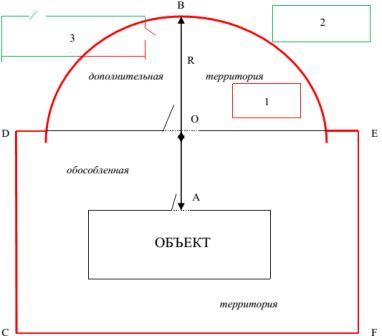 где:ОБЪЕКТ  -  детская,  образовательная,  медицинская  организация,  объект  спорта,  автостанция, места нахождения источников повышенной опасности;CDEF  -  обособленная  территория  (обозначена  ограждением  или  объектами искусственного происхождения);О - центр входа на обособленную территорию;А - центр входа в организацию (объект);АВ  -  значение  расстояния  от  Объектов  данного  вида  до  границ  прилегающих территорий, установленное в муниципальном образовании;ОВ  =  R  =  (АВ  -  ОА)  -  радиус  окружности  (О;  R),  определяющей  границы дополнительной территории.- граница прилегающей территории;- торговые  объекты  (2)  и  места  расположения  входов  в  них,  находящихся  вне границ  прилегающей  территории  (розничная  продажа  алкогольной  продукции допускается);- торговые  объекты  (1)  и  места  расположения  входов  в  них,  находящихся в  границах  прилегающей  территории  (розничная  продажа  алкогольной  продукции не допускается).В случае, если ОА меньше или равно значению расстояния от Объектов данного вида  до  границ  прилегающих  территорий,  прилегающая  территория  состоит  только из обособленной территории (дополнительная территория не определяется).В случае, если имеется несколько входов на обособленную территорию, дополнительная территория определяется исходя из  места расположения центрального  входа в организацию (объект) не учитывая технических входов.В случае отсутствия обособленной территории прилегающая территория состоит только  из  дополнительной  территории,  определяемой  аналогично  исходя  из  места расположения входа в организацию (объект).Схема определения прилегающей территории к местам нахождения источников повышенной опасности, на которой не допускается розничная продажа алкогольной продукции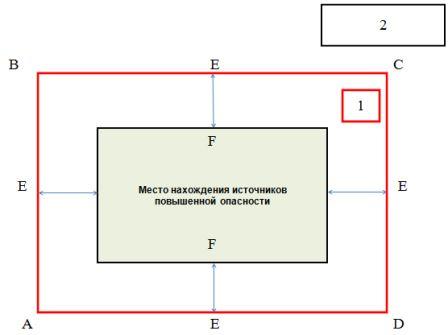 где:ABCD – периметр прилегающей территории, на которой запрещается торговля алкогольной продукцией;EF – расстояние, определяющее границы прилегающей к местам нахождения источников повышенной опасности, территории (по периметру территории);- торговые  объекты  (1),  находящиеся в  границах  прилегающей  территории  (розничная  продажа  алкогольной  продукции не допускается);- торговые  объекты  (2),  находящиеся  вне границ  прилегающей  территории  (розничная  продажа  алкогольной  продукции допускается).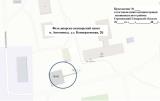 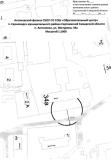 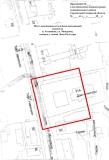 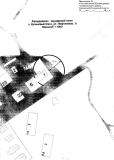 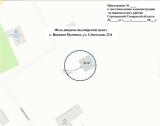 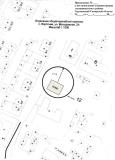 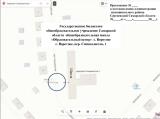 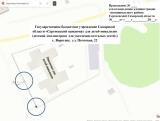 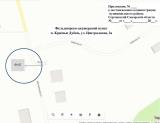 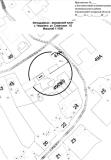 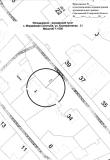 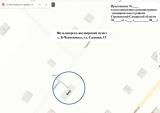 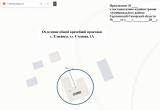 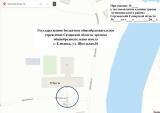 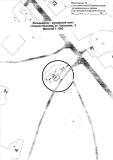 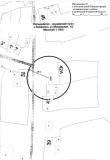 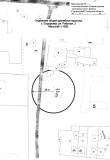 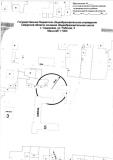 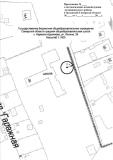 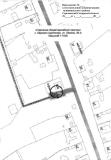 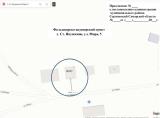 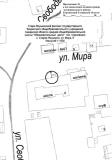 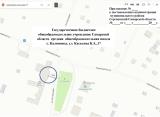 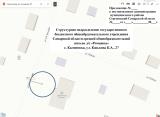 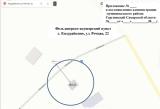 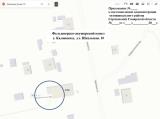 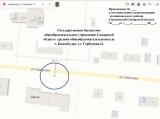 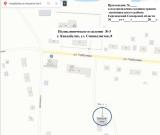 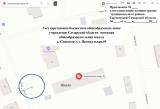 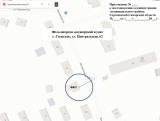 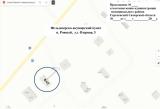 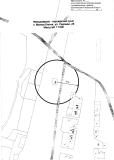 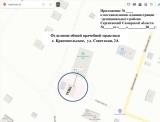 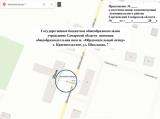 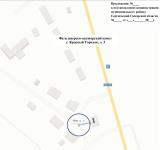 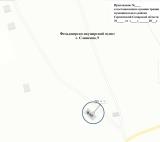 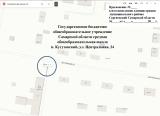 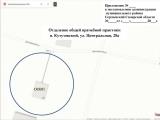 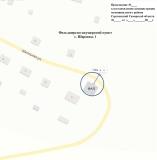 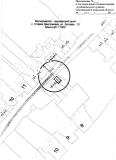 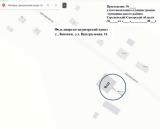 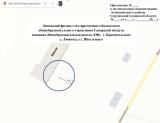 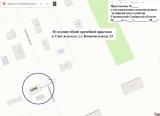 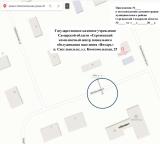 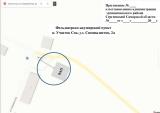 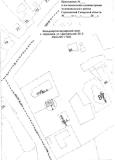 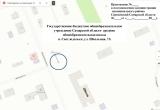 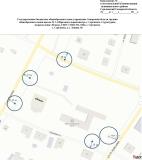 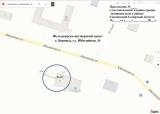 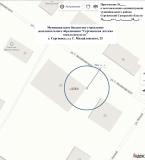 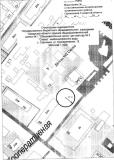 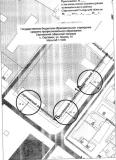 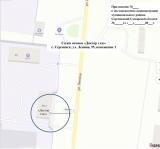 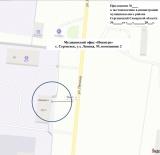 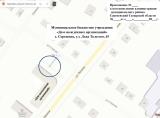 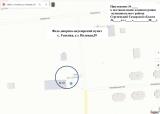 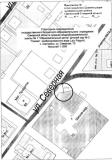 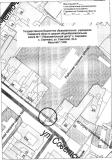 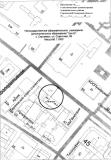 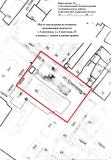 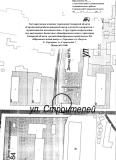 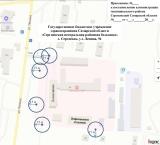 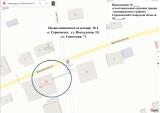 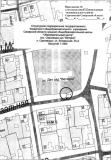 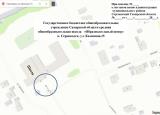 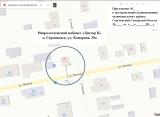 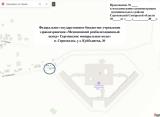 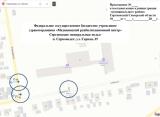 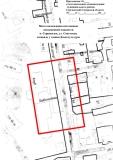 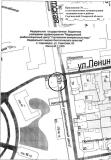 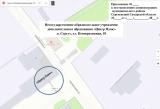 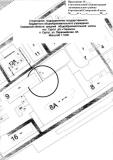 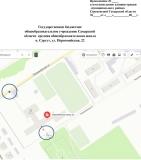 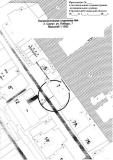 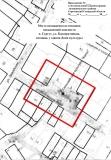 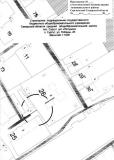 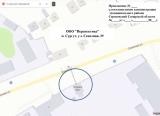 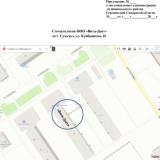 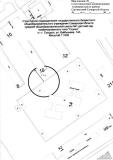 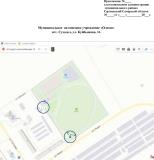 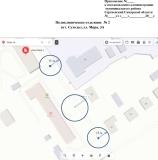 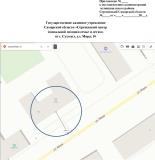 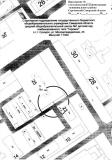 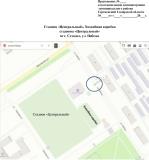 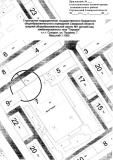 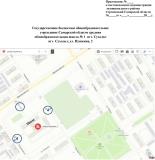 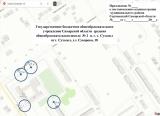 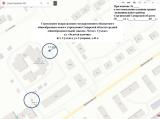 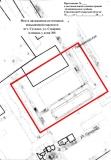 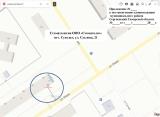 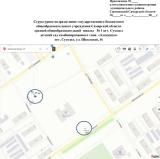 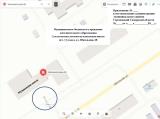 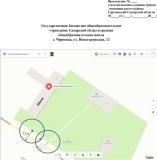 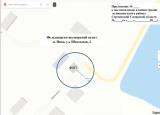 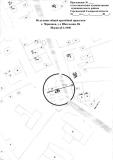 Администрациямуниципального района СергиевскийСамарской областиПОСТАНОВЛЕНИЕ«04» декабря 2020 г.                                                                                                                                                                                               № 1328О внесении изменений в приложение № 1 к постановлению администрации муниципального района Сергиевский № 807 от 08.07.2016 г. «Об утверждении муниципальной программы «Комплексная программа профилактики правонарушений в муниципальном районе Сергиевский Самарской области на 2017-2020 годы»В соответствии с Бюджетным кодексом Российской Федерации, Федеральным законом Российской Федерации от 06.10.2003 г. № 131-ФЗ «Об общих принципах организации местного самоуправления в Российской Федерации», руководствуясь Уставом  муниципального района Сергиевский, в целях уточнения источника финансирования муниципальной  программы «Комплексная программа профилактики правонарушений в муниципальном районе Сергиевский Самарской области на 2017-2020 годы», администрация муниципального района СергиевскийПОСТАНОВЛЯЕТ:1. Внести изменения в приложение № 1 к постановлению администрации муниципального района Сергиевский № 807 от 08.07.2016г. «Об утверждении муниципальной программы «Комплексная программа профилактики правонарушений в муниципальном районе Сергиевский Самарской области на 2017-2020 годы»» (далее - Программа) следующего содержания: 1.1. Приложение № 1 к Программе изложить в новой редакции согласно приложению № 1 к настоящему постановлению.2. Опубликовать настоящее постановление в газете «Сергиевский вестник».3. Настоящее постановление вступает в силу со дня его официального опубликования.4.  Контроль за выполнением настоящего постановления возложить на заместителя Главы муниципального района Сергиевский Заболотина  С.Г. Глава муниципального района Сергиевский                                              А.А.Веселов                                                                                                                                                                                      Приложение № 1                                                                                                                                                к постановлению администрации муниципального района Сергиевский                                                                                                           №1328 от 04 декабря 2020  г.Основные программные мероприятияВ связи с признанием многоквартирного жилого дома расположенного по адресу:Самарская область, муниципальный район Сергиевский, п. Антоновка, ул. Мичурина, д. 44 аварийным, на основании Распоряжения Администрации Сергиевского района Самарской области № 863-р от 16.06.2016 г.; Распоряжения Администрации Сергиевского района Самарской области № 1929-р от 18.11.2020 г., а также истечением срока для сноса или реконструкции указанного дома собственниками помещений, Администрация муниципального района Сергиевский сообщает о планируемом изъятии для муниципальных нужд земельного участка занятого многоквартирным жилым домом:•Земельный участок, кадастровый номер – 63:31:0804003:306, адрес: Самарская область, муниципальный район Сергиевский, п. Антоновка, ул. Мичурина, д. 44, площадь – 942 кв.м., категория земель – земли населенных пунктов, разрешенное использование – для многоквартирной застройки.Заинтересованные  лица могут получить информацию о предполагаемом изъятии земельного участка и расположенных на нем объектов недвижимого имущества для государственных или муниципальных нужд и подать заявления об учете прав на земельные участки и иные объекты недвижимого имущества по адресу: Самарская область, Сергиевский район, с. Сергиевск, ул. Ленина, д. 15А, каб. 3. Заявления могут быть поданы в течение 60 дней с даты публикации настоящего сообщения.Уполномоченный орган местного самоуправления, осуществляющий выявление лиц, земельные участки и (или) объекты недвижимого имущества которых подлежат изъятию для государственных или муниципальных нужд – Администрация муниципального района Сергиевский Самарской области (структурное подразделение ответственное за данную процедуру – Жилищное управление Администрации муниципального района Сергиевский).Настоящее сообщение также размещено на официальном сайте Администрации муниципального района Сергиевский www.sergievsk.ruВ связи с признанием многоквартирного жилого дома расположенного по адресу:Самарская область, муниципальный район Сергиевский, п. Кутузовский, ул. Полевая, д. 3 аварийным на основании Распоряжения Администрации Сергиевского района Самарской области № 863-р от 16.06.2016 г.; Распоряжения Администрации Сергиевского района Самарской области № 1929-р от 18.11.2020 г., а также истечением срока для сноса или реконструкции указанного дома собственниками помещений, Администрация муниципального района Сергиевский сообщает о планируемом изъятии для муниципальных нужд земельного участка занятого многоквартирным жилым домом:• Земельный участок, кадастровый номер – 63:31:0106003:158, адрес: Самарская область, муниципальный район Сергиевский, п. Кутузовский, ул. Полевая, д. 3, площадь – 2214,0 кв.м., категория земель – земли населенных пунктов, разрешенное использование – для многоквартирной застройки.Заинтересованные  лица могут получить информацию о предполагаемом изъятии земельного участка и расположенных на нем объектов недвижимого имущества для государственных или муниципальных нужд и подать заявления об учете прав на земельные участки и иные объекты недвижимого имущества по адресу: Самарская область, Сергиевский район, с. Сергиевск, ул. Ленина, д. 15А, каб. 3. Заявления могут быть поданы в течение 60 дней с даты публикации настоящего сообщения.Уполномоченный орган местного самоуправления, осуществляющий выявление лиц, земельные участки и (или) объекты недвижимого имущества которых подлежат изъятию для государственных или муниципальных нужд – Администрация муниципального района Сергиевский Самарской области (структурное подразделение ответственное за данную процедуру – Жилищное управление Администрации муниципального района Сергиевский).Настоящее сообщение также размещено на официальном сайте Администрации муниципального района Сергиевский www.sergievsk.ruВ связи с признанием многоквартирных жилых домов расположенных по адресу:•Самарская область, муниципальный район Сергиевский, п.г.т. Суходол, ул. Школьная, д. 19;•Самарская область, муниципальный район Сергиевский, п.г.т. Суходол, ул. Школьная, д. 21 аварийными, на основании Распоряжения Администрации Сергиевского района Самарской области № 863-р от 16.06.2016 г.; Распоряжения Администрации Сергиевского района Самарской области № 1929-р от 18.11.2020 г., а также истечением срока для сноса или реконструкции указанных домов собственниками помещений, Администрация муниципального района Сергиевский сообщает о планируемом изъятии для муниципальных нужд земельных участков занятых многоквартирными жилыми домами:•Земельный участок, кадастровый номер – 63:31:1102022:345, адрес: Самарская область, муниципальный район Сергиевский, п.г.т. Суходол, ул. Школьная, д. 19, площадь – 2298 кв.м., категория земель – земли населенных пунктов, разрешенное использование – для ведения личного подсобного хозяйства;•Земельный участок, кадастровый номер – 63:31:1102022:346, адрес: Самарская область, муниципальный район Сергиевский, п.г.т. Суходол, ул. Школьная, д. 21, площадь – 1315 кв.м., категория земель – земли населенных пунктов, разрешенное использование – для иных видов использования, характерных для населенных пунктов.Заинтересованные  лица могут получить информацию о предполагаемом изъятии земельных участков и расположенных на нем объектов недвижимого имущества для государственных или муниципальных нужд и подать заявления об учете прав на земельные участки и иные объекты недвижимого имущества по адресу: Самарская область, Сергиевский район, с. Сергиевск, ул. Ленина, д. 15А, каб. 3. Заявления могут быть поданы в течение 60 дней с даты публикации настоящего сообщения.Уполномоченный орган местного самоуправления, осуществляющий выявление лиц, земельные участки и (или) объекты недвижимого имущества которых подлежат изъятию для государственных или муниципальных нужд – Администрация муниципального района Сергиевский Самарской области (структурное подразделение ответственное за данную процедуру – Жилищное управление Администрации муниципального района Сергиевский).Настоящее сообщение также размещено на официальном сайте Администрации муниципального района Сергиевский www.sergievsk.ruВ связи с признанием многоквартирного жилого дома расположенного по адресу:Самарская область, муниципальный район Сергиевский, с. Черновка, ул. Новостроевская, д. 4 аварийным, на основании Распоряжения Администрации Сергиевского района Самарской области № 863-р от 16.06.2016 г.; Распоряжения Администрации Сергиевского района Самарской области № 1929-р от 18.11.2020 г., а также истечением срока для сноса или реконструкции указанного дома собственниками помещений, Администрация муниципального района Сергиевский сообщает о планируемом изъятии для муниципальных нужд земельного участка занятого многоквартирным жилым домом:•Земельный участок, кадастровый номер – 63:31:1405011:404, адрес: Самарская область, муниципальный район Сергиевский, с. Черновка, ул. Новостроевская, д. 4, площадь – 2994 кв.м., категория земель – земли населенных пунктов, разрешенное использование – для многоквартирной застройки.Заинтересованные  лица могут получить информацию о предполагаемом изъятии земельного участка и расположенных на нем объектов недвижимого имущества для государственных или муниципальных нужд и подать заявления об учете прав на земельные участки и иные объекты недвижимого имущества по адресу: Самарская область, Сергиевский район, с. Сергиевск, ул. Ленина, д. 15А, каб. 3. Заявления могут быть поданы в течение 60 дней с даты публикации настоящего сообщения.Уполномоченный орган местного самоуправления, осуществляющий выявление лиц, земельные участки и (или) объекты недвижимого имущества которых подлежат изъятию для государственных или муниципальных нужд – Администрация муниципального района Сергиевский Самарской области (структурное подразделение ответственное за данную процедуру – Жилищное управление Администрации муниципального района Сергиевский).Настоящее сообщение также размещено на официальном сайте Администрации муниципального района Сергиевский www.sergievsk.ruВ связи с признанием многоквартирного жилого дома расположенного по адресу:Самарская область, муниципальный район Сергиевский, с. Красносельское, ул. Школьная, д. 9 аварийным, на основании Распоряжения Администрации Сергиевского района Самарской области № 863-р от 16.06.2016 г.; Распоряжения Администрации Сергиевского района Самарской области № 1929-р от 18.11.2020 г., а также истечением срока для сноса или реконструкции указанного дома собственниками помещений, Администрация муниципального района Сергиевский сообщает о планируемом изъятии для муниципальных нужд земельного участка занятого многоквартирным жилым домом:•Земельный участок, кадастровый номер – 63:31:0305002:320, адрес: Самарская область, район Сергиевский, сельское поселение Красносельское, село Красносельское, ул. Школьная, д. №9, площадь – 1939,0 кв.м., категория земель – земли населенных пунктов, разрешенное использование – для многоэтажной застройки.Заинтересованные  лица могут получить информацию о предполагаемом изъятии земельного участка и расположенных на нем объектов недвижимого имущества для государственных или муниципальных нужд и подать заявления об учете прав на земельные участки и иные объекты недвижимого имущества по адресу: Самарская область, Сергиевский район, с. Сергиевск, ул. Ленина, д. 15А, каб. 3. Заявления могут быть поданы в течение 60 дней с даты публикации настоящего сообщения.Уполномоченный орган местного самоуправления, осуществляющий выявление лиц, земельные участки и (или) объекты недвижимого имущества которых подлежат изъятию для государственных или муниципальных нужд – Администрация муниципального района Сергиевский Самарской области (структурное подразделение ответственное за данную процедуру – Жилищное управление Администрации муниципального района Сергиевский).Настоящее сообщение также размещено на официальном сайте Администрации муниципального района Сергиевский www.sergievsk.ruАдминистрациясельского поселения Елшанкамуниципального района СергиевскийСамарской областиПОСТАНОВЛЕНИЕ04 декабря 2020 г.                                                                                                                                                                                                         № 51Об утверждении проекта межевания территории объекта АО «Самаранефтегаз»: 3п. «Выкидной трубопровод со скважины № 50 Пичерского месторождения, ВЛ-6 кВ»; 39п. «Ивановское месторождение нефти»в границах сельского поселения Елшанка на землях государственного лесного фонда муниципального района Сергиевский Самарской областиВ соответствии со статьями 41 – 43, 46 Градостроительного кодекса Российской Федерации, руководствуясь Федеральным законом от 06.10.2003 г. № 131-ФЗ «Об общих принципах организации местного самоуправлении в РФ», Администрация сельского поселения Елшанка муниципального района Сергиевский Самарской областиПОСТАНОВЛЯЕТ:1. Утвердить проект межевания территории объекта АО «Самаранефтегаз»: 3п. «Выкидной трубопровод со скважины № 50 Пичерского месторождения, ВЛ-6 кВ»; 39п. «Ивановское месторождение нефти» в границах сельского поселения Елшанка на землях государственного лесного фонда муниципального района Сергиевский Самарской области.2. Опубликовать настоящее Постановление в газете «Сергиевский вестник» и разместить на сайте Администрации муниципального района Сергиевский по адресу: http://sergievsk.ru/ в информационно-телекоммуникационной сети Интернет.3. Настоящее Постановление вступает в силу со дня его официального опубликования.4. Контроль за выполнением настоящего Постановления оставляю за собой.Глава сельского поселения Елшанкамуниципального района Сергиевский                                                  С.В.ПрокаевОбщество с ограниченной ответственностью«СРЕДНЕВОЛЖСКАЯ ЗЕМЛЕУСТРОИТЕЛЬНАЯ КОМПАНИЯ»ДОКУМЕНТАЦИЯ ПО ПЛАНИРОВКЕ ТЕРРИТОРИИдля размещения объекта АО «Самаранефтегаз»: «Выкидной трубопровод со скважины №50 Пичерского месторождения, ВЛ-6 кВ»; «Ивановское месторождение нефти»в границах сельского поселения Елшанкамуниципального района Сергиевский Самарской областиПРОЕКТ МЕЖЕВАНИЯ ТЕРРИТОРИИГенеральный директор ООО «Средневолжская землеустроительная компания»                                                                                                                     Н.А. ХовринЗаместитель начальникаотдела землеустройства                                                                                                                                                                           Д.В. СавичевЭкз. № ___Самара 2020 годСправка руководителя проектаДокументация по планировке территории разработана в составе, предусмотренном действующим Градостроительным кодексом Российской Федерации (Федеральный закон от 29.12.2004 № 190-ФЗ), Законом Самарской области от 12.07.2006 № 90-ГД «О градостроительной деятельности на территории Самарской области», Постановлением Правительства РФ № 564 от 12.05.2017 «Об утверждении положения о составе и содержании проектов планировки территории, предусматривающих размещение одного или нескольких линейных объектов» и техническим заданием на выполнение проекта планировки территории и проекта межевания территории объекта: «Выкидной трубопровод со скважины №50 Пичерского месторождения, ВЛ-6 кВ»; «Ивановское месторождение нефти» на территории муниципального района Сергиевский Самарской области.Заместитель начальникаотдела землеустройства                                                                                                                                                                                Савичев Д.В.Книга 3. ПРОЕКТ ПЛАНИРОВКИ ТЕРРИТОРИИПроект межевания территорииПРОЕКТ ПЛАНИРОВКИ ТЕРРИТОРИИ(ПРОЕКТ МЕЖЕВАНИЯ ТЕРРИТОРИИ)Основание для выполнения проекта межеванияПроект межевания территории разрабатывается в  целях установления границ земельных участков, предназначенных для строительства и размещения объекта АО «Самаранефтегаз»: «Выкидной трубопровод со скважины №50 Пичерского месторождения, ВЛ-6 кВ»; «Ивановское месторождение нефти» согласно:- Технического задания на выполнение проекта межевания территории объекта: «Выкидной трубопровод со скважины №50 Пичерского месторождения, ВЛ-6 кВ»; «Ивановское месторождение нефти» на территории муниципального района Сергиевский Самарской области;- Сведений государственного кадастрового учета 1.Цели и задачи выполнения проекта межевания территорииПодготовка проекта межевания территории осуществляется в целях определения местоположения границ образуемых и изменяемых земельных участков. При подготовке проекта межевания территории определение местоположения границ образуемых и изменяемых земельных участков осуществляется в соответствии с градостроительными регламентами и нормами отвода земельных участков для конкретных видов деятельности, установленными в соответствии с федеральными законами, техническими регламентами.Сформированные земельные участки должны обеспечить:- возможность полноценной реализации прав на формируемые земельные участки, включая возможность полноценного использования в соответствии с назначением, и эксплуатационными качествами.- возможность долгосрочного использования земельного участка.Структура землепользования в пределах территории межевания, сформированная в результате межевания должна обеспечить условия для наиболее эффективного использования и развития этой территории.В процессе межевания решаются следующие задачи:- установление границ земельных участков необходимых для размещения объекта АО «Самаранефтегаз». Проектом межевания границ отображены:- красные линии, утвержденные в составе проекта планировки территории;-границы образуемых и изменяемых земельных участков и их частей.ВЫВОДЫ ПО ПРОЕКТУНастоящим проектом выполнено: Формирование границ образуемых и изменяемых земельных участков и их частей.Размеры образуемых земельных участков под строительство линейного объекта приняты в соответствии с топографической съемкой, выполненной ООО «СВЗК» в 2020г. Проект межевания выполняется с учетом сохранения ранее образованных земельных участков, зарегистрированных в ГКН.Земельные участки под строительство объекта образованы с учетом ранее поставленных на государственный кадастровый учет земельных участков.Земельные участки образуются в соответствии с абзацем 9 части 1 статьи 15 Закона Самарской области от 11.03.2005 №94-ГД «О земле» а именно: минимальный размер образуемого нового неделимого земельного участка из земель сельскохозяйственного назначения в целях недропользования устанавливается равным размеру, необходимому для проведения работ по разработке месторождений полезных ископаемых. Формирование  данного земельного участка осуществления с целью реализации проектных решений, необходимых для проведения работ при разработке месторождений полезных ископаемых АО «Самаранефтегаз» на основании лицензии на пользованиями недрами, то есть для недропользования.Проект межевания территории является неотъемлемой частью проекта планировки территории. Каталоги координат и дирекционных углов образуемых земельных участков являются приложением к  чертежу межевания, выполненном в М 1:1000.Проект межевания территории является основанием для установления границ земельных участков на местности, закрепления их межевыми знаками и регистрации в установленном порядке.Перечень образуемых и изменяемых земельных участков и их частейПеречень образуемых земельных участков для строительства объектаОбщая площадь образуемых земельных участков: 301 м².3. Сведения о лесных участкахСогласно ответа Министерства лесного хозяйства, охраны окружающей среды и природопользования Самарской области № 270502/23656, участок, планируемый для эксплуатации объекта АО «Самаранефтегаз»: «Выкидной трубопровод со скважины №50 Пичерского месторождения, ВЛ-6 кВ»; «Ивановское месторождение нефти» на территории муниципального района Сергиевский Самарской области, в соответствии со сведениями, содержащимися в государственном лесном реестре, входят в состав земель лесного фонда и располагается в квартале № 35, выделы 1, 2, 3, 13 Чекалинского участкового лесничества Сергиевского лесничества. Лесохозяйственным регламентом предусмотрено предоставление лесных участков для размещения объектов, связанных с выполнением работ по строительству, реконструкции и эксплуатации линейных объектов.По информации из акта натурного обследования можно выделить следующие сведения о лесном участке.Правообладатель: Собственность РФКатегория земель: Земли лесного фондаМестоположение лесного участка: Самарская область, Сергиевское лесничества, Чекалинское участковое лесничество, квартал 35 - выдел 2, 13.Целевое назначение: Защитные леса.Категория защитных лесов: Леса, расположенные в лесостепных зонах.Лесистость административного района: 12,8%. Виды разрешенного использования лесов: Заготовка древесины, заготовка и сбор недревесных лесных ресурсов, заготовка пищевых лесных ресурсов и сбор лекарственных растений, осуществление видов деятельности в сфере охотничьего хозяйства, осуществление научно-исследовательской, образовательной деятельности, выращивание посадочного материала лесных растений, осуществление рекреационной деятельности, выполнение работ по геологическому изучению недр, разработка месторождений полезных ископаемых, строительство и эксплуатация водохранилищ и иных искусственных водных объектов, а также гидротехнических сооружений и специализированных портов, строительство, реконструкция, эксплуатация линий электропередачи, линий связи, дорог, трубопроводов и др.Общая площадь лесного  участка: 0.0301 га.Качественные и количественные  характеристики лесного участка:Таблица 1. Характеристика лесного участкаТаблица 2. Таксационное описание участкаЛесной участок, площадью 0,0301 га образуется как часть земельного участка с кадастровым (или условным) номером: 63:31:0000000:54/чзу1- 124 кв.м.; 63:31:0000000:54/чзу2 – 1 кв.м., 63:31:0000000:54/чзу3- 176 кв.м.Местоположение и границы лесного участка указаны на чертеже зон с особыми условиями использования территории (М 1:2000) (лист 1).3.1.1.Перечень координат характерных точек расположения лесных участков.63:31:0000000:54/чзу1Площадь: 124.м.63:31:0000000:54/чзу2Площадь: 1 .м.63:31:0000000:54/чзу3Площадь: 176 кв.м.Раздел 6. Материалы по обоснованию проекта межевания территории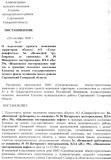 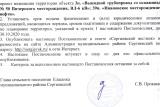 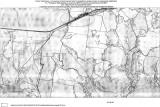 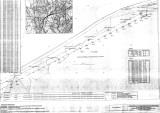 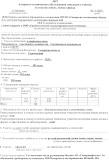 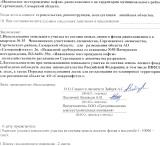 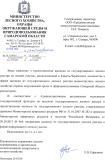 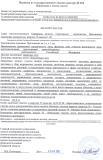 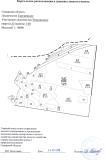 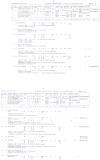 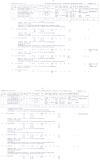 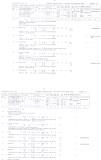 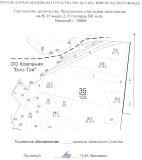 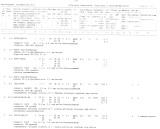 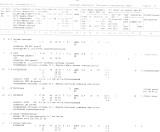 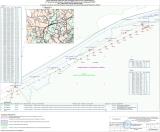 ГЛАВАСЕЛЬСКОГО ПОСЕЛЕНИЯ ЧЕРНОВКАМУНИЦИПАЛЬНОГО РАЙОНА СЕРГИЕВСКИЙСАМАРСКОЙ ОБЛАСТИПОСТАНОВЛЕНИЕот «04» декабря 2020 года                                                                                                                                                                                           № 8О проведении публичных слушаний по проекту планировки территории и проекту межевания территории объекта АО «Самаранефтегаз»: 7076П «Электроснабжение скважины № 71 Южно-Орловского месторождения» в границах  сельского поселения Черновка муниципального района Сергиевский Самарской областиВ целях соблюдения права человека на благоприятные условия жизнедеятельности, прав и законных интересов правообладателей земельных участков и объектов капитального строительства в соответствии с частью 5 статьи 46 Градостроительного кодекса Российской Федерации, руководствуясь статьей 28 Федерального закона от 06 октября 2003 года № 131-ФЗ «Об общих принципах организации местного самоуправления в Российской Федерации», Уставом сельского поселения Черновка муниципального района Сергиевский Самарской области, Порядком организации и проведения общественных обсуждений или публичных слушаний по вопросам градостроительной деятельности на территории сельского поселения Черновка муниципального района Сергиевский Самарской области, утвержденным решением Собрания представителей сельского поселения Черновка муниципального района Сергиевский Самарской области от 01.04.2020 года  № 7 ПОСТАНОВЛЯЮ:1. Провести на территории сельского поселения Черновка муниципального района Сергиевский Самарской области публичные слушания по проекту планировки территории и проекту межевания территории объекта АО «Самаранефтегаз»: 7076П «Электроснабжение скважины № 71 Южно-Орловского месторождения» в границах  сельского поселения Черновка муниципального района Сергиевский Самарской области (далее – Объект). 2. Срок проведения публичных слушаний по проекту планировки территории и проекту межевания территории Объекта - с 04 декабря 2020 года по 07 января 2021 года.3. Срок проведения публичных слушаний исчисляется со дня официального опубликования настоящего Постановления до дня официального опубликования Заключения о результатах публичных слушаний. Днем оповещения является официальное опубликование настоящего Постановления.4. Органом, уполномоченным на организацию и проведение публичных слушаний в соответствии с настоящим Постановлением, является Администрация сельского  поселения Черновка муниципального района Сергиевский Самарской области (далее – Администрация). Публичные слушания проводятся в соответствии с Порядком организации и проведения общественных обсуждений или публичных слушаний по вопросам градостроительной деятельности на территории сельского поселения Черновка муниципального района Сергиевский Самарской области, утвержденным решением Собрания представителей сельского поселения Черновка муниципального района Сергиевский Самарской области от 01.04.2020 года  №  7. 5. Представление участниками публичных слушаний предложений и замечаний по проекту планировки территории и проекту межевания территории Объекта, а также их учет осуществляется в соответствии с Порядком организации и проведения общественных обсуждений или публичных слушаний по вопросам градостроительной деятельности на территории сельского поселения Черновка муниципального района Сергиевский Самарской области, утвержденным решением Собрания представителей сельского поселения Черновка муниципального района Сергиевский Самарской области от 01.04.2020 года  № 7.6. Место проведения публичных слушаний (место проведения экспозиции проекта планировки территории и проекта межевания территории Объекта) в сельском поселении Черновка муниципального района Сергиевский Самарской области: 446543, Самарская область, Сергиевский район, с. Черновка, ул.Новостроевская, 10. Датой открытия экспозиции является дата опубликования проекта планировки территории и проекта межевания территории Объекта и его размещение на официальном сайте Администрации в информационно-телекоммуникационной сети «Интернет» в порядке, установленном п.1 ч.8 ст.5.1 ГрК РФ. Посещение экспозиции возможно в рабочие дни с 10.00 до 17.00. Работа экспозиции проекта планировки территории и проекта межевания территории Объекта завершается за семь дней до окончания срока проведения публичных слушаний, установленного пунктом 2 настоящего Постановления.7. Собрание участников публичных слушаний по проекту планировки территории и проекту межевания территории Объекта состоится 10 декабря 2020 года в 14.00 в сельском поселении Черновка муниципального района Сергиевский Самарской области по адресу: 446543, Самарская область, Сергиевский район, с.Черновка, ул.Новостроевская, 10. 8. Администрации в целях доведения до населения информации о содержании проекта планировки территории и проекта межевания территории Объекта обеспечить организацию выставок, экспозиций демонстрационных материалов проекта планировки территории и проекта межевания территории Объекта в месте проведения публичных слушаний (проведения экспозиции проекта планировки территории и проекта межевания территории Объекта) и в местах проведения собрания участников публичных слушаний по проекту планировки территории и проекту межевания территории Объекта.9. Прием замечаний и предложений от участников публичных слушаний, жителей поселения и иных заинтересованных лиц по проекту планировки территории и проекту межевания территории Объекта осуществляется по адресу, указанному в пункте 6 настоящего Постановления в рабочие дни с 10 часов до 17 часов.  Замечания и предложения могут быть внесены: 1) в письменной или устной форме в ходе проведения собрания участников публичных слушаний; 2) в письменной форме в адрес организатора публичных слушаний;3) посредством записи в книге (журнале) учета посетителей экспозиции проекта, подлежащего рассмотрению на публичных слушаниях;10. При подаче замечаний и предложений участники публичных слушаний в целях идентификации представляют сведения о себе (фамилию, имя, отчество (при наличии), дату рождения, адрес места жительства (регистрации) - для физических лиц; наименование, основной государственный регистрационный номер, место нахождения и адрес - для юридических лиц) с приложением документов, подтверждающих такие сведения. Участники публичных слушаний, являющиеся правообладателями соответствующих земельных участков и (или) расположенных на них объектов капитального строительства и (или) помещений, являющихся частью указанных объектов капитального строительства, также представляют сведения соответственно о таких земельных участках, объектах капитального строительства, помещениях, являющихся частью указанных объектов капитального строительства, из Единого государственного реестра недвижимости и иные документы, устанавливающие или удостоверяющие их права на такие земельные участки, объекты капитального строительства, помещения, являющиеся частью указанных объектов капитального строительства.11. Прием замечаний и предложений от участников публичных слушаний, жителей поселения и иных заинтересованных лиц по проекту планировки территории и проекту межевания территории Объекта прекращается 01.01.2020 года – за семь дней до окончания срока проведения публичных слушаний.12. Назначить лицом, ответственным за ведение протокола публичных слушаний, протокола собрания участников публичных слушаний по проекту планировки территории и проекту межевания территории Объекта ведущего специалиста Администрации сельского поселения Черновка муниципального района Сергиевский Самарской области  Простову Маргариту Рафаэльевну.13. Администрации в целях заблаговременного ознакомления жителей поселения и иных заинтересованных лиц с проектом планировки территории и проектом межевания территории Объекта  обеспечить:- официальное опубликование проекта планировки территории и проекта межевания территории Объекта;- размещение проекта планировки территории и проекта межевания территории Объекта на официальном сайте Администрации муниципального района Сергиевский Самарской области в информационно-телекоммуникационной сети «Интернет» - http://www.sergievsk.ru;- беспрепятственный доступ к ознакомлению с проектом планировки территории и проектом межевания территории Объекта в здании Администрации сельского поселения Черновка (в соответствии с режимом работы Администрации сельского поселения Черновка).14. Настоящее Постановление является оповещением о начале публичных слушаний и подлежит опубликованию в газете «Сергиевский вестник» и на официальном сайте Администрации муниципального района Сергиевский в информационно-телекоммуникационной сети «Интернет» - http://www.sergievsk.ru, в разделе «Градостроительство» сельского поселения Черновка муниципального  района Сергиевский, подразделе «Проекты планировки  и межевания территории».15. В случае если настоящее Постановление будет опубликовано позднее календарной даты начала публичных слушаний, указанной в пункте 2 настоящего постановления, то дата начала публичных слушаний исчисляется со дня официального опубликования настоящего Постановления. При этом установленные в настоящем Постановлении календарная дата, до которой осуществляется прием замечаний и предложений от жителей поселения и иных заинтересованных лиц, а также дата окончания публичных слушаний переносятся на соответствующее количество дней.Глава сельского поселения Черновка муниципального района Сергиевский Самарской областиК.Л. ГригорьевГЛАВАСЕЛЬСКОГО ПОСЕЛЕНИЯ ЧЕРНОВКАМУНИЦИПАЛЬНОГО РАЙОНА СЕРГИЕВСКИЙСАМАРСКОЙ ОБЛАСТИПОСТАНОВЛЕНИЕот «04» декабря 2020 года                                                                                                                                                                                            № 9О проведении публичных слушаний по проекту планировки территории и проекту межевания территории объекта АО «Самаранефтегаз»: 6949П «Сбор нефти и газа со скважины № 69 Южно-Орловского месторождения» в границах  сельского поселения Черновка муниципального района Сергиевский Самарской областиВ целях соблюдения права человека на благоприятные условия жизнедеятельности, прав и законных интересов правообладателей земельных участков и объектов капитального строительства в соответствии с частью 5 статьи 46 Градостроительного кодекса Российской Федерации, руководствуясь статьей 28 Федерального закона от 06 октября 2003 года № 131-ФЗ «Об общих принципах организации местного самоуправления в Российской Федерации», Уставом сельского поселения Черновка муниципального района Сергиевский Самарской области, Порядком организации и проведения общественных обсуждений или публичных слушаний по вопросам градостроительной деятельности на территории сельского поселения Черновка муниципального района Сергиевский Самарской области, утвержденным решением Собрания представителей сельского поселения Черновка муниципального района Сергиевский Самарской области от 01.04.2020 года  № 7 ПОСТАНОВЛЯЮ:1. Провести на территории сельского поселения Черновка муниципального района Сергиевский Самарской области публичные слушания по проекту планировки территории и проекту межевания территории объекта АО «Самаранефтегаз»: 6949П «Сбор нефти и газа со скважины № 69 Южно-Орловского месторождения» в границах  сельского поселения Черновка муниципального района Сергиевский Самарской области (далее – Объект). 2. Срок проведения публичных слушаний по проекту планировки территории и проекту межевания территории Объекта - с 04 декабря 2020 года по 07 января 2021 года.3. Срок проведения публичных слушаний исчисляется со дня официального опубликования настоящего Постановления до дня официального опубликования Заключения о результатах публичных слушаний. Днем оповещения является официальное опубликование настоящего Постановления.4. Органом, уполномоченным на организацию и проведение публичных слушаний в соответствии с настоящим Постановлением, является Администрация сельского  поселения Черновка муниципального района Сергиевский Самарской области (далее – Администрация). Публичные слушания проводятся в соответствии с Порядком организации и проведения общественных обсуждений или публичных слушаний по вопросам градостроительной деятельности на территории сельского поселения Черновка муниципального района Сергиевский Самарской области, утвержденным решением Собрания представителей сельского поселения Черновка муниципального района Сергиевский Самарской области от 01.04.2020 года  №  7. 5. Представление участниками публичных слушаний предложений и замечаний по проекту планировки территории и проекту межевания территории Объекта, а также их учет осуществляется в соответствии с Порядком организации и проведения общественных обсуждений или публичных слушаний по вопросам градостроительной деятельности на территории сельского поселения Черновка муниципального района Сергиевский Самарской области, утвержденным решением Собрания представителей сельского поселения Черновка муниципального района Сергиевский Самарской области от 01.04.2020 года  № 7.6. Место проведения публичных слушаний (место проведения экспозиции проекта планировки территории и проекта межевания территории Объекта) в сельском поселении Черновка муниципального района Сергиевский Самарской области: 446543, Самарская область, Сергиевский район, с. Черновка, ул.Новостроевская, 10. Датой открытия экспозиции является дата опубликования проекта планировки территории и проекта межевания территории Объекта и его размещение на официальном сайте Администрации в информационно-телекоммуникационной сети «Интернет» в порядке, установленном п.1 ч.8 ст.5.1 ГрК РФ. Посещение экспозиции возможно в рабочие дни с 10.00 до 17.00. Работа экспозиции проекта планировки территории и проекта межевания территории Объекта завершается за семь дней до окончания срока проведения публичных слушаний, установленного пунктом 2 настоящего Постановления.7. Собрание участников публичных слушаний по проекту планировки территории и проекту межевания территории Объекта состоится 10 декабря 2020 года в 14.00 в сельском поселении Черновка муниципального района Сергиевский Самарской области по адресу: 446543, Самарская область, Сергиевский район, с.Черновка, ул.Новостроевская, 10. 8. Администрации в целях доведения до населения информации о содержании проекта планировки территории и проекта межевания территории Объекта обеспечить организацию выставок, экспозиций демонстрационных материалов проекта планировки территории и проекта межевания территории Объекта в месте проведения публичных слушаний (проведения экспозиции проекта планировки территории и проекта межевания территории Объекта) и в местах проведения собрания участников публичных слушаний по проекту планировки территории и проекту межевания территории Объекта.9. Прием замечаний и предложений от участников публичных слушаний, жителей поселения и иных заинтересованных лиц по проекту планировки территории и проекту межевания территории Объекта осуществляется по адресу, указанному в пункте 6 настоящего Постановления в рабочие дни с 10 часов до 17 часов.  Замечания и предложения могут быть внесены: 1) в письменной или устной форме в ходе проведения собрания участников публичных слушаний; 2) в письменной форме в адрес организатора публичных слушаний;3) посредством записи в книге (журнале) учета посетителей экспозиции проекта, подлежащего рассмотрению на публичных слушаниях;10. При подаче замечаний и предложений участники публичных слушаний в целях идентификации представляют сведения о себе (фамилию, имя, отчество (при наличии), дату рождения, адрес места жительства (регистрации) - для физических лиц; наименование, основной государственный регистрационный номер, место нахождения и адрес - для юридических лиц) с приложением документов, подтверждающих такие сведения. Участники публичных слушаний, являющиеся правообладателями соответствующих земельных участков и (или) расположенных на них объектов капитального строительства и (или) помещений, являющихся частью указанных объектов капитального строительства, также представляют сведения соответственно о таких земельных участках, объектах капитального строительства, помещениях, являющихся частью указанных объектов капитального строительства, из Единого государственного реестра недвижимости и иные документы, устанавливающие или удостоверяющие их права на такие земельные участки, объекты капитального строительства, помещения, являющиеся частью указанных объектов капитального строительства.11. Прием замечаний и предложений от участников публичных слушаний, жителей поселения и иных заинтересованных лиц по проекту планировки территории и проекту межевания территории Объекта прекращается 01.01.2021 года – за семь дней до окончания срока проведения публичных слушаний.12. Назначить лицом, ответственным за ведение протокола публичных слушаний, протокола собрания участников публичных слушаний по проекту планировки территории и проекту межевания территории Объекта ведущего специалиста Администрации сельского поселения Черновка муниципального района Сергиевский Самарской области  Простову Маргариту Рафаэльевну.13. Администрации в целях заблаговременного ознакомления жителей поселения и иных заинтересованных лиц с проектом планировки территории и проектом межевания территории Объекта  обеспечить:- официальное опубликование проекта планировки территории и проекта межевания территории Объекта;- размещение проекта планировки территории и проекта межевания территории Объекта на официальном сайте Администрации муниципального района Сергиевский Самарской области в информационно-телекоммуникационной сети «Интернет» - http://www.sergievsk.ru;- беспрепятственный доступ к ознакомлению с проектом планировки территории и проектом межевания территории Объекта в здании Администрации сельского поселения Черновка (в соответствии с режимом работы Администрации сельского поселения Черновка).14. Настоящее Постановление является оповещением о начале публичных слушаний и подлежит опубликованию в газете «Сергиевский вестник» и на официальном сайте Администрации муниципального района Сергиевский в информационно-телекоммуникационной сети «Интернет» - http://www.sergievsk.ru, в разделе «Градостроительство» сельского поселения Черновка муниципального  района Сергиевский, подразделе «Проекты планировки  и межевания территории».15. В случае если настоящее Постановление будет опубликовано позднее календарной даты начала публичных слушаний, указанной в пункте 2 настоящего постановления, то дата начала публичных слушаний исчисляется со дня официального опубликования настоящего Постановления. При этом установленные в настоящем Постановлении календарная дата, до которой осуществляется прием замечаний и предложений от жителей поселения и иных заинтересованных лиц, а также дата окончания публичных слушаний переносятся на соответствующее количество дней.Глава сельского поселения Черновка муниципального района Сергиевский Самарской области                                                  К.Л.ГригорьевГЛАВАСЕЛЬСКОГО ПОСЕЛЕНИЯ СЕРГИЕВСКМУНИЦИПАЛЬНОГО РАЙОНА СЕРГИЕВСКИЙСАМАРСКОЙ ОБЛАСТИПОСТАНОВЛЕНИЕот «04» декабря 2020 года                                                                                                                                                                                          № 20О проведении публичных слушаний по проекту планировки территории и проекту межевания территории объекта АО «Самаранефтегаз»: 6617П «Техническое перевооружение напорного нефтепровода ДНС «Боровская»-врезка ДНС «Боровская» (замена аварийного участка)» в границах  сельского поселения Сергиевск муниципального района Сергиевский Самарской областиВ целях соблюдения права человека на благоприятные условия жизнедеятельности, прав и законных интересов правообладателей земельных участков и объектов капитального строительства в соответствии с частью 5 статьи 46 Градостроительного кодекса Российской Федерации, руководствуясь статьей 28 Федерального закона от 06 октября 2003 года № 131-ФЗ «Об общих принципах организации местного самоуправления в Российской Федерации», Уставом сельского поселения Сергиевск муниципального района Сергиевский Самарской области, Порядком организации и проведения общественных обсуждений или публичных слушаний по вопросам градостроительной деятельности на территории сельского поселения Сергиевск муниципального района Сергиевский Самарской области, утвержденным решением Собрания представителей сельского поселения Сергиевск муниципального района Сергиевский Самарской области от 01.04.2020 года  № 7 ПОСТАНОВЛЯЮ:1. Провести на территории сельского поселения Сергиевск муниципального района Сергиевский Самарской области публичные слушания по проекту планировки территории и проекту межевания территории объекта АО «Самаранефтегаз»: 6617П «Техническое перевооружение напорного нефтепровода ДНС «Боровская»-врезка ДНС «Боровская» (замена аварийного участка)» в границах  сельского поселения Сергиевск муниципального района Сергиевский Самарской области (далее – Объект). 2. Срок проведения публичных слушаний по проекту планировки территории и проекту межевания территории Объекта - с 04 декабря 2020 года по 07 января 2021 года.3. Срок проведения публичных слушаний исчисляется со дня официального опубликования настоящего Постановления до дня официального опубликования Заключения о результатах публичных слушаний. Днем оповещения является официальное опубликование настоящего Постановления.4. Органом, уполномоченным на организацию и проведение публичных слушаний в соответствии с настоящим Постановлением, является Администрация сельского  поселения Сергиевск муниципального района Сергиевский Самарской области (далее – Администрация). Публичные слушания проводятся в соответствии с Порядком организации и проведения общественных обсуждений или публичных слушаний по вопросам градостроительной деятельности на территории сельского поселения Сергиевск муниципального района Сергиевский Самарской области, утвержденным решением Собрания представителей сельского поселения Сергиевск муниципального района Сергиевский Самарской области от 01.04.2020 года  №  7. 5. Представление участниками публичных слушаний предложений и замечаний по проекту планировки территории и проекту межевания территории Объекта, а также их учет осуществляется в соответствии с Порядком организации и проведения общественных обсуждений или публичных слушаний по вопросам градостроительной деятельности на территории сельского поселения Сергиевск муниципального района Сергиевский Самарской области, утвержденным решением Собрания представителей сельского поселения Сергиевск муниципального района Сергиевский Самарской области от 01.04.2020 года  № 7.6. Место проведения публичных слушаний (место проведения экспозиции проекта планировки территории и проекта межевания территории Объекта) в сельском поселении Сергиевск муниципального района Сергиевский Самарской области: 446540, Самарская область, Сергиевский район, с. Сергиевск, ул.Г.Михайловского, 27. Датой открытия экспозиции является дата опубликования проекта планировки территории и проекта межевания территории Объекта и его размещение на официальном сайте Администрации в информационно-телекоммуникационной сети «Интернет» в порядке, установленном п.1 ч.8 ст.5.1 ГрК РФ. Посещение экспозиции возможно в рабочие дни с 10.00 до 17.00. Работа экспозиции проекта планировки территории и проекта межевания территории Объекта завершается за семь дней до окончания срока проведения публичных слушаний, установленного пунктом 2 настоящего Постановления.7. Собрание участников публичных слушаний по проекту планировки территории и проекту межевания территории Объекта состоится 10 декабря 2020 года в 14.00 в сельском поселении Сергиевск муниципального района Сергиевский Самарской области по адресу: 446540, Самарская область, Сергиевский район, с.Сергиевск, ул.Г.Михайловского, 27. 8. Администрации в целях доведения до населения информации о содержании проекта планировки территории и проекта межевания территории Объекта обеспечить организацию выставок, экспозиций демонстрационных материалов проекта планировки территории и проекта межевания территории Объекта в месте проведения публичных слушаний (проведения экспозиции проекта планировки территории и проекта межевания территории Объекта) и в местах проведения собрания участников публичных слушаний по проекту планировки территории и проекту межевания территории Объекта.9. Прием замечаний и предложений от участников публичных слушаний, жителей поселения и иных заинтересованных лиц по проекту планировки территории и проекту межевания территории Объекта осуществляется по адресу, указанному в пункте 6 настоящего Постановления в рабочие дни с 10 часов до 17 часов.  Замечания и предложения могут быть внесены: 1) в письменной или устной форме в ходе проведения собрания участников публичных слушаний; 2) в письменной форме в адрес организатора публичных слушаний;3) посредством записи в книге (журнале) учета посетителей экспозиции проекта, подлежащего рассмотрению на публичных слушаниях;10. При подаче замечаний и предложений участники публичных слушаний в целях идентификации представляют сведения о себе (фамилию, имя, отчество (при наличии), дату рождения, адрес места жительства (регистрации) - для физических лиц; наименование, основной государственный регистрационный номер, место нахождения и адрес - для юридических лиц) с приложением документов, подтверждающих такие сведения. Участники публичных слушаний, являющиеся правообладателями соответствующих земельных участков и (или) расположенных на них объектов капитального строительства и (или) помещений, являющихся частью указанных объектов капитального строительства, также представляют сведения соответственно о таких земельных участках, объектах капитального строительства, помещениях, являющихся частью указанных объектов капитального строительства, из Единого государственного реестра недвижимости и иные документы, устанавливающие или удостоверяющие их права на такие земельные участки, объекты капитального строительства, помещения, являющиеся частью указанных объектов капитального строительства.11. Прием замечаний и предложений от участников публичных слушаний, жителей поселения и иных заинтересованных лиц по проекту планировки территории и проекту межевания территории Объекта прекращается 01.01.2021 года – за семь дней до окончания срока проведения публичных слушаний.12. Назначить лицом, ответственным за ведение протокола публичных слушаний, протокола собрания участников публичных слушаний по проекту планировки территории и проекту межевания территории Объекта ведущего специалиста Администрации сельского поселения Сергиевск муниципального района Сергиевский Самарской области  Калякину Людмилу Геннадьевну.13. Администрации в целях заблаговременного ознакомления жителей поселения и иных заинтересованных лиц с проектом планировки территории и проектом межевания территории Объекта  обеспечить:- официальное опубликование проекта планировки территории и проекта межевания территории Объекта;- размещение проекта планировки территории и проекта межевания территории Объекта на официальном сайте Администрации муниципального района Сергиевский Самарской области в информационно-телекоммуникационной сети «Интернет» - http://www.sergievsk.ru;- беспрепятственный доступ к ознакомлению с проектом планировки территории и проектом межевания территории Объекта в здании Администрации сельского поселения Сергиевск (в соответствии с режимом работы Администрации сельского поселения Сергиевск).14. Настоящее Постановление является оповещением о начале публичных слушаний и подлежит опубликованию в газете «Сергиевский вестник» и на официальном сайте Администрации муниципального района Сергиевский в информационно-телекоммуникационной сети «Интернет» - http://www.sergievsk.ru, в разделе «Градостроительство» сельского поселения Сергиевск муниципального  района Сергиевский, подразделе «Проекты планировки  и межевания территории».15. В случае если настоящее Постановление будет опубликовано позднее календарной даты начала публичных слушаний, указанной в пункте 2 настоящего постановления, то дата начала публичных слушаний исчисляется со дня официального опубликования настоящего Постановления. При этом установленные в настоящем Постановлении календарная дата, до которой осуществляется прием замечаний и предложений от жителей поселения и иных заинтересованных лиц, а также дата окончания публичных слушаний переносятся на соответствующее количество дней.Глава сельского поселения Сергиевск муниципального района Сергиевский Самарской области                                                    М.М.Арчибасов9Дача письменных разъяснений налогоплательщикам по вопросам  применения  нормативных правовых  актов  муниципального  образования  о  местных  налогах  и  сборахФедеральный закон от 06.10.2003г. № 131-ФЗ «Об общих принципах организации местного самоуправления в Российской Федерации»; Федеральный закон от 27.07.2010г.  №210-ФЗ "Об организации предоставления государственных и муниципальных услуг".Администрация сельского поселения Верхняя Орлянка муниципального района СергиевскийФизические и юридические лицаБюджетные средства9Дача письменных разъяснений налогоплательщикам по вопросам  применения  нормативных правовых  актов  муниципального  образования  о  местных  налогах  и  сборахФедеральный закон от 06.10.2003г. № 131-ФЗ «Об общих принципах организации местного самоуправления в Российской Федерации»; Федеральный закон от 27.07.2010г.  №210-ФЗ "Об организации предоставления государственных и муниципальных услуг".Администрация сельского поселения Воротнее муниципального района СергиевскийФизические и юридические лицаБюджетные средства9Дача письменных разъяснений налогоплательщикам по вопросам  применения  нормативных правовых  актов  муниципального  образования  о  местных  налогах  и  сборахФедеральный закон от 06.10.2003г. № 131-ФЗ «Об общих принципах организации местного самоуправления в Российской Федерации»; Федеральный закон от 27.07.2010г.  №210-ФЗ "Об организации предоставления государственных и муниципальных услуг".Администрация сельского поселения Елшанка муниципального района СергиевскийФизические и юридические лицаБюджетные средства9Дача письменных разъяснений налогоплательщикам по вопросам  применения  нормативных правовых  актов  муниципального  образования  о  местных  налогах  и  сборахФедеральный закон от 06.10.2003г. № 131-ФЗ «Об общих принципах организации местного самоуправления в Российской Федерации»; Федеральный закон от 27.07.2010г.  №210-ФЗ "Об организации предоставления государственных и муниципальных услуг".Администрация сельского поселения Захаркино муниципального района СергиевскийФизические и юридические лицаБюджетные средства9Дача письменных разъяснений налогоплательщикам по вопросам  применения  нормативных правовых  актов  муниципального  образования  о  местных  налогах  и  сборахФедеральный закон от 06.10.2003г. № 131-ФЗ «Об общих принципах организации местного самоуправления в Российской Федерации»; Федеральный закон от 27.07.2010г.  №210-ФЗ "Об организации предоставления государственных и муниципальных услуг".Администрация сельского поселения Кармало-Аделяково муниципального района СергиевскийФизические и юридические лицаБюджетные средства9Дача письменных разъяснений налогоплательщикам по вопросам  применения  нормативных правовых  актов  муниципального  образования  о  местных  налогах  и  сборахФедеральный закон от 06.10.2003г. № 131-ФЗ «Об общих принципах организации местного самоуправления в Российской Федерации»; Федеральный закон от 27.07.2010г.  №210-ФЗ "Об организации предоставления государственных и муниципальных услуг".Администрация сельского поселения Кандабулак муниципального района СергиевскийФизические и юридические лицаБюджетные средства9Дача письменных разъяснений налогоплательщикам по вопросам  применения  нормативных правовых  актов  муниципального  образования  о  местных  налогах  и  сборахФедеральный закон от 06.10.2003г. № 131-ФЗ «Об общих принципах организации местного самоуправления в Российской Федерации»;Федеральный закон от 27.07.2010г.  №210-ФЗ "Об организации предоставления государственных и муниципальных услуг".Администрация сельского поселения Красносельское муниципального района СергиевскийФизические и юридические лицаБюджетные средства9Дача письменных разъяснений налогоплательщикам по вопросам  применения  нормативных правовых  актов  муниципального  образования  о  местных  налогах  и  сборахФедеральный закон от 06.10.2003г. № 131-ФЗ «Об общих принципах организации местного самоуправления в Российской Федерации»; Федеральный закон от 27.07.2010г.  №210-ФЗ "Об организации предоставления государственных и муниципальных услуг".Администрация сельского поселения Кутузовский муниципального района СергиевскийФизические и юридические лицаБюджетные средства9Дача письменных разъяснений налогоплательщикам по вопросам  применения  нормативных правовых  актов  муниципального  образования  о  местных  налогах  и  сборахФедеральный закон от 06.10.2003г. № 131-ФЗ «Об общих принципах организации местного самоуправления в Российской Федерации»; Федеральный закон от 27.07.2010г.  №210-ФЗ "Об организации предоставления государственных и муниципальных услуг".Администрация сельского поселения Липовка муниципального района СергиевскийФизические и юридические лицаБюджетные средства9Дача письменных разъяснений налогоплательщикам по вопросам  применения  нормативных правовых  актов  муниципального  образования  о  местных  налогах  и  сборахФедеральный закон от 06.10.2003г. № 131-ФЗ «Об общих принципах организации местного самоуправления в Российской Федерации»; Федеральный закон от 27.07.2010г.  №210-ФЗ "Об организации предоставления государственных и муниципальных услуг".Администрация сельского поселения Светлодольск муниципального района СергиевскийФизические и юридические лицаБюджетные средства9Дача письменных разъяснений налогоплательщикам по вопросам  применения  нормативных правовых  актов  муниципального  образования  о  местных  налогах  и  сборахФедеральный закон от 06.10.2003г. № 131-ФЗ «Об общих принципах организации местного самоуправления в Российской Федерации»; Федеральный закон от 27.07.2010г.  №210-ФЗ "Об организации предоставления государственных и муниципальных услуг".Администрация сельского поселения Сергиевск муниципального района СергиевскийФизические и юридические лицаБюджетные средства9Дача письменных разъяснений налогоплательщикам по вопросам  применения  нормативных правовых  актов  муниципального  образования  о  местных  налогах  и  сборахФедеральный закон от 06.10.2003г. № 131-ФЗ «Об общих принципах организации местного самоуправления в Российской Федерации»; Федеральный закон от 27.07.2010г.  №210-ФЗ "Об организации предоставления государственных и муниципальных услуг".Администрация сельского поселения Серноводск муниципального района СергиевскийФизические и юридические лицаБюджетные средства9Дача письменных разъяснений налогоплательщикам по вопросам  применения  нормативных правовых  актов  муниципального  образования  о  местных  налогах  и  сборахФедеральный закон от 06.10.2003г. № 131-ФЗ «Об общих принципах организации местного самоуправления в Российской Федерации»;Федеральный закон от 27.07.2010г.  №210-ФЗ "Об организации предоставления государственных и муниципальных услуг".Администрация городского поселения Суходол муниципального района СергиевскийФизические и юридические лицаБюджетные средства9Дача письменных разъяснений налогоплательщикам по вопросам  применения  нормативных правовых  актов  муниципального  образования  о  местных  налогах  и  сборахФедеральный закон от 06.10.2003г. № 131-ФЗ «Об общих принципах организации местного самоуправления в Российской Федерации»;Федеральный закон от 27.07.2010г.  №210-ФЗ "Об организации предоставления государственных и муниципальных услуг".Администрация сельского поселения Черновка муниципального района СергиевскийФизические и юридические лицаБюджетные средстваИсточники финансированияЕд. измер.Оценка расходов (тыс. руб.)Оценка расходов (тыс. руб.)Оценка расходов (тыс. руб.)Оценка расходов (тыс. руб.)Источники финансированияЕд. измер.2018г.2019г.2020г.Итогофедеральный бюджетт. руб.182,856602937,44582394,697605515,00000областной бюджетт. руб.63894,1458622724,3606818916,50911105535,01565местный бюджетт. руб.141766,52160150699,88180175112,65516467579,05856Иные внебюджетные источникит. руб.1231,25138463,93781410,710522105,89971Всегот. руб.207074,77544176825,62609196834,57239580734,97392Источники финансированияЕд. измер.Оценка расходов (тыс. руб.)Оценка расходов (тыс. руб.)Оценка расходов (тыс. руб.)Оценка расходов (тыс. руб.)Источники финансированияЕд. измер.2018г.2019г.2020г.Итогофедеральный бюджетт. руб.182,856602937,44582394,697605515,00000областной бюджетт. руб.63894,1458622724,3606818916,50911105535,01565местный бюджетт. руб.141766,52160150699,88180175112,65516467579,05856Иные внебюджетные источникит. руб.1231,25138463,93781410,710522105,89971Всегот. руб.207074,77544176825,62609196834,57239580734,97392№ п/пМероприятия муниципальной программыМероприятия муниципальной программыОтветственный исполнитель / соисполнительИсточники финансированияФинансовые затраты на реализацию  (тыс. рублей)Финансовые затраты на реализацию  (тыс. рублей)Финансовые затраты на реализацию  (тыс. рублей)Финансовые затраты на реализацию  (тыс. рублей)№ п/пМероприятия муниципальной программыМероприятия муниципальной программыОтветственный исполнитель / соисполнительИсточники финансированиявсего2018 год2019 год2020 год1223457891. Обеспечение  исполнения управленческих функций органов местного самоуправления муниципального района Сергиевский1. Обеспечение  исполнения управленческих функций органов местного самоуправления муниципального района Сергиевский1. Обеспечение  исполнения управленческих функций органов местного самоуправления муниципального района Сергиевский1. Обеспечение  исполнения управленческих функций органов местного самоуправления муниципального района Сергиевский1. Обеспечение  исполнения управленческих функций органов местного самоуправления муниципального района Сергиевский1. Обеспечение  исполнения управленческих функций органов местного самоуправления муниципального района Сергиевский1. Обеспечение  исполнения управленческих функций органов местного самоуправления муниципального района Сергиевский1. Обеспечение  исполнения управленческих функций органов местного самоуправления муниципального района Сергиевский1. Обеспечение  исполнения управленческих функций органов местного самоуправления муниципального района СергиевскийЗадача :  обеспечение единого порядка работы с документами; формирование высококачественного кадрового состава муниципальной службы  муниципального района Сергиевский; повышение уровня подготовки лиц, замещающих муниципальные должности, и муниципальных служащих по основным вопросам деятельности  органов местного самоуправления муниципального района Сергиевский;
обеспечение проведения выборов в представительные органы муниципальных образований района; повышение финансовой устойчивости сельскохозяйственных производителей;  обеспечение подготовки к переводу и перевода администрации района на работу в условиях военного времени; обеспечение выполнения мероприятий по защите населения и территории муниципального района Сергиевский, объектов жизнеобеспечения населения и важных объектов от угроз природного и техногенного характера;  обеспечение деятельности отдела административной практики; обеспечение деятельности организаций  инфраструктуры поддержки малого бизнеса; обеспечение деятельности администрации муниципального района Сергиевский;эффективное использование средств местного бюджета, обеспечение гласности и прозрачности размещения муниципального заказа, предотвраще-ние коррупции; обеспечение хранения, комплектования, учета и использование архивных документов, образовавшихся и образующихся в деятельности органов местного самоуправления, организаций, отнесенных к муниципальной собственности, а также архивных фондов и архивных документов юридических и физических лиц, переданных на законном основании в муниципальную собственность.Задача :  обеспечение единого порядка работы с документами; формирование высококачественного кадрового состава муниципальной службы  муниципального района Сергиевский; повышение уровня подготовки лиц, замещающих муниципальные должности, и муниципальных служащих по основным вопросам деятельности  органов местного самоуправления муниципального района Сергиевский;
обеспечение проведения выборов в представительные органы муниципальных образований района; повышение финансовой устойчивости сельскохозяйственных производителей;  обеспечение подготовки к переводу и перевода администрации района на работу в условиях военного времени; обеспечение выполнения мероприятий по защите населения и территории муниципального района Сергиевский, объектов жизнеобеспечения населения и важных объектов от угроз природного и техногенного характера;  обеспечение деятельности отдела административной практики; обеспечение деятельности организаций  инфраструктуры поддержки малого бизнеса; обеспечение деятельности администрации муниципального района Сергиевский;эффективное использование средств местного бюджета, обеспечение гласности и прозрачности размещения муниципального заказа, предотвраще-ние коррупции; обеспечение хранения, комплектования, учета и использование архивных документов, образовавшихся и образующихся в деятельности органов местного самоуправления, организаций, отнесенных к муниципальной собственности, а также архивных фондов и архивных документов юридических и физических лиц, переданных на законном основании в муниципальную собственность.Задача :  обеспечение единого порядка работы с документами; формирование высококачественного кадрового состава муниципальной службы  муниципального района Сергиевский; повышение уровня подготовки лиц, замещающих муниципальные должности, и муниципальных служащих по основным вопросам деятельности  органов местного самоуправления муниципального района Сергиевский;
обеспечение проведения выборов в представительные органы муниципальных образований района; повышение финансовой устойчивости сельскохозяйственных производителей;  обеспечение подготовки к переводу и перевода администрации района на работу в условиях военного времени; обеспечение выполнения мероприятий по защите населения и территории муниципального района Сергиевский, объектов жизнеобеспечения населения и важных объектов от угроз природного и техногенного характера;  обеспечение деятельности отдела административной практики; обеспечение деятельности организаций  инфраструктуры поддержки малого бизнеса; обеспечение деятельности администрации муниципального района Сергиевский;эффективное использование средств местного бюджета, обеспечение гласности и прозрачности размещения муниципального заказа, предотвраще-ние коррупции; обеспечение хранения, комплектования, учета и использование архивных документов, образовавшихся и образующихся в деятельности органов местного самоуправления, организаций, отнесенных к муниципальной собственности, а также архивных фондов и архивных документов юридических и физических лиц, переданных на законном основании в муниципальную собственность.Задача :  обеспечение единого порядка работы с документами; формирование высококачественного кадрового состава муниципальной службы  муниципального района Сергиевский; повышение уровня подготовки лиц, замещающих муниципальные должности, и муниципальных служащих по основным вопросам деятельности  органов местного самоуправления муниципального района Сергиевский;
обеспечение проведения выборов в представительные органы муниципальных образований района; повышение финансовой устойчивости сельскохозяйственных производителей;  обеспечение подготовки к переводу и перевода администрации района на работу в условиях военного времени; обеспечение выполнения мероприятий по защите населения и территории муниципального района Сергиевский, объектов жизнеобеспечения населения и важных объектов от угроз природного и техногенного характера;  обеспечение деятельности отдела административной практики; обеспечение деятельности организаций  инфраструктуры поддержки малого бизнеса; обеспечение деятельности администрации муниципального района Сергиевский;эффективное использование средств местного бюджета, обеспечение гласности и прозрачности размещения муниципального заказа, предотвраще-ние коррупции; обеспечение хранения, комплектования, учета и использование архивных документов, образовавшихся и образующихся в деятельности органов местного самоуправления, организаций, отнесенных к муниципальной собственности, а также архивных фондов и архивных документов юридических и физических лиц, переданных на законном основании в муниципальную собственность.Задача :  обеспечение единого порядка работы с документами; формирование высококачественного кадрового состава муниципальной службы  муниципального района Сергиевский; повышение уровня подготовки лиц, замещающих муниципальные должности, и муниципальных служащих по основным вопросам деятельности  органов местного самоуправления муниципального района Сергиевский;
обеспечение проведения выборов в представительные органы муниципальных образований района; повышение финансовой устойчивости сельскохозяйственных производителей;  обеспечение подготовки к переводу и перевода администрации района на работу в условиях военного времени; обеспечение выполнения мероприятий по защите населения и территории муниципального района Сергиевский, объектов жизнеобеспечения населения и важных объектов от угроз природного и техногенного характера;  обеспечение деятельности отдела административной практики; обеспечение деятельности организаций  инфраструктуры поддержки малого бизнеса; обеспечение деятельности администрации муниципального района Сергиевский;эффективное использование средств местного бюджета, обеспечение гласности и прозрачности размещения муниципального заказа, предотвраще-ние коррупции; обеспечение хранения, комплектования, учета и использование архивных документов, образовавшихся и образующихся в деятельности органов местного самоуправления, организаций, отнесенных к муниципальной собственности, а также архивных фондов и архивных документов юридических и физических лиц, переданных на законном основании в муниципальную собственность.Задача :  обеспечение единого порядка работы с документами; формирование высококачественного кадрового состава муниципальной службы  муниципального района Сергиевский; повышение уровня подготовки лиц, замещающих муниципальные должности, и муниципальных служащих по основным вопросам деятельности  органов местного самоуправления муниципального района Сергиевский;
обеспечение проведения выборов в представительные органы муниципальных образований района; повышение финансовой устойчивости сельскохозяйственных производителей;  обеспечение подготовки к переводу и перевода администрации района на работу в условиях военного времени; обеспечение выполнения мероприятий по защите населения и территории муниципального района Сергиевский, объектов жизнеобеспечения населения и важных объектов от угроз природного и техногенного характера;  обеспечение деятельности отдела административной практики; обеспечение деятельности организаций  инфраструктуры поддержки малого бизнеса; обеспечение деятельности администрации муниципального района Сергиевский;эффективное использование средств местного бюджета, обеспечение гласности и прозрачности размещения муниципального заказа, предотвраще-ние коррупции; обеспечение хранения, комплектования, учета и использование архивных документов, образовавшихся и образующихся в деятельности органов местного самоуправления, организаций, отнесенных к муниципальной собственности, а также архивных фондов и архивных документов юридических и физических лиц, переданных на законном основании в муниципальную собственность.Задача :  обеспечение единого порядка работы с документами; формирование высококачественного кадрового состава муниципальной службы  муниципального района Сергиевский; повышение уровня подготовки лиц, замещающих муниципальные должности, и муниципальных служащих по основным вопросам деятельности  органов местного самоуправления муниципального района Сергиевский;
обеспечение проведения выборов в представительные органы муниципальных образований района; повышение финансовой устойчивости сельскохозяйственных производителей;  обеспечение подготовки к переводу и перевода администрации района на работу в условиях военного времени; обеспечение выполнения мероприятий по защите населения и территории муниципального района Сергиевский, объектов жизнеобеспечения населения и важных объектов от угроз природного и техногенного характера;  обеспечение деятельности отдела административной практики; обеспечение деятельности организаций  инфраструктуры поддержки малого бизнеса; обеспечение деятельности администрации муниципального района Сергиевский;эффективное использование средств местного бюджета, обеспечение гласности и прозрачности размещения муниципального заказа, предотвраще-ние коррупции; обеспечение хранения, комплектования, учета и использование архивных документов, образовавшихся и образующихся в деятельности органов местного самоуправления, организаций, отнесенных к муниципальной собственности, а также архивных фондов и архивных документов юридических и физических лиц, переданных на законном основании в муниципальную собственность.Задача :  обеспечение единого порядка работы с документами; формирование высококачественного кадрового состава муниципальной службы  муниципального района Сергиевский; повышение уровня подготовки лиц, замещающих муниципальные должности, и муниципальных служащих по основным вопросам деятельности  органов местного самоуправления муниципального района Сергиевский;
обеспечение проведения выборов в представительные органы муниципальных образований района; повышение финансовой устойчивости сельскохозяйственных производителей;  обеспечение подготовки к переводу и перевода администрации района на работу в условиях военного времени; обеспечение выполнения мероприятий по защите населения и территории муниципального района Сергиевский, объектов жизнеобеспечения населения и важных объектов от угроз природного и техногенного характера;  обеспечение деятельности отдела административной практики; обеспечение деятельности организаций  инфраструктуры поддержки малого бизнеса; обеспечение деятельности администрации муниципального района Сергиевский;эффективное использование средств местного бюджета, обеспечение гласности и прозрачности размещения муниципального заказа, предотвраще-ние коррупции; обеспечение хранения, комплектования, учета и использование архивных документов, образовавшихся и образующихся в деятельности органов местного самоуправления, организаций, отнесенных к муниципальной собственности, а также архивных фондов и архивных документов юридических и физических лиц, переданных на законном основании в муниципальную собственность.Задача :  обеспечение единого порядка работы с документами; формирование высококачественного кадрового состава муниципальной службы  муниципального района Сергиевский; повышение уровня подготовки лиц, замещающих муниципальные должности, и муниципальных служащих по основным вопросам деятельности  органов местного самоуправления муниципального района Сергиевский;
обеспечение проведения выборов в представительные органы муниципальных образований района; повышение финансовой устойчивости сельскохозяйственных производителей;  обеспечение подготовки к переводу и перевода администрации района на работу в условиях военного времени; обеспечение выполнения мероприятий по защите населения и территории муниципального района Сергиевский, объектов жизнеобеспечения населения и важных объектов от угроз природного и техногенного характера;  обеспечение деятельности отдела административной практики; обеспечение деятельности организаций  инфраструктуры поддержки малого бизнеса; обеспечение деятельности администрации муниципального района Сергиевский;эффективное использование средств местного бюджета, обеспечение гласности и прозрачности размещения муниципального заказа, предотвраще-ние коррупции; обеспечение хранения, комплектования, учета и использование архивных документов, образовавшихся и образующихся в деятельности органов местного самоуправления, организаций, отнесенных к муниципальной собственности, а также архивных фондов и архивных документов юридических и физических лиц, переданных на законном основании в муниципальную собственность.1.1.Обеспечение выполнения полномочий и функций администрации муниципального района СергиевскийОбеспечение выполнения полномочий и функций администрации муниципального района СергиевскийАдминистрация муниципального района Сергиевский 
всего135 694,9293039 486,8780545 328,9570050 879,094251.1.Обеспечение выполнения полномочий и функций администрации муниципального района СергиевскийОбеспечение выполнения полномочий и функций администрации муниципального района СергиевскийАдминистрация муниципального района Сергиевский 
федеральный бюджет0,000000,00000655,090400,000001.1.Обеспечение выполнения полномочий и функций администрации муниципального района СергиевскийОбеспечение выполнения полномочий и функций администрации муниципального района СергиевскийАдминистрация муниципального района Сергиевский 
областной бюджет26 728,826508 720,6187611 593,017786 415,189961.1.Обеспечение выполнения полномочий и функций администрации муниципального района СергиевскийОбеспечение выполнения полномочий и функций администрации муниципального района СергиевскийАдминистрация муниципального района Сергиевский 
местный бюджет108 196,8535530 679,4335333 067,0666344 450,353391.1.Обеспечение выполнения полномочий и функций администрации муниципального района СергиевскийОбеспечение выполнения полномочий и функций администрации муниципального района СергиевскийАдминистрация муниципального района Сергиевский 
иные  внебюджетные  источники114,1588586,8257613,7821913,550901.2.Осуществление полномочий  по хранению, комплектованию архивных документовОсуществление полномочий  по хранению, комплектованию архивных документовАдминистрация муниципального района Сергиевский (Архивный отдел)всего718,00000203,00000257,00000258,000001.2.Осуществление полномочий  по хранению, комплектованию архивных документовОсуществление полномочий  по хранению, комплектованию архивных документовАдминистрация муниципального района Сергиевский (Архивный отдел)областной бюджет718,00000203,00000257,00000258,000001.2.Осуществление полномочий  по хранению, комплектованию архивных документовОсуществление полномочий  по хранению, комплектованию архивных документовАдминистрация муниципального района Сергиевский (Архивный отдел)местный бюджет0,000000,000000,000000,000001.2.Осуществление полномочий  по хранению, комплектованию архивных документовОсуществление полномочий  по хранению, комплектованию архивных документовАдминистрация муниципального района Сергиевский (Архивный отдел)иные  внебюджетные  источники0,000000,000000,000000,00000Итого по задачеИтого по задачеИтого по задачевсего136 412,9293039 689,8780545 585,9570051 137,09425Итого по задачеИтого по задачеИтого по задачефедеральный бюджет655,090400,00000655,090400,00000Итого по задачеИтого по задачеИтого по задачеобластной бюджет27 446,826508 923,6187611 850,017786 673,18996Итого по задачеИтого по задачеИтого по задачеместный бюджет108 196,8535530 679,4335333 067,0666344 450,35339Итого по задачеИтого по задачеИтого по задачеиные  внебюджетные  источники114,1588586,8257613,7821913,550902. Обеспечение исполнения полномочий администрации муниципального района Сергиевский по управлению, распоряжению муниципальным имуществом муниципального района Сергиевский2. Обеспечение исполнения полномочий администрации муниципального района Сергиевский по управлению, распоряжению муниципальным имуществом муниципального района Сергиевский2. Обеспечение исполнения полномочий администрации муниципального района Сергиевский по управлению, распоряжению муниципальным имуществом муниципального района Сергиевский2. Обеспечение исполнения полномочий администрации муниципального района Сергиевский по управлению, распоряжению муниципальным имуществом муниципального района Сергиевский2. Обеспечение исполнения полномочий администрации муниципального района Сергиевский по управлению, распоряжению муниципальным имуществом муниципального района Сергиевский2. Обеспечение исполнения полномочий администрации муниципального района Сергиевский по управлению, распоряжению муниципальным имуществом муниципального района Сергиевский2. Обеспечение исполнения полномочий администрации муниципального района Сергиевский по управлению, распоряжению муниципальным имуществом муниципального района Сергиевский2. Обеспечение исполнения полномочий администрации муниципального района Сергиевский по управлению, распоряжению муниципальным имуществом муниципального района Сергиевский2. Обеспечение исполнения полномочий администрации муниципального района Сергиевский по управлению, распоряжению муниципальным имуществом муниципального района СергиевскийЗадачи: повышение инвестиционной привлекательности муниципального района Сергиевский;
 инвентаризация, паспортизация, регистрация и корректировка реестра муниципального имущества для создания условий  для эффективного его использования.Задачи: повышение инвестиционной привлекательности муниципального района Сергиевский;
 инвентаризация, паспортизация, регистрация и корректировка реестра муниципального имущества для создания условий  для эффективного его использования.Задачи: повышение инвестиционной привлекательности муниципального района Сергиевский;
 инвентаризация, паспортизация, регистрация и корректировка реестра муниципального имущества для создания условий  для эффективного его использования.Задачи: повышение инвестиционной привлекательности муниципального района Сергиевский;
 инвентаризация, паспортизация, регистрация и корректировка реестра муниципального имущества для создания условий  для эффективного его использования.Задачи: повышение инвестиционной привлекательности муниципального района Сергиевский;
 инвентаризация, паспортизация, регистрация и корректировка реестра муниципального имущества для создания условий  для эффективного его использования.Задачи: повышение инвестиционной привлекательности муниципального района Сергиевский;
 инвентаризация, паспортизация, регистрация и корректировка реестра муниципального имущества для создания условий  для эффективного его использования.Задачи: повышение инвестиционной привлекательности муниципального района Сергиевский;
 инвентаризация, паспортизация, регистрация и корректировка реестра муниципального имущества для создания условий  для эффективного его использования.Задачи: повышение инвестиционной привлекательности муниципального района Сергиевский;
 инвентаризация, паспортизация, регистрация и корректировка реестра муниципального имущества для создания условий  для эффективного его использования.Задачи: повышение инвестиционной привлекательности муниципального района Сергиевский;
 инвентаризация, паспортизация, регистрация и корректировка реестра муниципального имущества для создания условий  для эффективного его использования.2.1.Проведение работ по формированию земельных участков, регистрации муниципального имущества, инвентаразация имущества, постановка на кадастровый учет муниципального имущества, проведение рыночной оценки муниципального имущества и изымаемого имущества для муниципальных нуждПроведение работ по формированию земельных участков, регистрации муниципального имущества, инвентаразация имущества, постановка на кадастровый учет муниципального имущества, проведение рыночной оценки муниципального имущества и изымаемого имущества для муниципальных нуждАдминистрация муниципального района Сергиевский(Комитет по управлению муниципальным имуществом муниципального района Сергиевский)всего26 004,739277 314,644978 670,4983910 019,595912.1.Проведение работ по формированию земельных участков, регистрации муниципального имущества, инвентаразация имущества, постановка на кадастровый учет муниципального имущества, проведение рыночной оценки муниципального имущества и изымаемого имущества для муниципальных нуждПроведение работ по формированию земельных участков, регистрации муниципального имущества, инвентаразация имущества, постановка на кадастровый учет муниципального имущества, проведение рыночной оценки муниципального имущества и изымаемого имущества для муниципальных нуждАдминистрация муниципального района Сергиевский(Комитет по управлению муниципальным имуществом муниципального района Сергиевский)областной бюджет1 725,480620,00000906,68662818,794002.1.Проведение работ по формированию земельных участков, регистрации муниципального имущества, инвентаразация имущества, постановка на кадастровый учет муниципального имущества, проведение рыночной оценки муниципального имущества и изымаемого имущества для муниципальных нуждПроведение работ по формированию земельных участков, регистрации муниципального имущества, инвентаразация имущества, постановка на кадастровый учет муниципального имущества, проведение рыночной оценки муниципального имущества и изымаемого имущества для муниципальных нуждАдминистрация муниципального района Сергиевский(Комитет по управлению муниципальным имуществом муниципального района Сергиевский)местный бюджет24 279,258657 314,644977 763,811779 200,801912.1.Проведение работ по формированию земельных участков, регистрации муниципального имущества, инвентаразация имущества, постановка на кадастровый учет муниципального имущества, проведение рыночной оценки муниципального имущества и изымаемого имущества для муниципальных нуждПроведение работ по формированию земельных участков, регистрации муниципального имущества, инвентаразация имущества, постановка на кадастровый учет муниципального имущества, проведение рыночной оценки муниципального имущества и изымаемого имущества для муниципальных нуждАдминистрация муниципального района Сергиевский(Комитет по управлению муниципальным имуществом муниципального района Сергиевский)иные  внебюджетные  источники0,000000,000000,000000,00000Итого по задачеИтого по задачеИтого по задачеИтого по задачевсего26 004,739277 314,644978 670,4983910 019,59591Итого по задачеИтого по задачеИтого по задачеИтого по задачеобластной бюджет1 725,480620,00000906,68662818,79400Итого по задачеИтого по задачеИтого по задачеИтого по задачеместный бюджет24 279,258657 314,644977 763,811779 200,80191Итого по задачеИтого по задачеИтого по задачеИтого по задачеиные  внебюджетные  источники0,000000,000000,000000,000003. Повышение эффективности местного самоуправления, взаимодействия гражданского общества с органами муниципальной власти3. Повышение эффективности местного самоуправления, взаимодействия гражданского общества с органами муниципальной власти3. Повышение эффективности местного самоуправления, взаимодействия гражданского общества с органами муниципальной власти3. Повышение эффективности местного самоуправления, взаимодействия гражданского общества с органами муниципальной власти3. Повышение эффективности местного самоуправления, взаимодействия гражданского общества с органами муниципальной власти3. Повышение эффективности местного самоуправления, взаимодействия гражданского общества с органами муниципальной власти3. Повышение эффективности местного самоуправления, взаимодействия гражданского общества с органами муниципальной власти3. Повышение эффективности местного самоуправления, взаимодействия гражданского общества с органами муниципальной власти3. Повышение эффективности местного самоуправления, взаимодействия гражданского общества с органами муниципальной властиЗадача: повышение инвестиционной привлекательности муниципального района Сергиевский; обеспечение использования современных информационно-коммуникационных технологий в профессиональной деятельности администрации района и её структурных подразделений; обеспечение деятельности администрации муниципального района Сергиевский.Задача: повышение инвестиционной привлекательности муниципального района Сергиевский; обеспечение использования современных информационно-коммуникационных технологий в профессиональной деятельности администрации района и её структурных подразделений; обеспечение деятельности администрации муниципального района Сергиевский.Задача: повышение инвестиционной привлекательности муниципального района Сергиевский; обеспечение использования современных информационно-коммуникационных технологий в профессиональной деятельности администрации района и её структурных подразделений; обеспечение деятельности администрации муниципального района Сергиевский.Задача: повышение инвестиционной привлекательности муниципального района Сергиевский; обеспечение использования современных информационно-коммуникационных технологий в профессиональной деятельности администрации района и её структурных подразделений; обеспечение деятельности администрации муниципального района Сергиевский.Задача: повышение инвестиционной привлекательности муниципального района Сергиевский; обеспечение использования современных информационно-коммуникационных технологий в профессиональной деятельности администрации района и её структурных подразделений; обеспечение деятельности администрации муниципального района Сергиевский.Задача: повышение инвестиционной привлекательности муниципального района Сергиевский; обеспечение использования современных информационно-коммуникационных технологий в профессиональной деятельности администрации района и её структурных подразделений; обеспечение деятельности администрации муниципального района Сергиевский.Задача: повышение инвестиционной привлекательности муниципального района Сергиевский; обеспечение использования современных информационно-коммуникационных технологий в профессиональной деятельности администрации района и её структурных подразделений; обеспечение деятельности администрации муниципального района Сергиевский.Задача: повышение инвестиционной привлекательности муниципального района Сергиевский; обеспечение использования современных информационно-коммуникационных технологий в профессиональной деятельности администрации района и её структурных подразделений; обеспечение деятельности администрации муниципального района Сергиевский.Задача: повышение инвестиционной привлекательности муниципального района Сергиевский; обеспечение использования современных информационно-коммуникационных технологий в профессиональной деятельности администрации района и её структурных подразделений; обеспечение деятельности администрации муниципального района Сергиевский.3.1.Получение и продление лицензий на программное обеспечение для бесперебойного функционирования программных средств и программных средств защиты информацииПолучение и продление лицензий на программное обеспечение для бесперебойного функционирования программных средств и программных средств защиты информацииАдминистрация муниципального района Сергиевский (Организационное Управление)всего1 553,58049404,00000529,58049620,000003.1.Получение и продление лицензий на программное обеспечение для бесперебойного функционирования программных средств и программных средств защиты информацииПолучение и продление лицензий на программное обеспечение для бесперебойного функционирования программных средств и программных средств защиты информацииАдминистрация муниципального района Сергиевский (Организационное Управление)областной бюджет0,000000,000000,000000,000003.1.Получение и продление лицензий на программное обеспечение для бесперебойного функционирования программных средств и программных средств защиты информацииПолучение и продление лицензий на программное обеспечение для бесперебойного функционирования программных средств и программных средств защиты информацииАдминистрация муниципального района Сергиевский (Организационное Управление)местный бюджет1 553,58049404,00000529,58049620,000003.1.Получение и продление лицензий на программное обеспечение для бесперебойного функционирования программных средств и программных средств защиты информацииПолучение и продление лицензий на программное обеспечение для бесперебойного функционирования программных средств и программных средств защиты информацииАдминистрация муниципального района Сергиевский (Организационное Управление)иные  внебюджетные  источники0,000000,000000,000000,000003.2.Получение статистической информацииПолучение статистической информацииАдминистрация муниципального района Сергиевский 
(отдел торговли и экономического развития)всего527,93400168,93400176,00000183,000003.2.Получение статистической информацииПолучение статистической информацииАдминистрация муниципального района Сергиевский 
(отдел торговли и экономического развития)областной бюджет0,000000,000000,000000,000003.2.Получение статистической информацииПолучение статистической информацииАдминистрация муниципального района Сергиевский 
(отдел торговли и экономического развития)местный бюджет527,93400168,93400176,00000183,000003.2.Получение статистической информацииПолучение статистической информацииАдминистрация муниципального района Сергиевский 
(отдел торговли и экономического развития)иные  внебюджетные  источники0,000000,000000,000000,000003.3.Подготовка и размещение информации о  деятельности  органов местного  самоуправления муниципального района Сергиевский в средствах массовой информации и электронных  СМИПодготовка и размещение информации о  деятельности  органов местного  самоуправления муниципального района Сергиевский в средствах массовой информации и электронных  СМИАдминистрация муниципального района Сергиевский (Организационное Управление)всего4 122,000001 374,000001 374,000001 374,000003.3.Подготовка и размещение информации о  деятельности  органов местного  самоуправления муниципального района Сергиевский в средствах массовой информации и электронных  СМИПодготовка и размещение информации о  деятельности  органов местного  самоуправления муниципального района Сергиевский в средствах массовой информации и электронных  СМИАдминистрация муниципального района Сергиевский (Организационное Управление)областной бюджет0,000000,000000,000000,000003.3.Подготовка и размещение информации о  деятельности  органов местного  самоуправления муниципального района Сергиевский в средствах массовой информации и электронных  СМИПодготовка и размещение информации о  деятельности  органов местного  самоуправления муниципального района Сергиевский в средствах массовой информации и электронных  СМИАдминистрация муниципального района Сергиевский (Организационное Управление)местный бюджет4 122,000001 374,000001 374,000001 374,000003.3.Подготовка и размещение информации о  деятельности  органов местного  самоуправления муниципального района Сергиевский в средствах массовой информации и электронных  СМИПодготовка и размещение информации о  деятельности  органов местного  самоуправления муниципального района Сергиевский в средствах массовой информации и электронных  СМИАдминистрация муниципального района Сергиевский (Организационное Управление)иные  внебюджетные  источники0,000000,000000,000000,000003.4.Мероприятия инвестиционной привлекательностиМероприятия инвестиционной привлекательностиАдминистрация муниципального района Сергиевский 
(отдел торговли и экономического развития)всего4 573,377401 575,325621 003,024261 995,027523.4.Мероприятия инвестиционной привлекательностиМероприятия инвестиционной привлекательностиАдминистрация муниципального района Сергиевский 
(отдел торговли и экономического развития)областной бюджет0,000000,000000,000000,000003.4.Мероприятия инвестиционной привлекательностиМероприятия инвестиционной привлекательностиАдминистрация муниципального района Сергиевский 
(отдел торговли и экономического развития)местный бюджет3 331,636541 180,90000552,868641 597,867903.4.Мероприятия инвестиционной привлекательностиМероприятия инвестиционной привлекательностиАдминистрация муниципального района Сергиевский 
(отдел торговли и экономического развития)иные  внебюджетные  источники1 241,74086394,42562450,15562397,159623.5.Расходы на исполнение решений судов, вступивших в законную силуРасходы на исполнение решений судов, вступивших в законную силуАдминистрация муниципального района Сергиевский (Правовое Управление)всего931,80000183,20000340,75000407,850003.5.Расходы на исполнение решений судов, вступивших в законную силуРасходы на исполнение решений судов, вступивших в законную силуАдминистрация муниципального района Сергиевский (Правовое Управление)областной бюджет0,000000,000000,000000,000003.5.Расходы на исполнение решений судов, вступивших в законную силуРасходы на исполнение решений судов, вступивших в законную силуАдминистрация муниципального района Сергиевский (Правовое Управление)местный бюджет931,80000183,20000340,75000407,850003.5.Расходы на исполнение решений судов, вступивших в законную силуРасходы на исполнение решений судов, вступивших в законную силуАдминистрация муниципального района Сергиевский (Правовое Управление)иные  внебюджетные  источники0,000000,000000,000000,000003.6.Расходы на взносы муниципальных образованийРасходы на взносы муниципальных образованийАдминистрация муниципального района Сергиевский (Организационное Управление)всего177,7146054,2316070,0000053,483003.6.Расходы на взносы муниципальных образованийРасходы на взносы муниципальных образованийАдминистрация муниципального района Сергиевский (Организационное Управление)областной бюджет0,000000,000000,000000,000003.6.Расходы на взносы муниципальных образованийРасходы на взносы муниципальных образованийАдминистрация муниципального района Сергиевский (Организационное Управление)местный бюджет177,7146054,2316070,0000053,483003.6.Расходы на взносы муниципальных образованийРасходы на взносы муниципальных образованийАдминистрация муниципального района Сергиевский (Организационное Управление)иные  внебюджетные  источники0,000000,000000,000000,00000Итого по задачеИтого по задачеИтого по задачеИтого по задачеВсего11 886,406493 759,691223 493,354754 633,36052Итого по задачеИтого по задачеИтого по задачеИтого по задачеобластной бюджет0,000000,000000,000000,00000Итого по задачеИтого по задачеИтого по задачеИтого по задачеместный бюджет10 644,665633 365,265603 043,199134 236,20090Итого по задачеИтого по задачеИтого по задачеИтого по задачеиные внебюджетные источники1 241,74086394,42562450,15562397,159624. Взаимодействие с общественными организациями4. Взаимодействие с общественными организациями4. Взаимодействие с общественными организациями4. Взаимодействие с общественными организациями4. Взаимодействие с общественными организациями4. Взаимодействие с общественными организациями4. Взаимодействие с общественными организациями4. Взаимодействие с общественными организациями4. Взаимодействие с общественными организациямиЗадача :   повышение уровня открытости и доступности  деятельности органов местного самоуправления; обеспечение взаимодействия с общественными организациями.Задача :   повышение уровня открытости и доступности  деятельности органов местного самоуправления; обеспечение взаимодействия с общественными организациями.Задача :   повышение уровня открытости и доступности  деятельности органов местного самоуправления; обеспечение взаимодействия с общественными организациями.Задача :   повышение уровня открытости и доступности  деятельности органов местного самоуправления; обеспечение взаимодействия с общественными организациями.Задача :   повышение уровня открытости и доступности  деятельности органов местного самоуправления; обеспечение взаимодействия с общественными организациями.Задача :   повышение уровня открытости и доступности  деятельности органов местного самоуправления; обеспечение взаимодействия с общественными организациями.Задача :   повышение уровня открытости и доступности  деятельности органов местного самоуправления; обеспечение взаимодействия с общественными организациями.Задача :   повышение уровня открытости и доступности  деятельности органов местного самоуправления; обеспечение взаимодействия с общественными организациями.Задача :   повышение уровня открытости и доступности  деятельности органов местного самоуправления; обеспечение взаимодействия с общественными организациями.4.1.Обеспечение деятельности  МКУ «Центр общественных организаций"Обеспечение деятельности  МКУ «Центр общественных организаций"МКУ «Центр общественных организаций"всего8 528,168213 976,234224 551,933990,000004.1.Обеспечение деятельности  МКУ «Центр общественных организаций"Обеспечение деятельности  МКУ «Центр общественных организаций"МКУ «Центр общественных организаций"областной бюджет46,711800,0000046,711800,000004.1.Обеспечение деятельности  МКУ «Центр общественных организаций"Обеспечение деятельности  МКУ «Центр общественных организаций"МКУ «Центр общественных организаций"местный бюджет8 481,456413 976,234224 505,222190,000004.1.Обеспечение деятельности  МКУ «Центр общественных организаций"Обеспечение деятельности  МКУ «Центр общественных организаций"МКУ «Центр общественных организаций"иные внебюджетные источники0,000000,000000,000000,000004.2.Организация мероприятий по поддержке социально-значимых инициатив граждан районаОрганизация мероприятий по поддержке социально-значимых инициатив граждан районаМКУ «Центр общественных организаций"всего2 286,644812 286,644810,000000,000004.2.Организация мероприятий по поддержке социально-значимых инициатив граждан районаОрганизация мероприятий по поддержке социально-значимых инициатив граждан районаМКУ «Центр общественных организаций"областной бюджет0,000000,000000,000000,000004.2.Организация мероприятий по поддержке социально-значимых инициатив граждан районаОрганизация мероприятий по поддержке социально-значимых инициатив граждан районаМКУ «Центр общественных организаций"местный бюджет1 536,644811 536,644810,000000,000004.2.Организация мероприятий по поддержке социально-значимых инициатив граждан районаОрганизация мероприятий по поддержке социально-значимых инициатив граждан районаМКУ «Центр общественных организаций"иные внебюджетные источники750,00000750,000000,000000,00000Итого по задачеИтого по задачеИтого по задачеИтого по задачеВсего10 814,813026 262,879034 551,933990,00000Итого по задачеИтого по задачеИтого по задачеИтого по задачеобластной бюджет46,711800,0000046,711800,00000Итого по задачеИтого по задачеИтого по задачеИтого по задачеместный бюджет10 018,101225 512,879034 505,222190,00000Итого по задачеИтого по задачеИтого по задачеИтого по задачеиные внебюджетные источники750,00000750,000000,000000,000005. Предоставление государственных и муниципальных услуг5. Предоставление государственных и муниципальных услуг5. Предоставление государственных и муниципальных услуг5. Предоставление государственных и муниципальных услуг5. Предоставление государственных и муниципальных услуг5. Предоставление государственных и муниципальных услуг5. Предоставление государственных и муниципальных услуг5. Предоставление государственных и муниципальных услуг5. Предоставление государственных и муниципальных услугЗадача :   обеспечение предоставления государственных и муниципальных услуг в электронном виде с использованием многофункционального центра предоставления государственных и муниципальных услуг муниципального района СергиевскийЗадача :   обеспечение предоставления государственных и муниципальных услуг в электронном виде с использованием многофункционального центра предоставления государственных и муниципальных услуг муниципального района СергиевскийЗадача :   обеспечение предоставления государственных и муниципальных услуг в электронном виде с использованием многофункционального центра предоставления государственных и муниципальных услуг муниципального района СергиевскийЗадача :   обеспечение предоставления государственных и муниципальных услуг в электронном виде с использованием многофункционального центра предоставления государственных и муниципальных услуг муниципального района СергиевскийЗадача :   обеспечение предоставления государственных и муниципальных услуг в электронном виде с использованием многофункционального центра предоставления государственных и муниципальных услуг муниципального района СергиевскийЗадача :   обеспечение предоставления государственных и муниципальных услуг в электронном виде с использованием многофункционального центра предоставления государственных и муниципальных услуг муниципального района СергиевскийЗадача :   обеспечение предоставления государственных и муниципальных услуг в электронном виде с использованием многофункционального центра предоставления государственных и муниципальных услуг муниципального района СергиевскийЗадача :   обеспечение предоставления государственных и муниципальных услуг в электронном виде с использованием многофункционального центра предоставления государственных и муниципальных услуг муниципального района СергиевскийЗадача :   обеспечение предоставления государственных и муниципальных услуг в электронном виде с использованием многофункционального центра предоставления государственных и муниципальных услуг муниципального района Сергиевский5.1.Обеспечение деятельности  МБУ «Многофункциональный центр предоставления государственных и муниципальных услуг» муниципального  района СергиевскийОбеспечение деятельности  МБУ «Многофункциональный центр предоставления государственных и муниципальных услуг» муниципального  района СергиевскийМБУ «Многофункциональный центр предоставления государственных и муниципальных услуг» муниципального  района СергиевскийВсего30 093,093169 316,581479 297,4597611 479,051935.1.Обеспечение деятельности  МБУ «Многофункциональный центр предоставления государственных и муниципальных услуг» муниципального  района СергиевскийОбеспечение деятельности  МБУ «Многофункциональный центр предоставления государственных и муниципальных услуг» муниципального  района СергиевскийМБУ «Многофункциональный центр предоставления государственных и муниципальных услуг» муниципального  района Сергиевскийобластной бюджет357,4411667,0000075,26141215,179755.1.Обеспечение деятельности  МБУ «Многофункциональный центр предоставления государственных и муниципальных услуг» муниципального  района СергиевскийОбеспечение деятельности  МБУ «Многофункциональный центр предоставления государственных и муниципальных услуг» муниципального  района СергиевскийМБУ «Многофункциональный центр предоставления государственных и муниципальных услуг» муниципального  района Сергиевскийместный бюджет29 735,652009 249,581479 222,1983511 263,872185.1.Обеспечение деятельности  МБУ «Многофункциональный центр предоставления государственных и муниципальных услуг» муниципального  района СергиевскийОбеспечение деятельности  МБУ «Многофункциональный центр предоставления государственных и муниципальных услуг» муниципального  района СергиевскийМБУ «Многофункциональный центр предоставления государственных и муниципальных услуг» муниципального  района Сергиевскийиные  внебюджетные  источники0,000000,000000,000000,00000Итого по задачеИтого по задачеИтого по задачеИтого по задачеВсего30 093,093169 316,581479 297,4597611 479,05193Итого по задачеИтого по задачеИтого по задачеИтого по задачеобластной бюджет357,4411667,0000075,26141215,17975Итого по задачеИтого по задачеИтого по задачеИтого по задачеместный бюджет29 735,652009 249,581479 222,1983511 263,87218Итого по задачеИтого по задачеИтого по задачеИтого по задачеиные  внебюджетные  источники0,000000,000000,000000,000006. Хозяйственная деятельность учреждений муниципальной собственности, содержание их зданий.6. Хозяйственная деятельность учреждений муниципальной собственности, содержание их зданий.6. Хозяйственная деятельность учреждений муниципальной собственности, содержание их зданий.6. Хозяйственная деятельность учреждений муниципальной собственности, содержание их зданий.6. Хозяйственная деятельность учреждений муниципальной собственности, содержание их зданий.6. Хозяйственная деятельность учреждений муниципальной собственности, содержание их зданий.6. Хозяйственная деятельность учреждений муниципальной собственности, содержание их зданий.6. Хозяйственная деятельность учреждений муниципальной собственности, содержание их зданий.6. Хозяйственная деятельность учреждений муниципальной собственности, содержание их зданий.Цель:  Содержание зданий муниципальной собственности в надлежащем состоянии, обеспечение хозяйственной деятельности муниципальных учреждений.Цель:  Содержание зданий муниципальной собственности в надлежащем состоянии, обеспечение хозяйственной деятельности муниципальных учреждений.Цель:  Содержание зданий муниципальной собственности в надлежащем состоянии, обеспечение хозяйственной деятельности муниципальных учреждений.Цель:  Содержание зданий муниципальной собственности в надлежащем состоянии, обеспечение хозяйственной деятельности муниципальных учреждений.Цель:  Содержание зданий муниципальной собственности в надлежащем состоянии, обеспечение хозяйственной деятельности муниципальных учреждений.Цель:  Содержание зданий муниципальной собственности в надлежащем состоянии, обеспечение хозяйственной деятельности муниципальных учреждений.Цель:  Содержание зданий муниципальной собственности в надлежащем состоянии, обеспечение хозяйственной деятельности муниципальных учреждений.Цель:  Содержание зданий муниципальной собственности в надлежащем состоянии, обеспечение хозяйственной деятельности муниципальных учреждений.Цель:  Содержание зданий муниципальной собственности в надлежащем состоянии, обеспечение хозяйственной деятельности муниципальных учреждений.Задача :  Обеспечение  хозяйственной деятельности  администрации муниципального района Сергиевский ; обеспечение хозяйственной деятельности учреждений муниципальной собственности, содержание их зданий.Задача :  Обеспечение  хозяйственной деятельности  администрации муниципального района Сергиевский ; обеспечение хозяйственной деятельности учреждений муниципальной собственности, содержание их зданий.Задача :  Обеспечение  хозяйственной деятельности  администрации муниципального района Сергиевский ; обеспечение хозяйственной деятельности учреждений муниципальной собственности, содержание их зданий.Задача :  Обеспечение  хозяйственной деятельности  администрации муниципального района Сергиевский ; обеспечение хозяйственной деятельности учреждений муниципальной собственности, содержание их зданий.Задача :  Обеспечение  хозяйственной деятельности  администрации муниципального района Сергиевский ; обеспечение хозяйственной деятельности учреждений муниципальной собственности, содержание их зданий.Задача :  Обеспечение  хозяйственной деятельности  администрации муниципального района Сергиевский ; обеспечение хозяйственной деятельности учреждений муниципальной собственности, содержание их зданий.Задача :  Обеспечение  хозяйственной деятельности  администрации муниципального района Сергиевский ; обеспечение хозяйственной деятельности учреждений муниципальной собственности, содержание их зданий.Задача :  Обеспечение  хозяйственной деятельности  администрации муниципального района Сергиевский ; обеспечение хозяйственной деятельности учреждений муниципальной собственности, содержание их зданий.Задача :  Обеспечение  хозяйственной деятельности  администрации муниципального района Сергиевский ; обеспечение хозяйственной деятельности учреждений муниципальной собственности, содержание их зданий.6.1.Обеспечение деятельности  МБУ «Сервис» муниципального  района СергиевскийМБУ «Сервис»МБУ «Сервис»Всего271 914,6181885 631,4070087 780,2073798 503,003816.1.Обеспечение деятельности  МБУ «Сервис» муниципального  района СергиевскийМБУ «Сервис»МБУ «Сервис»областной бюджет864,26312151,00000713,263120,000006.1.Обеспечение деятельности  МБУ «Сервис» муниципального  района СергиевскийМБУ «Сервис»МБУ «Сервис»местный бюджет271 050,3550685 480,4070087 066,9442598 503,003816.1.Обеспечение деятельности  МБУ «Сервис» муниципального  района СергиевскийМБУ «Сервис»МБУ «Сервис»иные  внебюджетные  источники0,000000,000000,000000,00000Итого по задачеИтого по задачеИтого по задачеИтого по задачеВсего271 914,6181885 631,4070087 780,2073798 503,00381Итого по задачеИтого по задачеИтого по задачеИтого по задачеобластной бюджет864,26312151,00000713,263120,00000Итого по задачеИтого по задачеИтого по задачеИтого по задачеместный бюджет271 050,3550685 480,4070087 066,9442598 503,00381Итого по задачеИтого по задачеИтого по задачеИтого по задачеиные  внебюджетные  источники0,000000,000000,000000,000007. Обеспечение исполнения отдельных государственных полномочий.7. Обеспечение исполнения отдельных государственных полномочий.7. Обеспечение исполнения отдельных государственных полномочий.7. Обеспечение исполнения отдельных государственных полномочий.7. Обеспечение исполнения отдельных государственных полномочий.7. Обеспечение исполнения отдельных государственных полномочий.7. Обеспечение исполнения отдельных государственных полномочий.7. Обеспечение исполнения отдельных государственных полномочий.7. Обеспечение исполнения отдельных государственных полномочий.Задача: оказание социальной поддержки отдельным категориям граждан в улучшении жилищных услувий.Задача: оказание социальной поддержки отдельным категориям граждан в улучшении жилищных услувий.Задача: оказание социальной поддержки отдельным категориям граждан в улучшении жилищных услувий.Задача: оказание социальной поддержки отдельным категориям граждан в улучшении жилищных услувий.Задача: оказание социальной поддержки отдельным категориям граждан в улучшении жилищных услувий.Задача: оказание социальной поддержки отдельным категориям граждан в улучшении жилищных услувий.Задача: оказание социальной поддержки отдельным категориям граждан в улучшении жилищных услувий.Задача: оказание социальной поддержки отдельным категориям граждан в улучшении жилищных услувий.Задача: оказание социальной поддержки отдельным категориям граждан в улучшении жилищных услувий.7.1.Обеспечение предоставления жилых помещений детям-сиротам и детям, оставшимся без попечения родителейОбеспечение предоставления жилых помещений детям-сиротам и детям, оставшимся без попечения родителейАдминистрация муниципального района Сергиевский 
(Правовое Управление)всего18 047,469009 709,821003 475,296004 862,352007.1.Обеспечение предоставления жилых помещений детям-сиротам и детям, оставшимся без попечения родителейОбеспечение предоставления жилых помещений детям-сиротам и детям, оставшимся без попечения родителейАдминистрация муниципального района Сергиевский 
(Правовое Управление)федеральный бюджет4 629,339000,000002 258,942402 370,396607.1.Обеспечение предоставления жилых помещений детям-сиротам и детям, оставшимся без попечения родителейОбеспечение предоставления жилых помещений детям-сиротам и детям, оставшимся без попечения родителейАдминистрация муниципального района Сергиевский 
(Правовое Управление)областной бюджет13 418,130009 709,821001 216,353602 491,955407.1.Обеспечение предоставления жилых помещений детям-сиротам и детям, оставшимся без попечения родителейОбеспечение предоставления жилых помещений детям-сиротам и детям, оставшимся без попечения родителейАдминистрация муниципального района Сергиевский 
(Правовое Управление)местный бюджет0,000000,000000,000000,000007.1.Обеспечение предоставления жилых помещений детям-сиротам и детям, оставшимся без попечения родителейОбеспечение предоставления жилых помещений детям-сиротам и детям, оставшимся без попечения родителейАдминистрация муниципального района Сергиевский 
(Правовое Управление)иные  внебюджетные  источники0,000000,000000,000000,000007.2.Обеспечение  жилыми помещениями граждан, проработавших в тылу в период Великой Отечественной войныОбеспечение  жилыми помещениями граждан, проработавших в тылу в период Великой Отечественной войныАдминистрация муниципального района Сергиевский 
(Правовое Управление)всего5 884,065001 078,869001 158,432003 646,764007.2.Обеспечение  жилыми помещениями граждан, проработавших в тылу в период Великой Отечественной войныОбеспечение  жилыми помещениями граждан, проработавших в тылу в период Великой Отечественной войныАдминистрация муниципального района Сергиевский 
(Правовое Управление)федеральный бюджет0,000000,000000,000000,000007.2.Обеспечение  жилыми помещениями граждан, проработавших в тылу в период Великой Отечественной войныОбеспечение  жилыми помещениями граждан, проработавших в тылу в период Великой Отечественной войныАдминистрация муниципального района Сергиевский 
(Правовое Управление)областной бюджет5 884,065001 078,869001 158,432003 646,764007.2.Обеспечение  жилыми помещениями граждан, проработавших в тылу в период Великой Отечественной войныОбеспечение  жилыми помещениями граждан, проработавших в тылу в период Великой Отечественной войныАдминистрация муниципального района Сергиевский 
(Правовое Управление)местный бюджет0,000000,000000,000000,000007.2.Обеспечение  жилыми помещениями граждан, проработавших в тылу в период Великой Отечественной войныОбеспечение  жилыми помещениями граждан, проработавших в тылу в период Великой Отечественной войныАдминистрация муниципального района Сергиевский 
(Правовое Управление)иные  внебюджетные  источники0,000000,000000,000000,000007.3.Иные межбюджетные трансферты на обеспечение жилыми помещениями ветеранов ВОВ 1941-1945гг.Иные межбюджетные трансферты на обеспечение жилыми помещениями ветеранов ВОВ 1941-1945гг.Администрация муниципального района Сергиевский 
(Правовое Управление)всего1 320,264000,000001 320,264000,000007.3.Иные межбюджетные трансферты на обеспечение жилыми помещениями ветеранов ВОВ 1941-1945гг.Иные межбюджетные трансферты на обеспечение жилыми помещениями ветеранов ВОВ 1941-1945гг.Администрация муниципального района Сергиевский 
(Правовое Управление)федеральный бюджет0,000000,000000,000000,000007.3.Иные межбюджетные трансферты на обеспечение жилыми помещениями ветеранов ВОВ 1941-1945гг.Иные межбюджетные трансферты на обеспечение жилыми помещениями ветеранов ВОВ 1941-1945гг.Администрация муниципального района Сергиевский 
(Правовое Управление)областной бюджет1 320,264000,000001 320,264000,000007.3.Иные межбюджетные трансферты на обеспечение жилыми помещениями ветеранов ВОВ 1941-1945гг.Иные межбюджетные трансферты на обеспечение жилыми помещениями ветеранов ВОВ 1941-1945гг.Администрация муниципального района Сергиевский 
(Правовое Управление)местный бюджет0,000000,000000,000000,000007.3.Иные межбюджетные трансферты на обеспечение жилыми помещениями ветеранов ВОВ 1941-1945гг.Иные межбюджетные трансферты на обеспечение жилыми помещениями ветеранов ВОВ 1941-1945гг.Администрация муниципального района Сергиевский 
(Правовое Управление)иные  внебюджетные  источники0,000000,000000,000000,000007.4.Межбюджетные трансферты на переселение граждан, которые не были расселены в процессе реализации областных адресных программ по переселению из аварийного жилищного фонда, признанного таковым до 01.01.2012Межбюджетные трансферты на переселение граждан, которые не были расселены в процессе реализации областных адресных программ по переселению из аварийного жилищного фонда, признанного таковым до 01.01.2012Администрация муниципального района Сергиевский 
(Правовое Управление)всего2 891,626000,000000,000002 891,626007.4.Межбюджетные трансферты на переселение граждан, которые не были расселены в процессе реализации областных адресных программ по переселению из аварийного жилищного фонда, признанного таковым до 01.01.2012Межбюджетные трансферты на переселение граждан, которые не были расселены в процессе реализации областных адресных программ по переселению из аварийного жилищного фонда, признанного таковым до 01.01.2012Администрация муниципального района Сергиевский 
(Правовое Управление)федеральный бюджет0,000000,000000,000000,000007.4.Межбюджетные трансферты на переселение граждан, которые не были расселены в процессе реализации областных адресных программ по переселению из аварийного жилищного фонда, признанного таковым до 01.01.2012Межбюджетные трансферты на переселение граждан, которые не были расселены в процессе реализации областных адресных программ по переселению из аварийного жилищного фонда, признанного таковым до 01.01.2012Администрация муниципального района Сергиевский 
(Правовое Управление)областной бюджет2 891,626000,000000,000002 891,626007.4.Межбюджетные трансферты на переселение граждан, которые не были расселены в процессе реализации областных адресных программ по переселению из аварийного жилищного фонда, признанного таковым до 01.01.2012Межбюджетные трансферты на переселение граждан, которые не были расселены в процессе реализации областных адресных программ по переселению из аварийного жилищного фонда, признанного таковым до 01.01.2012Администрация муниципального района Сергиевский 
(Правовое Управление)местный бюджет0,000000,000000,000000,000007.4.Межбюджетные трансферты на переселение граждан, которые не были расселены в процессе реализации областных адресных программ по переселению из аварийного жилищного фонда, признанного таковым до 01.01.2012Межбюджетные трансферты на переселение граждан, которые не были расселены в процессе реализации областных адресных программ по переселению из аварийного жилищного фонда, признанного таковым до 01.01.2012Администрация муниципального района Сергиевский 
(Правовое Управление)иные  внебюджетные  источники0,000000,000000,000000,000007.5.Обеспечение социальной выплатой ветеранов ВОВ 1941-1945гг., вдов инвалидов и участников ВОВ 1941-1945гг., на проведение мероприятий, направленных на улучшение условий их проживанияОбеспечение социальной выплатой ветеранов ВОВ 1941-1945гг., вдов инвалидов и участников ВОВ 1941-1945гг., на проведение мероприятий, направленных на улучшение условий их проживанияАдминистрация муниципального района Сергиевский 
(Отдел по работе с обращениями граждан)всего3 666,04185779,50000782,193852 104,348007.5.Обеспечение социальной выплатой ветеранов ВОВ 1941-1945гг., вдов инвалидов и участников ВОВ 1941-1945гг., на проведение мероприятий, направленных на улучшение условий их проживанияОбеспечение социальной выплатой ветеранов ВОВ 1941-1945гг., вдов инвалидов и участников ВОВ 1941-1945гг., на проведение мероприятий, направленных на улучшение условий их проживанияАдминистрация муниципального района Сергиевский 
(Отдел по работе с обращениями граждан)федеральный бюджет0,000000,000000,000000,000007.5.Обеспечение социальной выплатой ветеранов ВОВ 1941-1945гг., вдов инвалидов и участников ВОВ 1941-1945гг., на проведение мероприятий, направленных на улучшение условий их проживанияОбеспечение социальной выплатой ветеранов ВОВ 1941-1945гг., вдов инвалидов и участников ВОВ 1941-1945гг., на проведение мероприятий, направленных на улучшение условий их проживанияАдминистрация муниципального района Сергиевский 
(Отдел по работе с обращениями граждан)областной бюджет3 296,20000671,00000689,200001 936,000007.5.Обеспечение социальной выплатой ветеранов ВОВ 1941-1945гг., вдов инвалидов и участников ВОВ 1941-1945гг., на проведение мероприятий, направленных на улучшение условий их проживанияОбеспечение социальной выплатой ветеранов ВОВ 1941-1945гг., вдов инвалидов и участников ВОВ 1941-1945гг., на проведение мероприятий, направленных на улучшение условий их проживанияАдминистрация муниципального района Сергиевский 
(Отдел по работе с обращениями граждан)местный бюджет369,84185108,5000092,99385168,348007.5.Обеспечение социальной выплатой ветеранов ВОВ 1941-1945гг., вдов инвалидов и участников ВОВ 1941-1945гг., на проведение мероприятий, направленных на улучшение условий их проживанияОбеспечение социальной выплатой ветеранов ВОВ 1941-1945гг., вдов инвалидов и участников ВОВ 1941-1945гг., на проведение мероприятий, направленных на улучшение условий их проживанияАдминистрация муниципального района Сергиевский 
(Отдел по работе с обращениями граждан)иные  внебюджетные  источники0,000000,000000,000000,000007.6.Реализация переданных государственных полномочий по обеспечению жилыми помещениями отдельных категорий гражданРеализация переданных государственных полномочий по обеспечению жилыми помещениями отдельных категорий гражданАдминистрация муниципального района Сергиевский 
(Правовое Управление)всего615,17710138,07710234,10000243,000007.6.Реализация переданных государственных полномочий по обеспечению жилыми помещениями отдельных категорий гражданРеализация переданных государственных полномочий по обеспечению жилыми помещениями отдельных категорий гражданАдминистрация муниципального района Сергиевский 
(Правовое Управление)федеральный бюджет0,000000,000000,000000,000007.6.Реализация переданных государственных полномочий по обеспечению жилыми помещениями отдельных категорий гражданРеализация переданных государственных полномочий по обеспечению жилыми помещениями отдельных категорий гражданАдминистрация муниципального района Сергиевский 
(Правовое Управление)областной бюджет615,17710138,07710234,10000243,000007.6.Реализация переданных государственных полномочий по обеспечению жилыми помещениями отдельных категорий гражданРеализация переданных государственных полномочий по обеспечению жилыми помещениями отдельных категорий гражданАдминистрация муниципального района Сергиевский 
(Правовое Управление)местный бюджет0,000000,000000,000000,000007.6.Реализация переданных государственных полномочий по обеспечению жилыми помещениями отдельных категорий гражданРеализация переданных государственных полномочий по обеспечению жилыми помещениями отдельных категорий гражданАдминистрация муниципального района Сергиевский 
(Правовое Управление)иные  внебюджетные  источники0,000000,000000,000000,000007.7.Обеспечение  жильем, нуждающихся в улучшении жилищных условий отдельных категорий граждан, установленных Федеральными Закономи от 12.01.1995г. № 5-ФЗ "О ветеранах", от 24.11.1995г. № 181-ФЗ "О социальной защите инвалидов в Российской Федерации"Обеспечение  жильем, нуждающихся в улучшении жилищных условий отдельных категорий граждан, установленных Федеральными Закономи от 12.01.1995г. № 5-ФЗ "О ветеранах", от 24.11.1995г. № 181-ФЗ "О социальной защите инвалидов в Российской Федерации"Администрация муниципального района Сергиевский 
(Правовое Управление)всего0,000000,000000,000000,000007.7.Обеспечение  жильем, нуждающихся в улучшении жилищных условий отдельных категорий граждан, установленных Федеральными Закономи от 12.01.1995г. № 5-ФЗ "О ветеранах", от 24.11.1995г. № 181-ФЗ "О социальной защите инвалидов в Российской Федерации"Обеспечение  жильем, нуждающихся в улучшении жилищных условий отдельных категорий граждан, установленных Федеральными Закономи от 12.01.1995г. № 5-ФЗ "О ветеранах", от 24.11.1995г. № 181-ФЗ "О социальной защите инвалидов в Российской Федерации"Администрация муниципального района Сергиевский 
(Правовое Управление)федеральный бюджет0,000000,000000,000000,000007.7.Обеспечение  жильем, нуждающихся в улучшении жилищных условий отдельных категорий граждан, установленных Федеральными Закономи от 12.01.1995г. № 5-ФЗ "О ветеранах", от 24.11.1995г. № 181-ФЗ "О социальной защите инвалидов в Российской Федерации"Обеспечение  жильем, нуждающихся в улучшении жилищных условий отдельных категорий граждан, установленных Федеральными Закономи от 12.01.1995г. № 5-ФЗ "О ветеранах", от 24.11.1995г. № 181-ФЗ "О социальной защите инвалидов в Российской Федерации"Администрация муниципального района Сергиевский 
(Правовое Управление)областной бюджет0,000000,000000,000000,000007.7.Обеспечение  жильем, нуждающихся в улучшении жилищных условий отдельных категорий граждан, установленных Федеральными Закономи от 12.01.1995г. № 5-ФЗ "О ветеранах", от 24.11.1995г. № 181-ФЗ "О социальной защите инвалидов в Российской Федерации"Обеспечение  жильем, нуждающихся в улучшении жилищных условий отдельных категорий граждан, установленных Федеральными Закономи от 12.01.1995г. № 5-ФЗ "О ветеранах", от 24.11.1995г. № 181-ФЗ "О социальной защите инвалидов в Российской Федерации"Администрация муниципального района Сергиевский 
(Правовое Управление)местный бюджет0,000000,000000,000000,000007.7.Обеспечение  жильем, нуждающихся в улучшении жилищных условий отдельных категорий граждан, установленных Федеральными Закономи от 12.01.1995г. № 5-ФЗ "О ветеранах", от 24.11.1995г. № 181-ФЗ "О социальной защите инвалидов в Российской Федерации"Обеспечение  жильем, нуждающихся в улучшении жилищных условий отдельных категорий граждан, установленных Федеральными Закономи от 12.01.1995г. № 5-ФЗ "О ветеранах", от 24.11.1995г. № 181-ФЗ "О социальной защите инвалидов в Российской Федерации"Администрация муниципального района Сергиевский 
(Правовое Управление)иные  внебюджетные  источники0,000000,000000,000000,000007.8.Единовременная социальная выплата на ремонт нуждающегося в ремонте жилого помещения, принадлежащего лицу из числа детей-сирот и детей, оставшихся без попечения родителей, на праве единоличной собственности и находящегося на территории Самарской областиЕдиновременная социальная выплата на ремонт нуждающегося в ремонте жилого помещения, принадлежащего лицу из числа детей-сирот и детей, оставшихся без попечения родителей, на праве единоличной собственности и находящегося на территории Самарской областиАдминистрация муниципального района Сергиевский 
(Правовое Управление)всего0,000000,000000,000000,000007.8.Единовременная социальная выплата на ремонт нуждающегося в ремонте жилого помещения, принадлежащего лицу из числа детей-сирот и детей, оставшихся без попечения родителей, на праве единоличной собственности и находящегося на территории Самарской областиЕдиновременная социальная выплата на ремонт нуждающегося в ремонте жилого помещения, принадлежащего лицу из числа детей-сирот и детей, оставшихся без попечения родителей, на праве единоличной собственности и находящегося на территории Самарской областиАдминистрация муниципального района Сергиевский 
(Правовое Управление)федеральный бюджет0,000000,000000,000000,000007.8.Единовременная социальная выплата на ремонт нуждающегося в ремонте жилого помещения, принадлежащего лицу из числа детей-сирот и детей, оставшихся без попечения родителей, на праве единоличной собственности и находящегося на территории Самарской областиЕдиновременная социальная выплата на ремонт нуждающегося в ремонте жилого помещения, принадлежащего лицу из числа детей-сирот и детей, оставшихся без попечения родителей, на праве единоличной собственности и находящегося на территории Самарской областиАдминистрация муниципального района Сергиевский 
(Правовое Управление)областной бюджет0,000000,000000,000000,000007.8.Единовременная социальная выплата на ремонт нуждающегося в ремонте жилого помещения, принадлежащего лицу из числа детей-сирот и детей, оставшихся без попечения родителей, на праве единоличной собственности и находящегося на территории Самарской областиЕдиновременная социальная выплата на ремонт нуждающегося в ремонте жилого помещения, принадлежащего лицу из числа детей-сирот и детей, оставшихся без попечения родителей, на праве единоличной собственности и находящегося на территории Самарской областиАдминистрация муниципального района Сергиевский 
(Правовое Управление)местный бюджет0,000000,000000,000000,000007.8.Единовременная социальная выплата на ремонт нуждающегося в ремонте жилого помещения, принадлежащего лицу из числа детей-сирот и детей, оставшихся без попечения родителей, на праве единоличной собственности и находящегося на территории Самарской областиЕдиновременная социальная выплата на ремонт нуждающегося в ремонте жилого помещения, принадлежащего лицу из числа детей-сирот и детей, оставшихся без попечения родителей, на праве единоличной собственности и находящегося на территории Самарской областиАдминистрация муниципального района Сергиевский 
(Правовое Управление)иные  внебюджетные  источники0,000000,000000,000000,000007.9.Осуществление государственных полномочий по составлению (изменению) списков кандидатов в присяжные заседатели федеральных судов общей юрисдикции в Российской ФедерацииОсуществление государственных полномочий по составлению (изменению) списков кандидатов в присяжные заседатели федеральных судов общей юрисдикции в Российской ФедерацииАдминистрация муниципального района Сергиевский (Организационное Управление)всего230,57060182,8566023,4130024,301007.9.Осуществление государственных полномочий по составлению (изменению) списков кандидатов в присяжные заседатели федеральных судов общей юрисдикции в Российской ФедерацииОсуществление государственных полномочий по составлению (изменению) списков кандидатов в присяжные заседатели федеральных судов общей юрисдикции в Российской ФедерацииАдминистрация муниципального района Сергиевский (Организационное Управление)федеральный бюджет0,00000182,8566023,4130024,301007.9.Осуществление государственных полномочий по составлению (изменению) списков кандидатов в присяжные заседатели федеральных судов общей юрисдикции в Российской ФедерацииОсуществление государственных полномочий по составлению (изменению) списков кандидатов в присяжные заседатели федеральных судов общей юрисдикции в Российской ФедерацииАдминистрация муниципального района Сергиевский (Организационное Управление)областной бюджет0,000000,000000,000000,000007.9.Осуществление государственных полномочий по составлению (изменению) списков кандидатов в присяжные заседатели федеральных судов общей юрисдикции в Российской ФедерацииОсуществление государственных полномочий по составлению (изменению) списков кандидатов в присяжные заседатели федеральных судов общей юрисдикции в Российской ФедерацииАдминистрация муниципального района Сергиевский (Организационное Управление)местный бюджет0,000000,000000,000000,000007.9.Осуществление государственных полномочий по составлению (изменению) списков кандидатов в присяжные заседатели федеральных судов общей юрисдикции в Российской ФедерацииОсуществление государственных полномочий по составлению (изменению) списков кандидатов в присяжные заседатели федеральных судов общей юрисдикции в Российской ФедерацииАдминистрация муниципального района Сергиевский (Организационное Управление)иные  внебюджетные  источники0,000000,000000,000000,000007.10.Осуществление мероприятий в рамках Положения о Почетном гражданине муниципального района СергиевскийОсуществление мероприятий в рамках Положения о Почетном гражданине муниципального района СергиевскийАдминистрация муниципального района Сергиевский (Организационное Управление)всего135,8100055,8100080,000000,000007.10.Осуществление мероприятий в рамках Положения о Почетном гражданине муниципального района СергиевскийОсуществление мероприятий в рамках Положения о Почетном гражданине муниципального района СергиевскийАдминистрация муниципального района Сергиевский (Организационное Управление)федеральный бюджет0,000000,000000,000000,000007.10.Осуществление мероприятий в рамках Положения о Почетном гражданине муниципального района СергиевскийОсуществление мероприятий в рамках Положения о Почетном гражданине муниципального района СергиевскийАдминистрация муниципального района Сергиевский (Организационное Управление)областной бюджет0,000000,000000,000000,000007.10.Осуществление мероприятий в рамках Положения о Почетном гражданине муниципального района СергиевскийОсуществление мероприятий в рамках Положения о Почетном гражданине муниципального района СергиевскийАдминистрация муниципального района Сергиевский (Организационное Управление)местный бюджет135,8100055,8100080,000000,000007.10.Осуществление мероприятий в рамках Положения о Почетном гражданине муниципального района СергиевскийОсуществление мероприятий в рамках Положения о Почетном гражданине муниципального района СергиевскийАдминистрация муниципального района Сергиевский (Организационное Управление)иные  внебюджетные  источники0,000000,000000,000000,000007.11.Межбюдджетные трансферты по обеспечению жилыми помещениями детей-сирот и детям, оставшихся без попечения родителейМежбюдджетные трансферты по обеспечению жилыми помещениями детей-сирот и детям, оставшихся без попечения родителейАдминистрация муниципального района Сергиевский 
(Правовое Управление)всего46 630,0560043 154,760003 475,296000,000007.11.Межбюдджетные трансферты по обеспечению жилыми помещениями детей-сирот и детям, оставшихся без попечения родителейМежбюдджетные трансферты по обеспечению жилыми помещениями детей-сирот и детям, оставшихся без попечения родителейАдминистрация муниципального района Сергиевский 
(Правовое Управление)федеральный бюджет0,000000,000000,000000,000007.11.Межбюдджетные трансферты по обеспечению жилыми помещениями детей-сирот и детям, оставшихся без попечения родителейМежбюдджетные трансферты по обеспечению жилыми помещениями детей-сирот и детям, оставшихся без попечения родителейАдминистрация муниципального района Сергиевский 
(Правовое Управление)областной бюджет46 630,0560043 154,760003 475,296000,000007.11.Межбюдджетные трансферты по обеспечению жилыми помещениями детей-сирот и детям, оставшихся без попечения родителейМежбюдджетные трансферты по обеспечению жилыми помещениями детей-сирот и детям, оставшихся без попечения родителейАдминистрация муниципального района Сергиевский 
(Правовое Управление)местный бюджет0,000000,000000,000000,000007.11.Межбюдджетные трансферты по обеспечению жилыми помещениями детей-сирот и детям, оставшихся без попечения родителейМежбюдджетные трансферты по обеспечению жилыми помещениями детей-сирот и детям, оставшихся без попечения родителейАдминистрация муниципального района Сергиевский 
(Правовое Управление)иные  внебюджетные  источники0,000000,000000,000000,000007.12.Межбюдджетные трансферты на компенсацию расходов  гражданам, отнесенным к социально незащищенным категориям населения, на приобретение пользовательского оборудования для приема сигнала  эфирного цифрового наземного телевизионного вещания общероссийских обязательных  общедоступных телеканалов и (или) радиоканаловМежбюдджетные трансферты на компенсацию расходов  гражданам, отнесенным к социально незащищенным категориям населения, на приобретение пользовательского оборудования для приема сигнала  эфирного цифрового наземного телевизионного вещания общероссийских обязательных  общедоступных телеканалов и (или) радиоканаловАдминистрация муниципального района Сергиевский (Организационное Управление)всего981,600000,00000981,600000,000007.12.Межбюдджетные трансферты на компенсацию расходов  гражданам, отнесенным к социально незащищенным категориям населения, на приобретение пользовательского оборудования для приема сигнала  эфирного цифрового наземного телевизионного вещания общероссийских обязательных  общедоступных телеканалов и (или) радиоканаловМежбюдджетные трансферты на компенсацию расходов  гражданам, отнесенным к социально незащищенным категориям населения, на приобретение пользовательского оборудования для приема сигнала  эфирного цифрового наземного телевизионного вещания общероссийских обязательных  общедоступных телеканалов и (или) радиоканаловАдминистрация муниципального района Сергиевский (Организационное Управление)федеральный бюджет0,000000,000000,000000,000007.12.Межбюдджетные трансферты на компенсацию расходов  гражданам, отнесенным к социально незащищенным категориям населения, на приобретение пользовательского оборудования для приема сигнала  эфирного цифрового наземного телевизионного вещания общероссийских обязательных  общедоступных телеканалов и (или) радиоканаловМежбюдджетные трансферты на компенсацию расходов  гражданам, отнесенным к социально незащищенным категориям населения, на приобретение пользовательского оборудования для приема сигнала  эфирного цифрового наземного телевизионного вещания общероссийских обязательных  общедоступных телеканалов и (или) радиоканаловАдминистрация муниципального района Сергиевский (Организационное Управление)областной бюджет981,600000,00000981,600000,000007.12.Межбюдджетные трансферты на компенсацию расходов  гражданам, отнесенным к социально незащищенным категориям населения, на приобретение пользовательского оборудования для приема сигнала  эфирного цифрового наземного телевизионного вещания общероссийских обязательных  общедоступных телеканалов и (или) радиоканаловМежбюдджетные трансферты на компенсацию расходов  гражданам, отнесенным к социально незащищенным категориям населения, на приобретение пользовательского оборудования для приема сигнала  эфирного цифрового наземного телевизионного вещания общероссийских обязательных  общедоступных телеканалов и (или) радиоканаловАдминистрация муниципального района Сергиевский (Организационное Управление)местный бюджет0,000000,000000,000000,000007.12.Межбюдджетные трансферты на компенсацию расходов  гражданам, отнесенным к социально незащищенным категориям населения, на приобретение пользовательского оборудования для приема сигнала  эфирного цифрового наземного телевизионного вещания общероссийских обязательных  общедоступных телеканалов и (или) радиоканаловМежбюдджетные трансферты на компенсацию расходов  гражданам, отнесенным к социально незащищенным категориям населения, на приобретение пользовательского оборудования для приема сигнала  эфирного цифрового наземного телевизионного вещания общероссийских обязательных  общедоступных телеканалов и (или) радиоканаловАдминистрация муниципального района Сергиевский (Организационное Управление)иные  внебюджетные  источники0,000000,000000,000000,000007.13.Проведение выборов и референдумовПроведение выборов и референдумовАдминистрация муниципального района Сергиевский (Организационное Управление)всего626,960000,000000,00000626,960007.13.Проведение выборов и референдумовПроведение выборов и референдумовАдминистрация муниципального района Сергиевский (Организационное Управление)федеральный бюджет0,000000,000000,000000,000007.13.Проведение выборов и референдумовПроведение выборов и референдумовАдминистрация муниципального района Сергиевский (Организационное Управление)областной бюджет0,000000,000000,000000,000007.13.Проведение выборов и референдумовПроведение выборов и референдумовАдминистрация муниципального района Сергиевский (Организационное Управление)местный бюджет626,960000,000000,00000626,960007.13.Проведение выборов и референдумовПроведение выборов и референдумовАдминистрация муниципального района Сергиевский (Организационное Управление)иные  внебюджетные  источники0,000000,000000,000000,00000Итого по задачеИтого по задачеИтого по задачеИтого по задачевсего81 029,6395555 099,6937011 530,5948514 399,35100Итого по задачеИтого по задачеИтого по задачеИтого по задачефедеральный бюджет4 859,90960182,856602 282,355402 394,69760Итого по задачеИтого по задачеИтого по задачеИтого по задачеобластной бюджет75 037,1181054 752,527109 075,2456011 209,34540Итого по задачеИтого по задачеИтого по задачеИтого по задачеместный бюджет1 132,61185164,31000172,99385795,30800Итого по задачеИтого по задачеИтого по задачеИтого по задачеиные  внебюджетные  источники0,000000,000000,000000,000008. Ведение на договорной основе бухгалтерского (бюджетного) учета обслуживаемых учреждений.8. Ведение на договорной основе бухгалтерского (бюджетного) учета обслуживаемых учреждений.8. Ведение на договорной основе бухгалтерского (бюджетного) учета обслуживаемых учреждений.8. Ведение на договорной основе бухгалтерского (бюджетного) учета обслуживаемых учреждений.8. Ведение на договорной основе бухгалтерского (бюджетного) учета обслуживаемых учреждений.8. Ведение на договорной основе бухгалтерского (бюджетного) учета обслуживаемых учреждений.8. Ведение на договорной основе бухгалтерского (бюджетного) учета обслуживаемых учреждений.8. Ведение на договорной основе бухгалтерского (бюджетного) учета обслуживаемых учреждений.8. Ведение на договорной основе бухгалтерского (бюджетного) учета обслуживаемых учреждений.Цель:  Бухгалтерский (бюджетный) учет учреждений в соответствии с  законодательством Российской Федерации о бухгалтерском (бюджетном) учете.Цель:  Бухгалтерский (бюджетный) учет учреждений в соответствии с  законодательством Российской Федерации о бухгалтерском (бюджетном) учете.Цель:  Бухгалтерский (бюджетный) учет учреждений в соответствии с  законодательством Российской Федерации о бухгалтерском (бюджетном) учете.Цель:  Бухгалтерский (бюджетный) учет учреждений в соответствии с  законодательством Российской Федерации о бухгалтерском (бюджетном) учете.Цель:  Бухгалтерский (бюджетный) учет учреждений в соответствии с  законодательством Российской Федерации о бухгалтерском (бюджетном) учете.Цель:  Бухгалтерский (бюджетный) учет учреждений в соответствии с  законодательством Российской Федерации о бухгалтерском (бюджетном) учете.Цель:  Бухгалтерский (бюджетный) учет учреждений в соответствии с  законодательством Российской Федерации о бухгалтерском (бюджетном) учете.Цель:  Бухгалтерский (бюджетный) учет учреждений в соответствии с  законодательством Российской Федерации о бухгалтерском (бюджетном) учете.Цель:  Бухгалтерский (бюджетный) учет учреждений в соответствии с  законодательством Российской Федерации о бухгалтерском (бюджетном) учете.Задача :  Обеспечение   учреждений бухгалтерским (бюджетным) учетом.Задача :  Обеспечение   учреждений бухгалтерским (бюджетным) учетом.Задача :  Обеспечение   учреждений бухгалтерским (бюджетным) учетом.Задача :  Обеспечение   учреждений бухгалтерским (бюджетным) учетом.Задача :  Обеспечение   учреждений бухгалтерским (бюджетным) учетом.Задача :  Обеспечение   учреждений бухгалтерским (бюджетным) учетом.Задача :  Обеспечение   учреждений бухгалтерским (бюджетным) учетом.Задача :  Обеспечение   учреждений бухгалтерским (бюджетным) учетом.Задача :  Обеспечение   учреждений бухгалтерским (бюджетным) учетом.8.1.Обеспечение деятельности  МКУ «Централизованная бухгалтерия» муниципального  района СергиевскийОбеспечение деятельности  МКУ «Централизованная бухгалтерия» муниципального  района СергиевскийМКУ «ЦБ»Всего12 578,734950,000005 915,619986 663,114978.1.Обеспечение деятельности  МКУ «Централизованная бухгалтерия» муниципального  района СергиевскийОбеспечение деятельности  МКУ «Централизованная бухгалтерия» муниципального  района СергиевскийМКУ «ЦБ»областной бюджет57,174350,0000057,174350,000008.1.Обеспечение деятельности  МКУ «Централизованная бухгалтерия» муниципального  района СергиевскийОбеспечение деятельности  МКУ «Централизованная бухгалтерия» муниципального  района СергиевскийМКУ «ЦБ»местный бюджет12 521,560600,000005 858,445636 663,114978.1.Обеспечение деятельности  МКУ «Централизованная бухгалтерия» муниципального  района СергиевскийОбеспечение деятельности  МКУ «Централизованная бухгалтерия» муниципального  района СергиевскийМКУ «ЦБ»иные  внебюджетные  источники0,000000,000000,000000,00000Итого по задачеИтого по задачеИтого по задачеИтого по задачеВсего12 578,734950,000005 915,619986 663,11497Итого по задачеИтого по задачеИтого по задачеИтого по задачеобластной бюджет57,174350,0000057,174350,00000Итого по задачеИтого по задачеИтого по задачеИтого по задачеместный бюджет12 521,560600,000005 858,445636 663,11497Итого по задачеИтого по задачеИтого по задачеИтого по задачеиные  внебюджетные  источники0,000000,000000,000000,00000Всего по муниципальной программеВсего по муниципальной программеВсего по муниципальной программеВсего по муниципальной программевсего580 734,97392207 074,77544176 825,62609196 834,57239Всего по муниципальной программеВсего по муниципальной программеВсего по муниципальной программеВсего по муниципальной программефедеральный бюджет5 515,00000182,856602 937,445802 394,69760Всего по муниципальной программеВсего по муниципальной программеВсего по муниципальной программеВсего по муниципальной программеобластной бюджет105 535,0156563 894,1458622 724,3606818 916,50911Всего по муниципальной программеВсего по муниципальной программеВсего по муниципальной программеВсего по муниципальной программеместный бюджет467 579,05856141 766,52160150 699,88180175 112,65516Всего по муниципальной программеВсего по муниципальной программеВсего по муниципальной программеВсего по муниципальной программеиные  внебюджетные  источники2 105,899711 231,25138463,93781410,71052в том числе:в том числе:в том числе:в том числе:1.Администрация муниципального района СергиевскийАдминистрация муниципального района СергиевскийАдминистрация муниципального района Сергиевскийвсего229 328,9753498 549,2629760 609,9066070 169,805771.Администрация муниципального района СергиевскийАдминистрация муниципального района СергиевскийАдминистрация муниципального района Сергиевскийфедеральный бюджет5 515,00000182,856602 937,445802 394,697601.Администрация муниципального района СергиевскийАдминистрация муниципального района СергиевскийАдминистрация муниципального района Сергиевскийобластной бюджет102 483,9446063 676,1458620 925,2633817 882,535361.Администрация муниципального района СергиевскийАдминистрация муниципального района СергиевскийАдминистрация муниципального района Сергиевскийместный бюджет119 974,1310334 209,0091336 283,2596149 481,862291.Администрация муниципального района СергиевскийАдминистрация муниципального района СергиевскийАдминистрация муниципального района Сергиевскийиные  внебюджетные  источники1 355,89971481,25138463,93781410,710522.Комитет по управлению муниципальным имуществом муниципального района СергиевскийКомитет по управлению муниципальным имуществом муниципального района СергиевскийКомитет по управлению муниципальным имуществом муниципального района Сергиевскийвсего26 004,739277 314,644978 670,4983910 019,595912.Комитет по управлению муниципальным имуществом муниципального района СергиевскийКомитет по управлению муниципальным имуществом муниципального района СергиевскийКомитет по управлению муниципальным имуществом муниципального района Сергиевскийобластной бюджет1 725,480620,00000906,68662818,794002.Комитет по управлению муниципальным имуществом муниципального района СергиевскийКомитет по управлению муниципальным имуществом муниципального района СергиевскийКомитет по управлению муниципальным имуществом муниципального района Сергиевскийместный бюджет24 279,258657 314,644977 763,811779 200,801912.Комитет по управлению муниципальным имуществом муниципального района СергиевскийКомитет по управлению муниципальным имуществом муниципального района СергиевскийКомитет по управлению муниципальным имуществом муниципального района Сергиевскийиные  внебюджетные  источники0,000000,000000,000000,000003.МБУ "Сервис"МБУ "Сервис"МБУ "Сервис"всего271 914,6181885 631,4070087 780,2073798 503,003813.МБУ "Сервис"МБУ "Сервис"МБУ "Сервис"областной бюджет864,26312151,00000713,263120,000003.МБУ "Сервис"МБУ "Сервис"МБУ "Сервис"местный бюджет271 050,3550685 480,4070087 066,9442598 503,003813.МБУ "Сервис"МБУ "Сервис"МБУ "Сервис"иные  внебюджетные  источники0,000000,000000,000000,000004.МКУ "Центр общественных организаций"МКУ "Центр общественных организаций"МКУ "Центр общественных организаций"всего10 814,813026 262,879034 551,933990,000004.МКУ "Центр общественных организаций"МКУ "Центр общественных организаций"МКУ "Центр общественных организаций"областной бюджет46,711800,0000046,711800,000004.МКУ "Центр общественных организаций"МКУ "Центр общественных организаций"МКУ "Центр общественных организаций"местный бюджет10 018,101225 512,879034 505,222190,000004.МКУ "Центр общественных организаций"МКУ "Центр общественных организаций"МКУ "Центр общественных организаций"иные  внебюджетные  источники750,00000750,000000,000000,000005.МБУ «Многофункциональный центр предоставления государственных и муниципальных услуг» муниципального района СергиевскийМБУ «Многофункциональный центр предоставления государственных и муниципальных услуг» муниципального района СергиевскийМБУ «Многофункциональный центр предоставления государственных и муниципальных услуг» муниципального района Сергиевскийвсего30 093,093169 316,581479 297,4597611 479,051935.МБУ «Многофункциональный центр предоставления государственных и муниципальных услуг» муниципального района СергиевскийМБУ «Многофункциональный центр предоставления государственных и муниципальных услуг» муниципального района СергиевскийМБУ «Многофункциональный центр предоставления государственных и муниципальных услуг» муниципального района Сергиевскийобластной бюджет357,4411667,0000075,26141215,179755.МБУ «Многофункциональный центр предоставления государственных и муниципальных услуг» муниципального района СергиевскийМБУ «Многофункциональный центр предоставления государственных и муниципальных услуг» муниципального района СергиевскийМБУ «Многофункциональный центр предоставления государственных и муниципальных услуг» муниципального района Сергиевскийместный бюджет29 735,652009 249,581479 222,1983511 263,872185.МБУ «Многофункциональный центр предоставления государственных и муниципальных услуг» муниципального района СергиевскийМБУ «Многофункциональный центр предоставления государственных и муниципальных услуг» муниципального района СергиевскийМБУ «Многофункциональный центр предоставления государственных и муниципальных услуг» муниципального района Сергиевскийиные  внебюджетные  источники0,000000,000000,000000,000006.МКУ «Централизованная бухгалтерия» муниципального района СергиевскийМКУ «Централизованная бухгалтерия» муниципального района СергиевскийМКУ «Централизованная бухгалтерия» муниципального района Сергиевскийвсего12 578,734950,000005 915,619986 663,114976.МКУ «Централизованная бухгалтерия» муниципального района СергиевскийМКУ «Централизованная бухгалтерия» муниципального района СергиевскийМКУ «Централизованная бухгалтерия» муниципального района Сергиевскийобластной бюджет57,174350,0000057,174350,000006.МКУ «Централизованная бухгалтерия» муниципального района СергиевскийМКУ «Централизованная бухгалтерия» муниципального района СергиевскийМКУ «Централизованная бухгалтерия» муниципального района Сергиевскийместный бюджет12 521,560600,000005 858,445636 663,114976.МКУ «Централизованная бухгалтерия» муниципального района СергиевскийМКУ «Централизованная бухгалтерия» муниципального района СергиевскийМКУ «Централизованная бухгалтерия» муниципального района Сергиевскийиные  внебюджетные  источники0,000000,000000,000000,00000№ ппНаименования организаций, объектовАдрес места нахождения  организаций, объектов1.Здания, строения, сооружения, помещения, находящиеся во владении и (или) пользовании образовательных организаций (за исключением организаций дополнительного образования, организаций дополнительного профессионального образования)1.Здания, строения, сооружения, помещения, находящиеся во владении и (или) пользовании образовательных организаций (за исключением организаций дополнительного образования, организаций дополнительного профессионального образования)1.Здания, строения, сооружения, помещения, находящиеся во владении и (или) пользовании образовательных организаций (за исключением организаций дополнительного образования, организаций дополнительного профессионального образования)1.1Антоновский филиал Государственного бюджетного общеобразовательного учреждения Самарской области СОШ «Образовательный центр» п. Серноводск муниципального района Сергиевский Самарской области446554, Самарская область, Сергиевский район, п. Антоновка, ул. Мичурина, 34а1.2Государственное бюджетное общеобразовательное учреждение Самарской области  общеобразовательная школа  «Образовательный центр»  с. Воротнее муниципального района Сергиевский Самарской области446522, Самарская область, Сергиевский район, с. Воротнее, пер. Специалистов, 11.3Государственное бюджетное общеобразовательное учреждение Самарской области  средняя  общеобразовательная школа с. Елшанка  муниципального района Сергиевский Самарской области446521, Самарская область, Сергиевский район, с. Елшанка, ул. Школьная,181.4Государственное бюджетное общеобразовательное учреждение Самарской области  основная  общеобразовательная школа с. Сидоровка  муниципального района  Сергиевский Самарской области446532, Самарская область, Сергиевский район, с. Сидоровка, ул. Рабочая,51.5Государственное бюджетное общеобразовательное учреждение Самарской области  средняя общеобразовательная школа  с. Кармало - Аделяково   муниципального района  Сергиевский Самарской области446555, Самарская область, Сергиевский район, с. Кармало-Аделяково, ул. Ленина, 261.6Старо-Якушкинский филиал государственного бюджетного общеобразовательного учреждения Самарской области средней общеобразовательной  школы  «Образовательный центр»   пос. Серноводск  муниципального района Сергиевский Самарской области446556, Самарская область, Сергиевский район, с. Старое Якушкино, ул. Мира,61.7Государственное бюджетное общеобразовательное учреждение Самарской области  средняя  общеобразовательная школа   с. Калиновка   муниципального района Сергиевский Самарской области446530, Самарская область, Сергиевский район, с. Калиновка, ул. Каськова К.А. , 171.8Структурное подразделение  государственного бюджетного  общеобразовательного  учреждения Самарской области  средней   общеобразовательной  школы     с. Калиновка        д/с «Ромашка»446530, Самарская область, Сергиевский район, с. Калиновка, ул. Каськова К.А. , 271.9Государственное бюджетное общеобразовательное учреждение Самарской области  средняя общеобразовательная школа с. Кандабулак  муниципального района  Сергиевский Самарской области446563, Самарская область, Сергиевский район, с. Кандабулак, ул. Горбунова,141.10Государственное бюджетное общеобразовательное учреждение Самарской области  основная  общеобразовательная школа с. Спасское  муниципального района Сергиевский Самарской области446562, Самарская область, Сергиевский район, с. Спасское, ул. Центральная,491.11Государственное бюджетное общеобразовательное учреждение Самарской области  основная  общеобразовательная школа  «Образовательный центр» с. Красносельское   муниципального района Сергиевский Самарской446561, Самарская область, Сергиевский район, с. Красносельское,                                        ул. Школьная, 71.12Государственное бюджетное общеобразовательное учреждение Самарской области  средняя общеобразовательная школа  пос. Кутузовский муниципального района  Сергиевский Самарской области446568, Самарская область, Сергиевский район, п. Кутузовский, ул. Центральная, 241.13Липовский филиал государственного бюджетного общеобразовательного учреждения Самарской области основная общеобразовательная школа «ОЦ»  с. Красносельское  муниципального района Сергиевский Самарской области446565, Самарская область, Сергиевский район, с. Липовка, ул. Школьная,41.14Государственное бюджетное общеобразовательное учреждение Самарской области  средняя  общеобразовательная школа  пос. Светлодольск  муниципального района Сергиевский Самарской области446550, Самарская область,  Сергиевский район, п. Светлодольск, ул. Школьная, 7А1.15Государственное бюджетное образовательное учреждение  среднего профессионального образования Сергиевский губернский техникум446540, Самарская область,с. Сергиевск, ул. Ленина,151.16Негосударственное образовательное учреждение дополнительного образования «Центр»446540, Самарская область,с. Сергиевск, ул. Советская,  491.17Государственное бюджетное общеобразовательное учреждение Самарской области средняя общеобразовательная школа   № 1  «Образовательный центр»   с. Сергиевск  муниципального района Сергиевский Самарской области446541, Самарская область,с. Сергиевск, ул. Ленина,661.18Структурное подразделение «Поиск» ГБОУ СОШ №1 «ОЦ» с. Сергиевск446541, Самарская область,с. Сергиевск, ул. Ленина,661.19Государственное бюджетное общеобразовательное учреждение Самарской области средняя общеобразовательная школа   № 1  «Образовательный центр»   с. Сергиевск  муниципального района Сергиевский Самарской области446540, Самарская область, Сергиевский район, с. Сергиевск, ул. Советская,д.32а1.20Структурное подразделение государственного бюджетного общеобразовательного учреждения Самарской области средней общеобразовательной школы № 1 «Образовательный центр» с. Сергиевск муниципального района  Сергиевский  Самарской области  детский сад  № 2   «Сказка» комбинированного вида446540, Самарская область, Сергиевский район, с. Сергиевск, ул. Кооперативная, д.131.21Структурное подразделение государственного бюджетного общеобразовательного учреждения Самарской области средней общеобразовательной школы № 1 «Образовательный центр» с. Сергиевск муниципального района  Сергиевский  Самарской области  детский сад  № 2   «Сказка» комбинированного вида с. Сергиевск,                 (д/с «Радуга»)446541, Самарская область, Сергиевский район, с. Сергиевск, ул. Северная, д.701.22Структурное подразделение государственного бюджетного общеобразовательного учреждения Самарской области средней общеобразовательной школы № 1 «Образовательный центр» с. Сергиевск муниципального района  Сергиевский  Самарской области  детский сад «Радуга»446541, Самарская область, Сергиевский район, с. Сергиевск, ул. Строителей , д.71.23Государственное бюджетное общеобразовательное учреждение Самарской области средняя общеобразовательная школа   «Образовательный центр»   пос. Серноводск  муниципального района Сергиевский Самарской области446533, Самарская область, Сергиевский район, п. Серноводск, ул. Калинина,151.24Структурное подразделение государственного бюджетного общеобразовательного учреждения Самарской области средней общеобразовательной  школы  «Образовательный центр»   пос. Серноводск  д/с «Ветерок»446533, Самарская область, Сергиевский район, п. Серноводск, ул. Вокзальная,25а1.25Негосударственное образовательное учреждение дополнительного образования «Центр Плюс»446551, Самарская область, Сергиевский  район, п. Сургут, ул. Кооперативная, 181.26ООО «Перспектива»446551, Самарская область, Сергиевский район, п. Сургут, ул. Сквозная, 291.27Государственное бюджетное общеобразовательное учреждение Самарской области  средняя общеобразовательная школа  пос. Сургут   муниципального  района Сергиевский Самарской области446551, Самарская область, Сергиевский район, п. Сургут, ул. Первомайская, 221.28Структурное  подразделение государственного бюджетного общеобразовательного учреждения Самарской области  средней   общеобразовательной  школы  пос. Сургут   муниципального  района Сергиевский Самарской области детский сад комбинированного типа «Петушок»446551, Самарская область, Сергиевский район, п. Сургут, ул. Победы, 261.29Структурное  подразделение государственного бюджетного общеобразовательного учреждения Самарской области  средней   общеобразовательной  школы  пос. Сургут   муниципального  района Сергиевский Самарской области д/с «Теремок»446551, Самарская область, Сергиевский район, п. Сургут, ул. Первомайская, 8а1.30Государственное бюджетное общеобразовательное учреждение Самарской области  средняя общеобразовательная школа  № 2  пгт. Суходол  муниципального района  Сергиевский Самарской области446552, Самарская область, Сергиевский район, пгт. Суходол, ул. Суворова, 181.31Государственное бюджетное общеобразовательное учреждение Самарской области средняя общеобразовательная школа    № 1  пгт. Суходол  муниципального района Сергиевский Самарской области муниципального района Сергиевский Самарской области446552, Самарская область, Сергиевский район, пгт. Суходол, ул. Пушкина,21.32Структурное подразделение государственного бюджетного общеобразовательного учреждения Самарской области средней общеобразовательной  школы   № 1                     пгт. Суходол  муниципального района Сергиевский Самарской области муниципального района Сергиевский Самарской области  детский сад комбинированного типа  «Сказка»446552, Самарская область, Сергиевский район, пгт. Суходол, ул. Куйбышева, 14а1.33Структурное подразделение государственного бюджетного общеобразовательного учреждения Самарской области средней общеобразовательной  школы   № 1                     пгт. Суходол  муниципального района Сергиевский Самарской области муниципального района Сергиевский Самарской области  детский сад комбинированного типа  «Аленушка»446552, Самарская область, Сергиевский район, пгт. Суходол, ул. Школьная, 161.34Структурное подразделение государственного бюджетного общеобразовательного учреждения Самарской области средней общеобразовательной  школы  № 1                              пгт. Суходол  муниципального района Сергиевский Самарской области муниципального района Сергиевский Самарской области  детский сад комбинированного типа  «Теремок»446552, Самарская область, Сергиевский район, пгт. Суходол, ул. Пушкина,71.35Структурное подразделение государственного бюджетного общеобразовательного учреждения Самарской области средней общеобразовательной  школы  № 1                     пгт. Суходол  муниципального района Сергиевский Самарской области муниципального района Сергиевский Самарской области  детский сад комбинированного типа   «Теремок»446552, Самарская область, Сергиевский район, пгт. Суходол, ул. Молодогвардейская, 251.36Структурное подразделение государственного бюджетного общеобразовательного учреждения Самарской области средней общеобразовательной  школы  № 1                              пгт. Суходол  муниципального района Сергиевский Самарской области муниципального района Сергиевский Самарской области  д/с «Золотой ключик»446552, Самарская область, Сергиевский район, пгт. Суходол Суворова, д.43 а1.37Государственное бюджетное общеобразовательное учреждение Самарской области  средняя  общеобразовательная школа  с. Черновка   муниципального района Сергиевский Самарской области446543, Самарская область, Сергиевский район, с. Черновка,  ул. Новостроевская, 122. Здания, строения, сооружения, помещения, находящиеся во владении и (или) пользовании организаций, осуществляющих обучение несовершеннолетних2. Здания, строения, сооружения, помещения, находящиеся во владении и (или) пользовании организаций, осуществляющих обучение несовершеннолетних2. Здания, строения, сооружения, помещения, находящиеся во владении и (или) пользовании организаций, осуществляющих обучение несовершеннолетних2.1Государственное бюджетное учреждение Самарской области «Сергиевский пансионат для детей-инвалидов (детский дом-интернат для умственно отсталых детей»)446522, Самарская область, Сергиевский район, с. Воротнее,  ул. Почтовая, 222.2Государственное казенное учреждение Самарской области «Сергиевский реабилитационный центр для детей и подростков  с ограниченными возможностями»446541, Самарская область,                       с. Сергиевск, ул. Строителей, 72.3Муниципальное бюджетное учреждение «Дом молодежных организаций»446540, Самарская область,  с. Сергиевск, ул. Льва Толстого, 452.4Муниципальное бюджетное учреждение дошкольного образования Сергиевская «Детская школа искусств»446541, Самарская область,  с. Сергиевск, ул. Г. Михайловского, 252.5МБУ ДО "Суходольская детская музыкальная школа"446552, Самарская область, Сергиевский район, пгт. Суходол, ул. Школьная, 682.6Государственное казенное учреждение Самарской области «Сергиевский центр социальной помощи семье и детям»446552, Самарская область, Сергиевский район, пгт. Суходол, ул. Мира, 102.7Государственное казенное учреждение Самарской области «Сергиевский комплексный центр социального обслуживания населения «Янтарь»446550, Самарская область, Сергиевский район, п. Светлодольск, ул. Комсомольская, 253. Здания, строения, сооружения, помещения, находящиеся во владении и (или) пользовании юридических лиц независимо от организационно-правовой формы и индивидуальных предпринимателей, осуществляющих в качестве основного (уставного) вида деятельности медицинскую деятельность или осуществляющих медицинскую деятельность наряду с основной (уставной) деятельностью на основании лицензии3. Здания, строения, сооружения, помещения, находящиеся во владении и (или) пользовании юридических лиц независимо от организационно-правовой формы и индивидуальных предпринимателей, осуществляющих в качестве основного (уставного) вида деятельности медицинскую деятельность или осуществляющих медицинскую деятельность наряду с основной (уставной) деятельностью на основании лицензии3. Здания, строения, сооружения, помещения, находящиеся во владении и (или) пользовании юридических лиц независимо от организационно-правовой формы и индивидуальных предпринимателей, осуществляющих в качестве основного (уставного) вида деятельности медицинскую деятельность или осуществляющих медицинскую деятельность наряду с основной (уставной) деятельностью на основании лицензии3.1Фельдшерско-акушерский пункт п. Антоновка446554, Сергиевский район, п. Антоновка,  ул. Кооперативная, 2Б3.2Фельдшерско-акушерский пункт с. Верхняя Орлянка446523, Сергиевский район, с. Верхняя Орлянка, ул. Советская, 22А3.3Фельдшерско-акушерский пункт п. К-Ключ446522, Сергиевский район, п. К-Ключ, ул. Нефтяников, 63.4Отделение общей врачебной практики с. Воротнее446522, Сергиевский район,с. Воротнее,  ул. Молодежная, 2А3.5Фельдшерско-акушерский пункт п. Красные Дубки446522, Сергиевский район, п. Красные Дубки, ул. Центральная, 2а3.6Отделение общей врачебной практики с. Елшанка446521, Сергиевский р-н,с. Елшанка, ул. Степная, 1А3.7Фельдшерско-акушерский пункт с. Б.-Чесноковка446544, Сергиевский район, с. Б-Чесноковка, ул. Садовая, 153.8Фельдшерско-акушерский пункт с. Чекалино446545, Сергиевский район, с. Чекалино,  ул. Советская, 423.9Фельдшерско-акушерский пункт с. М-Селитьба446547, Сергиевский район, с. М-Селитьба,  ул. Кооперативная,  313.10Отделение общей врачебной практики с. Сидоровка446532, Сергиевский район,с. Сидоровка, ул. Рабочая, 33.11Фельдшерско-акушерский пункт с. Н-Козловка446532, Сергиевский район, с. Н-Козловка, ул. Колхозная,93.12Фельдшерско-акушерский пункт с. Захаркино446557, Сергиевский район,с. Захаркино,  ул. Московская, 433.13Отделение общей врачебной практики с. Кармало-Аделяково446555, Сергиевский район,с. Кармало-Аделяково,    ул. Ленина, 36А3.14Фельдшерско-акушерский пункт с. Ст. Якушкино446556, Сергиевский район, с. Ст. Якушкино, ул. Мира, 53.15Фельдшерско-акушерский пункт с. Калиновка446530, Сергиевский район, с. Калиновка,  ул. Школьная. 103.16Фельдшерско-акушерский пункт с. Ендурайкино446555, Сергиевский район,с. Ендурайкино, ул. Речная, 223.17Поликлиническое отделение  № 5 с. Кандабулак446653, Сергиевский район,с. Кандабулак, ул. Специалистов, 83.18Фельдшерско-акушерский пункт с. Спасское446562, Сергиевский район, с. Спасское, ул. Центральная, 623.19Отделение общей врачебной практики с. Красносельское446561, Сергиевский район,с. Красносельское,  ул. Советская, 2А3.20Фельдшерско-акушерский пункт п. Ровный446551, Сергиевский район,п. Ровный,  ул. Озерная, 53.21Фельдшерско-акушерский пункт п. М-Ключи446566, Сергиевский район, п. М-Ключи,                                     ул. Садовая, 283.22Отделение общей врачебной практики п. Кутузовский446568, Самарская область,  Сергиевский район, п. Кутузовский,  ул. Центральная, 28 А3.23Фельдшерско-акушерский пункт с. Красный  Городок446540, Самарская область,  Сергиевский район, с. Красный Городок, 33.24Фельдшерско-акушерский пункт п. Шаровка446568, Самарская область,  Сергиевский район, с. Шаровка,13.25Фельдшерско-акушерский пункт с. Славкино446568, Самарская область,  Сергиевский район, с. Славкино,93.26Фельдшерско-акушерский пункт с. Липовка446566, Сергиевский район, с. Липовка,  ул. Центральная, 163.27Фельдшерско-акушерский пункт с. Ст. Дмитриевка446566, Сергиевский район, с. Ст. Дмитриевка,  ул. Луговая, 133.28Отделение общей врачебной практики с. Светлодольск446550, Сергиевский район,п. Светлодольск, ул. Комсомольская, 233.29Фельдшерско-акушерский пункт п. Участок  Сок446550, Сергиевский район, п. Участок Сок, ул. Специалистов, 2а3.30Фельдшерско-акушерский пункт с. Нероновка446522, Сергиевский район, с. Нероновка, ул. Центральная, 68Б331Государственное бюджетное учреждение здравоохранения  Самарской области «Сергиевская центральная  районная больница»446541, Самарская область,с. Сергиевск, ул. Ленина,943.32"Инвитро"446540, Сергиевский район, с. Сергиевск, ул. Ленина, д. 95, помещение 23.33Салон оптики " Доктор Глаз"446540, Сергиевский район, с. Сергиевск, ул. Ленина, д. 95, помещение 13.34Фельдшерско-акушерский пункт с. Успенка446560, Сергиевский район,с. Успенка, ул. Полевая,393.35Фельдшерско-акушерский пункт с. Боровка446558, Сергиевский район,с. Боровка, ул. Юбилейная, 343.36Федеральное государственное бюджетное учреждение  здравоохранения «Медицинский реабилитационный центр» Сергиевские минеральные воды» Федерального медико-биологического  агентства»446533, Самарская область, Сергиевский  район, п. Серноводск, ул. Советская, 633.37Федеральное государственное бюджетное учреждение  здравоохранения «Медицинский реабилитационный центр» Сергиевские минеральные воды» Федерального медико-биологического  агентства»446533, Самарская область, Сергиевский  район, п. Серноводск, ул. Куйбышева, 303.38Федеральное государственное бюджетное учреждение  здравоохранения «Медицинский реабилитационный центр» Сергиевские минеральные воды» Федерального медико-биологического  агентства»446533, Самарская область, Сергиевский  район, п. Серноводск, ул. Серная, 353.39Поликлиническое отделение № 3 п. Серноводск446533, Сергиевский район,п. Серноводск,  ул. Вокзальная, 10,                                  ул. Советская, 71.3.40Мед. Центр "Доктор К"446533, Сергиевский район, п. Серноводск, ул. Комарова, 39а3.41Поликлиническое отделение  № 4 п. Сургут446551, Сергиевский район,п. Сургут, ул. Победы,73.42Поликлиническое отделение  № 2 пгт. Суходол446552, Сергиевский район,пгт. Суходол, ул. Мира, 3А3.43ООО "ВИТА - ДЕНТ"446552, Сергиевский район, пгт. Суходол, ул. Куйбышева, д. 103.44ООО "Стоматолог"446552, Сергиевский район, пгт. Суходол, ул. Суслова, д. 213.45Отделение общей врачебной практики с. Черновка446543, Сергиевский район,с. Черновка, ул. Школьная, 2Б3.46Фельдшерско-акушерский пункт п. Нива446543, Сергиевский район, п. Нива, ул. Школьная, 24. Спортивные сооружения, которые являются объектами недвижимости и права на которые зарегистрированы в установленном порядке4. Спортивные сооружения, которые являются объектами недвижимости и права на которые зарегистрированы в установленном порядке4. Спортивные сооружения, которые являются объектами недвижимости и права на которые зарегистрированы в установленном порядке4.1Муниципальное автономное учреждение «Олимп» муниципального района446552, Самарская область, Сергиевский район, пгт. Суходол, ул. Куйбышева.164.2Стадион «Центральный»446552, Самарская область, Сергиевский район, пгт. Суходол, ул. Победы4.3Хоккейная коробка стадиона «Центральный»446552, Самарская область, Сергиевский район, пгт. Суходол, ул. Победы5. Места нахождения источников повышенной опасности, определяемых органами государственной власти субъектов Российской Федерации в порядке, установленном Правительством Российской Федерации5. Места нахождения источников повышенной опасности, определяемых органами государственной власти субъектов Российской Федерации в порядке, установленном Правительством Российской Федерации5. Места нахождения источников повышенной опасности, определяемых органами государственной власти субъектов Российской Федерации в порядке, установленном Правительством Российской Федерации5.1Площадь у здания Дома Культурып. Антоновка,   ул.  Мичурина5.2Площадь у здания администрациис. Сергиевск, ул. Советская,  655.3Площадь   у здания   Дома   Культурып. Серноводск,   ул. Советская5.4Площадь   у   здания   Дома   Культурып. Сургут,   ул. Кооперативная5.5Площадь  перед  зданиемпгт. Суходол, ул. Суворова, д.6№Наименование мероприятийНаименование мероприятийфинансовые затраты (тыс. рублей)финансовые затраты (тыс. рублей)финансовые затраты (тыс. рублей)финансовые затраты (тыс. рублей)финансовые затраты (тыс. рублей)финансовые затраты (тыс. рублей)финансовые затраты (тыс. рублей)финансовые затраты (тыс. рублей)финансовые затраты (тыс. рублей)финансовые затраты (тыс. рублей)финансовые затраты (тыс. рублей)финансовые затраты (тыс. рублей)финансовые затраты (тыс. рублей)финансовые затраты (тыс. рублей)финансовые затраты (тыс. рублей)финансовые затраты (тыс. рублей)финансовые затраты (тыс. рублей)финансовые затраты (тыс. рублей)финансовые затраты (тыс. рублей)ИсточникфинансированияИсточникфинансированияИсточникфинансированияИсточникфинансированияИсполнителиИсполнителиСрокисполненияСрокисполненияСрокисполненияСрокисполнения№Наименование мероприятийНаименование мероприятийПрогноз суммы расходов    (тыс.руб.)Прогноз суммы расходов    (тыс.руб.)Прогноз суммы расходов    (тыс.руб.)Прогноз суммы расходов    (тыс.руб.)Прогноз суммы расходов    (тыс.руб.)В том числе по годам (тыс.руб.)В том числе по годам (тыс.руб.)В том числе по годам (тыс.руб.)В том числе по годам (тыс.руб.)В том числе по годам (тыс.руб.)В том числе по годам (тыс.руб.)В том числе по годам (тыс.руб.)В том числе по годам (тыс.руб.)В том числе по годам (тыс.руб.)В том числе по годам (тыс.руб.)В том числе по годам (тыс.руб.)В том числе по годам (тыс.руб.)В том числе по годам (тыс.руб.)В том числе по годам (тыс.руб.)ИсточникфинансированияИсточникфинансированияИсточникфинансированияИсточникфинансированияИсполнителиИсполнителиСрокисполненияСрокисполненияСрокисполненияСрокисполнения№Наименование мероприятийНаименование мероприятийПрогноз суммы расходов    (тыс.руб.)Прогноз суммы расходов    (тыс.руб.)Прогноз суммы расходов    (тыс.руб.)Прогноз суммы расходов    (тыс.руб.)Прогноз суммы расходов    (тыс.руб.)2017 г.2017 г.2017 г.2018 г.2018 г.2018 г.2018 г.2019 г.2019 г.2019 г.2019 г.2020 г.2020 г.2020 г.ИсточникфинансированияИсточникфинансированияИсточникфинансированияИсточникфинансированияИсполнителиИсполнителиСрокисполненияСрокисполненияСрокисполненияСрокисполнения12233333333333333333334444556666Организационные мероприятияОрганизационные мероприятияОрганизационные мероприятияОрганизационные мероприятияОрганизационные мероприятияОрганизационные мероприятияОрганизационные мероприятияОрганизационные мероприятияОрганизационные мероприятияОрганизационные мероприятияОрганизационные мероприятияОрганизационные мероприятияОрганизационные мероприятияОрганизационные мероприятияОрганизационные мероприятияОрганизационные мероприятияОрганизационные мероприятияОрганизационные мероприятияОрганизационные мероприятияОрганизационные мероприятияОрганизационные мероприятияОрганизационные мероприятияОрганизационные мероприятияОрганизационные мероприятияОрганизационные мероприятияОрганизационные мероприятияОрганизационные мероприятияОрганизационные мероприятияОрганизационные мероприятияОрганизационные мероприятияОрганизационные мероприятияОрганизационные мероприятия1.1Проведение на регулярной основе заседаний межведомственной комиссии по профилактике правонарушений.Проведение на регулярной основе заседаний межведомственной комиссии по профилактике правонарушений.финансирование осуществляетсяв рамках основной деятельностифинансирование осуществляетсяв рамках основной деятельностифинансирование осуществляетсяв рамках основной деятельностифинансирование осуществляетсяв рамках основной деятельностифинансирование осуществляетсяв рамках основной деятельностифинансирование осуществляетсяв рамках основной деятельностифинансирование осуществляетсяв рамках основной деятельностифинансирование осуществляетсяв рамках основной деятельностифинансирование осуществляетсяв рамках основной деятельностифинансирование осуществляетсяв рамках основной деятельностифинансирование осуществляетсяв рамках основной деятельностифинансирование осуществляетсяв рамках основной деятельностифинансирование осуществляетсяв рамках основной деятельностифинансирование осуществляетсяв рамках основной деятельностифинансирование осуществляетсяв рамках основной деятельностифинансирование осуществляетсяв рамках основной деятельностифинансирование осуществляетсяв рамках основной деятельностифинансирование осуществляетсяв рамках основной деятельностифинансирование осуществляетсяв рамках основной деятельностиАдминистрация  муниципального района СергиевскийАдминистрация  муниципального района СергиевскийАдминистрация  муниципального района Сергиевский2017-2020г.г.2017-2020г.г.2017-2020г.г.2017-2020г.г.1.2Разработка на основе складывающейся оперативной обстановки прогноза дальнейшего развития и реализация комплекса межведомственных оперативно- профилактических мероприятий по выявлению и пресечению:-незаконной миграции иностранных граждан  и лиц без гражданства;-поступление на территорию района литературы пропагандирующей идеи экстремизма и терроризма.Разработка на основе складывающейся оперативной обстановки прогноза дальнейшего развития и реализация комплекса межведомственных оперативно- профилактических мероприятий по выявлению и пресечению:-незаконной миграции иностранных граждан  и лиц без гражданства;-поступление на территорию района литературы пропагандирующей идеи экстремизма и терроризма.Не требует финансированияНе требует финансированияНе требует финансированияНе требует финансированияНе требует финансированияНе требует финансированияНе требует финансированияНе требует финансированияНе требует финансированияНе требует финансированияНе требует финансированияНе требует финансированияНе требует финансированияНе требует финансированияНе требует финансированияНе требует финансированияНе требует финансированияНе требует финансированияНе требует финансированияАдминистрация  муниципального района СергиевскийАдминистрация  муниципального района СергиевскийАдминистрация  муниципального района Сергиевский2017-2020г.г.2017-2020г.г.2017-2020г.г.2017-2020г.г.1.3Контроль за ходом исполнения программы.Контроль за ходом исполнения программы.Не требует финансированияНе требует финансированияНе требует финансированияНе требует финансированияНе требует финансированияНе требует финансированияНе требует финансированияНе требует финансированияНе требует финансированияНе требует финансированияНе требует финансированияНе требует финансированияНе требует финансированияНе требует финансированияНе требует финансированияНе требует финансированияНе требует финансированияНе требует финансированияНе требует финансированияАдминистрация  муниципального района СергиевскийАдминистрация  муниципального района СергиевскийАдминистрация  муниципального района Сергиевский2017-2020г.г.2017-2020г.г.2017-2020г.г.2017-2020г.г.2. Нормативное правовое обеспечение профилактики правонарушений2. Нормативное правовое обеспечение профилактики правонарушений2. Нормативное правовое обеспечение профилактики правонарушений2. Нормативное правовое обеспечение профилактики правонарушений2. Нормативное правовое обеспечение профилактики правонарушений2. Нормативное правовое обеспечение профилактики правонарушений2. Нормативное правовое обеспечение профилактики правонарушений2. Нормативное правовое обеспечение профилактики правонарушений2. Нормативное правовое обеспечение профилактики правонарушений2. Нормативное правовое обеспечение профилактики правонарушений2. Нормативное правовое обеспечение профилактики правонарушений2. Нормативное правовое обеспечение профилактики правонарушений2. Нормативное правовое обеспечение профилактики правонарушений2. Нормативное правовое обеспечение профилактики правонарушений2. Нормативное правовое обеспечение профилактики правонарушений2. Нормативное правовое обеспечение профилактики правонарушений2. Нормативное правовое обеспечение профилактики правонарушений2. Нормативное правовое обеспечение профилактики правонарушений2. Нормативное правовое обеспечение профилактики правонарушений2. Нормативное правовое обеспечение профилактики правонарушений2. Нормативное правовое обеспечение профилактики правонарушений2. Нормативное правовое обеспечение профилактики правонарушений2. Нормативное правовое обеспечение профилактики правонарушений2. Нормативное правовое обеспечение профилактики правонарушений2. Нормативное правовое обеспечение профилактики правонарушений2. Нормативное правовое обеспечение профилактики правонарушений2. Нормативное правовое обеспечение профилактики правонарушений2. Нормативное правовое обеспечение профилактики правонарушений2. Нормативное правовое обеспечение профилактики правонарушений2. Нормативное правовое обеспечение профилактики правонарушений2. Нормативное правовое обеспечение профилактики правонарушений2. Нормативное правовое обеспечение профилактики правонарушений2.1Разработка и принятие нормативно-правового акта, устанавливающего порядок организации проведение спортивных, культурно массовых мероприятий на территории района.Разработка и принятие нормативно-правового акта, устанавливающего порядок организации проведение спортивных, культурно массовых мероприятий на территории района.Не требует финансированияНе требует финансированияНе требует финансированияНе требует финансированияНе требует финансированияНе требует финансированияНе требует финансированияНе требует финансированияНе требует финансированияНе требует финансированияНе требует финансированияНе требует финансированияНе требует финансированияНе требует финансированияНе требует финансированияНе требует финансированияНе требует финансированияНе требует финансированияНе требует финансированияМКУ «Управления культуры, туризма и молодежной политики» муниципального района Сергиевский,  Органы местного самоуправления муниципального района Сергиевский  (по согласованию)МКУ «Управления культуры, туризма и молодежной политики» муниципального района Сергиевский,  Органы местного самоуправления муниципального района Сергиевский  (по согласованию)МКУ «Управления культуры, туризма и молодежной политики» муниципального района Сергиевский,  Органы местного самоуправления муниципального района Сергиевский  (по согласованию)МКУ «Управления культуры, туризма и молодежной политики» муниципального района Сергиевский,  Органы местного самоуправления муниципального района Сергиевский  (по согласованию)МКУ «Управления культуры, туризма и молодежной политики» муниципального района Сергиевский,  Органы местного самоуправления муниципального района Сергиевский  (по согласованию)МКУ «Управления культуры, туризма и молодежной политики» муниципального района Сергиевский,  Органы местного самоуправления муниципального района Сергиевский  (по согласованию)2017-2020г.г.2017-2020г.г.2017-2020г.г.2.2Принятие  нормативных правовых актов по профилактике правонарушений.Принятие  нормативных правовых актов по профилактике правонарушений.Не требует финансированияНе требует финансированияНе требует финансированияНе требует финансированияНе требует финансированияНе требует финансированияНе требует финансированияНе требует финансированияНе требует финансированияНе требует финансированияНе требует финансированияНе требует финансированияНе требует финансированияНе требует финансированияНе требует финансированияНе требует финансированияНе требует финансированияНе требует финансированияНе требует финансированияМежведомственная комиссия по профилактике правонарушений, Органы местного самоуправления муниципального района Сергиевский  (по согласованию)Межведомственная комиссия по профилактике правонарушений, Органы местного самоуправления муниципального района Сергиевский  (по согласованию)Межведомственная комиссия по профилактике правонарушений, Органы местного самоуправления муниципального района Сергиевский  (по согласованию)Межведомственная комиссия по профилактике правонарушений, Органы местного самоуправления муниципального района Сергиевский  (по согласованию)Межведомственная комиссия по профилактике правонарушений, Органы местного самоуправления муниципального района Сергиевский  (по согласованию)Межведомственная комиссия по профилактике правонарушений, Органы местного самоуправления муниципального района Сергиевский  (по согласованию)2017-2020г.г.2017-2020г.г.2017-2020г.г.3. Профилактика правонарушений3. Профилактика правонарушений3. Профилактика правонарушений3. Профилактика правонарушений3. Профилактика правонарушений3. Профилактика правонарушений3. Профилактика правонарушений3. Профилактика правонарушений3. Профилактика правонарушений3. Профилактика правонарушений3. Профилактика правонарушений3. Профилактика правонарушений3. Профилактика правонарушений3. Профилактика правонарушений3. Профилактика правонарушений3. Профилактика правонарушений3. Профилактика правонарушений3. Профилактика правонарушений3. Профилактика правонарушений3. Профилактика правонарушений3. Профилактика правонарушений3. Профилактика правонарушений3. Профилактика правонарушений3. Профилактика правонарушений3. Профилактика правонарушений3. Профилактика правонарушений3. Профилактика правонарушений3. Профилактика правонарушений3. Профилактика правонарушений3. Профилактика правонарушений3. Профилактика правонарушений3. Профилактика правонарушений3.1 Профилактика правонарушений в масштабах муниципального района Сергиевский3.1 Профилактика правонарушений в масштабах муниципального района Сергиевский3.1 Профилактика правонарушений в масштабах муниципального района Сергиевский3.1 Профилактика правонарушений в масштабах муниципального района Сергиевский3.1 Профилактика правонарушений в масштабах муниципального района Сергиевский3.1 Профилактика правонарушений в масштабах муниципального района Сергиевский3.1 Профилактика правонарушений в масштабах муниципального района Сергиевский3.1 Профилактика правонарушений в масштабах муниципального района Сергиевский3.1 Профилактика правонарушений в масштабах муниципального района Сергиевский3.1 Профилактика правонарушений в масштабах муниципального района Сергиевский3.1 Профилактика правонарушений в масштабах муниципального района Сергиевский3.1 Профилактика правонарушений в масштабах муниципального района Сергиевский3.1 Профилактика правонарушений в масштабах муниципального района Сергиевский3.1 Профилактика правонарушений в масштабах муниципального района Сергиевский3.1 Профилактика правонарушений в масштабах муниципального района Сергиевский3.1 Профилактика правонарушений в масштабах муниципального района Сергиевский3.1 Профилактика правонарушений в масштабах муниципального района Сергиевский3.1 Профилактика правонарушений в масштабах муниципального района Сергиевский3.1 Профилактика правонарушений в масштабах муниципального района Сергиевский3.1 Профилактика правонарушений в масштабах муниципального района Сергиевский3.1 Профилактика правонарушений в масштабах муниципального района Сергиевский3.1 Профилактика правонарушений в масштабах муниципального района Сергиевский3.1 Профилактика правонарушений в масштабах муниципального района Сергиевский3.1 Профилактика правонарушений в масштабах муниципального района Сергиевский3.1 Профилактика правонарушений в масштабах муниципального района Сергиевский3.1 Профилактика правонарушений в масштабах муниципального района Сергиевский3.1 Профилактика правонарушений в масштабах муниципального района Сергиевский3.1 Профилактика правонарушений в масштабах муниципального района Сергиевский3.1 Профилактика правонарушений в масштабах муниципального района Сергиевский3.1 Профилактика правонарушений в масштабах муниципального района Сергиевский3.1 Профилактика правонарушений в масштабах муниципального района Сергиевский3.1 Профилактика правонарушений в масштабах муниципального района Сергиевский3.1.1Проведение мониторинга досуга населения и на его основе обеспечения создания  спортивных секций, спортзалов,    кружков,  учебных курсов, интернет-залов, работающих на бесплатной основе для определенных категорий граждан.Не требует финансированияНе требует финансированияНе требует финансированияНе требует финансированияНе требует финансированияНе требует финансированияНе требует финансированияНе требует финансированияНе требует финансированияНе требует финансированияНе требует финансированияНе требует финансированияНе требует финансированияНе требует финансированияНе требует финансированияНе требует финансированияНе требует финансированияНе требует финансированияНе требует финансированияНе требует финансированияОрганы местного самоуправления муниципального района Сергиевский  (по согласованию), Северное управление министерства науки и образования Самарской области  (по согласованию),   МКУ «Управления культуры, туризма и молодежной политики» муниципального района Сергиевский.Органы местного самоуправления муниципального района Сергиевский  (по согласованию), Северное управление министерства науки и образования Самарской области  (по согласованию),   МКУ «Управления культуры, туризма и молодежной политики» муниципального района Сергиевский.Органы местного самоуправления муниципального района Сергиевский  (по согласованию), Северное управление министерства науки и образования Самарской области  (по согласованию),   МКУ «Управления культуры, туризма и молодежной политики» муниципального района Сергиевский.Органы местного самоуправления муниципального района Сергиевский  (по согласованию), Северное управление министерства науки и образования Самарской области  (по согласованию),   МКУ «Управления культуры, туризма и молодежной политики» муниципального района Сергиевский.Органы местного самоуправления муниципального района Сергиевский  (по согласованию), Северное управление министерства науки и образования Самарской области  (по согласованию),   МКУ «Управления культуры, туризма и молодежной политики» муниципального района Сергиевский.Органы местного самоуправления муниципального района Сергиевский  (по согласованию), Северное управление министерства науки и образования Самарской области  (по согласованию),   МКУ «Управления культуры, туризма и молодежной политики» муниципального района Сергиевский.2017-2020г.г.2017-2020г.г.2017-2020г.г.3.1.2Организация проведения комплексных оздоровительных,     физкультурно-спортивных     и     агитационно-пропагандистских мероприятий (спартакиад, фестивалей, летних и зимних игр, походов и слетов, спортивных праздников и вечеров, олимпиад, экскурсий, дней здоровья и спорта, соревнований по профессионально-прикладной подготовке и т.д.).финансирование осуществляетсяв рамках основной деятельностифинансирование осуществляетсяв рамках основной деятельностифинансирование осуществляетсяв рамках основной деятельностифинансирование осуществляетсяв рамках основной деятельностифинансирование осуществляетсяв рамках основной деятельностифинансирование осуществляетсяв рамках основной деятельностифинансирование осуществляетсяв рамках основной деятельностифинансирование осуществляетсяв рамках основной деятельностифинансирование осуществляетсяв рамках основной деятельностифинансирование осуществляетсяв рамках основной деятельностифинансирование осуществляетсяв рамках основной деятельностифинансирование осуществляетсяв рамках основной деятельностифинансирование осуществляетсяв рамках основной деятельностифинансирование осуществляетсяв рамках основной деятельностифинансирование осуществляетсяв рамках основной деятельностифинансирование осуществляетсяв рамках основной деятельностифинансирование осуществляетсяв рамках основной деятельностифинансирование осуществляетсяв рамках основной деятельностифинансирование осуществляетсяв рамках основной деятельностифинансирование осуществляетсяв рамках основной деятельностиОрганы местного самоуправления муниципального района Сергиевский  (по согласованию),  Северное управление  министерства образования и науки Самарской области  (по согласованию),  МКУ «Управления культуры, туризма и молодежной политики» муниципального района Сергиевский, МАУ «Олимп» (по согласованию)Органы местного самоуправления муниципального района Сергиевский  (по согласованию),  Северное управление  министерства образования и науки Самарской области  (по согласованию),  МКУ «Управления культуры, туризма и молодежной политики» муниципального района Сергиевский, МАУ «Олимп» (по согласованию)Органы местного самоуправления муниципального района Сергиевский  (по согласованию),  Северное управление  министерства образования и науки Самарской области  (по согласованию),  МКУ «Управления культуры, туризма и молодежной политики» муниципального района Сергиевский, МАУ «Олимп» (по согласованию)Органы местного самоуправления муниципального района Сергиевский  (по согласованию),  Северное управление  министерства образования и науки Самарской области  (по согласованию),  МКУ «Управления культуры, туризма и молодежной политики» муниципального района Сергиевский, МАУ «Олимп» (по согласованию)Органы местного самоуправления муниципального района Сергиевский  (по согласованию),  Северное управление  министерства образования и науки Самарской области  (по согласованию),  МКУ «Управления культуры, туризма и молодежной политики» муниципального района Сергиевский, МАУ «Олимп» (по согласованию)Органы местного самоуправления муниципального района Сергиевский  (по согласованию),  Северное управление  министерства образования и науки Самарской области  (по согласованию),  МКУ «Управления культуры, туризма и молодежной политики» муниципального района Сергиевский, МАУ «Олимп» (по согласованию)2017-2020г.г.2017-2020г.г.2017-2020г.г.3.1.3Активизация деятельности службы психологической помощи лицам, оказавшимся в трудной жизненной ситуации.финансирование осуществляетсяв рамках основной деятельностифинансирование осуществляетсяв рамках основной деятельностифинансирование осуществляетсяв рамках основной деятельностифинансирование осуществляетсяв рамках основной деятельностифинансирование осуществляетсяв рамках основной деятельностифинансирование осуществляетсяв рамках основной деятельностифинансирование осуществляетсяв рамках основной деятельностифинансирование осуществляетсяв рамках основной деятельностифинансирование осуществляетсяв рамках основной деятельностифинансирование осуществляетсяв рамках основной деятельностифинансирование осуществляетсяв рамках основной деятельностифинансирование осуществляетсяв рамках основной деятельностифинансирование осуществляетсяв рамках основной деятельностифинансирование осуществляетсяв рамках основной деятельностифинансирование осуществляетсяв рамках основной деятельностифинансирование осуществляетсяв рамках основной деятельностифинансирование осуществляетсяв рамках основной деятельностифинансирование осуществляетсяв рамках основной деятельностифинансирование осуществляетсяв рамках основной деятельностифинансирование осуществляетсяв рамках основной деятельностиМКУ «Комитет по делам семьи и детства  муниципального района Сергиевский», ГКУ СО «Комплексный  Центр социального обслуживания населения Северного округа»  (по согласованию),  ГКУ СО «Сергиевский социально- реабилитационный центр для несовершеннолетних «Янтарь»  (по согласованию), ГКУ СО социальная гостиница для беременных женщин и женщин с детьми оказавшихся в трудной жизненной ситуации (по согласованию)МКУ «Комитет по делам семьи и детства  муниципального района Сергиевский», ГКУ СО «Комплексный  Центр социального обслуживания населения Северного округа»  (по согласованию),  ГКУ СО «Сергиевский социально- реабилитационный центр для несовершеннолетних «Янтарь»  (по согласованию), ГКУ СО социальная гостиница для беременных женщин и женщин с детьми оказавшихся в трудной жизненной ситуации (по согласованию)МКУ «Комитет по делам семьи и детства  муниципального района Сергиевский», ГКУ СО «Комплексный  Центр социального обслуживания населения Северного округа»  (по согласованию),  ГКУ СО «Сергиевский социально- реабилитационный центр для несовершеннолетних «Янтарь»  (по согласованию), ГКУ СО социальная гостиница для беременных женщин и женщин с детьми оказавшихся в трудной жизненной ситуации (по согласованию)МКУ «Комитет по делам семьи и детства  муниципального района Сергиевский», ГКУ СО «Комплексный  Центр социального обслуживания населения Северного округа»  (по согласованию),  ГКУ СО «Сергиевский социально- реабилитационный центр для несовершеннолетних «Янтарь»  (по согласованию), ГКУ СО социальная гостиница для беременных женщин и женщин с детьми оказавшихся в трудной жизненной ситуации (по согласованию)МКУ «Комитет по делам семьи и детства  муниципального района Сергиевский», ГКУ СО «Комплексный  Центр социального обслуживания населения Северного округа»  (по согласованию),  ГКУ СО «Сергиевский социально- реабилитационный центр для несовершеннолетних «Янтарь»  (по согласованию), ГКУ СО социальная гостиница для беременных женщин и женщин с детьми оказавшихся в трудной жизненной ситуации (по согласованию)МКУ «Комитет по делам семьи и детства  муниципального района Сергиевский», ГКУ СО «Комплексный  Центр социального обслуживания населения Северного округа»  (по согласованию),  ГКУ СО «Сергиевский социально- реабилитационный центр для несовершеннолетних «Янтарь»  (по согласованию), ГКУ СО социальная гостиница для беременных женщин и женщин с детьми оказавшихся в трудной жизненной ситуации (по согласованию)2017-2020г.г.2017-2020г.г.2017-2020г.г.3.1.4Проведение оперативно профилактического мероприятия «Правопорядок».финансирование осуществляетсяв рамках основной деятельностифинансирование осуществляетсяв рамках основной деятельностифинансирование осуществляетсяв рамках основной деятельностифинансирование осуществляетсяв рамках основной деятельностифинансирование осуществляетсяв рамках основной деятельностифинансирование осуществляетсяв рамках основной деятельностифинансирование осуществляетсяв рамках основной деятельностифинансирование осуществляетсяв рамках основной деятельностифинансирование осуществляетсяв рамках основной деятельностифинансирование осуществляетсяв рамках основной деятельностифинансирование осуществляетсяв рамках основной деятельностифинансирование осуществляетсяв рамках основной деятельностифинансирование осуществляетсяв рамках основной деятельностифинансирование осуществляетсяв рамках основной деятельностифинансирование осуществляетсяв рамках основной деятельностифинансирование осуществляетсяв рамках основной деятельностифинансирование осуществляетсяв рамках основной деятельностифинансирование осуществляетсяв рамках основной деятельностифинансирование осуществляетсяв рамках основной деятельностифинансирование осуществляетсяв рамках основной деятельностиОтдел МВД  РФ по Сергиевскому району (по согласованию), Органы местного самоуправления муниципального района Сергиевский  (по согласованию), Северное управления министерства образования и науки Самарской области (по согласованию),  МКУ «Комитет по делам семьи и детства  муниципального района Сергиевский», Комиссия по делам несовершеннолетних и защите их прав при администрации муниципального района СергиевскийОтдел МВД  РФ по Сергиевскому району (по согласованию), Органы местного самоуправления муниципального района Сергиевский  (по согласованию), Северное управления министерства образования и науки Самарской области (по согласованию),  МКУ «Комитет по делам семьи и детства  муниципального района Сергиевский», Комиссия по делам несовершеннолетних и защите их прав при администрации муниципального района СергиевскийОтдел МВД  РФ по Сергиевскому району (по согласованию), Органы местного самоуправления муниципального района Сергиевский  (по согласованию), Северное управления министерства образования и науки Самарской области (по согласованию),  МКУ «Комитет по делам семьи и детства  муниципального района Сергиевский», Комиссия по делам несовершеннолетних и защите их прав при администрации муниципального района СергиевскийОтдел МВД  РФ по Сергиевскому району (по согласованию), Органы местного самоуправления муниципального района Сергиевский  (по согласованию), Северное управления министерства образования и науки Самарской области (по согласованию),  МКУ «Комитет по делам семьи и детства  муниципального района Сергиевский», Комиссия по делам несовершеннолетних и защите их прав при администрации муниципального района СергиевскийОтдел МВД  РФ по Сергиевскому району (по согласованию), Органы местного самоуправления муниципального района Сергиевский  (по согласованию), Северное управления министерства образования и науки Самарской области (по согласованию),  МКУ «Комитет по делам семьи и детства  муниципального района Сергиевский», Комиссия по делам несовершеннолетних и защите их прав при администрации муниципального района СергиевскийОтдел МВД  РФ по Сергиевскому району (по согласованию), Органы местного самоуправления муниципального района Сергиевский  (по согласованию), Северное управления министерства образования и науки Самарской области (по согласованию),  МКУ «Комитет по делам семьи и детства  муниципального района Сергиевский», Комиссия по делам несовершеннолетних и защите их прав при администрации муниципального района Сергиевский2017-2020г.г.2017-2020г.г.2017-2020г.г.3.1.5Осуществление контроля  за соблюдением требований действующего законодательства организациями, имеющими лицензию на право деятельности по заготовке и переработке и реализации цветных и черных металлов.финансирование осуществляетсяв рамках основной деятельностифинансирование осуществляетсяв рамках основной деятельностифинансирование осуществляетсяв рамках основной деятельностифинансирование осуществляетсяв рамках основной деятельностифинансирование осуществляетсяв рамках основной деятельностифинансирование осуществляетсяв рамках основной деятельностифинансирование осуществляетсяв рамках основной деятельностифинансирование осуществляетсяв рамках основной деятельностифинансирование осуществляетсяв рамках основной деятельностифинансирование осуществляетсяв рамках основной деятельностифинансирование осуществляетсяв рамках основной деятельностифинансирование осуществляетсяв рамках основной деятельностифинансирование осуществляетсяв рамках основной деятельностифинансирование осуществляетсяв рамках основной деятельностифинансирование осуществляетсяв рамках основной деятельностифинансирование осуществляетсяв рамках основной деятельностифинансирование осуществляетсяв рамках основной деятельностифинансирование осуществляетсяв рамках основной деятельностифинансирование осуществляетсяв рамках основной деятельностифинансирование осуществляетсяв рамках основной деятельностиАдминистрация муниципального района Сергиевский, Отдел МВД  РФ по Сергиевскому району  (по согласованию)Администрация муниципального района Сергиевский, Отдел МВД  РФ по Сергиевскому району  (по согласованию)Администрация муниципального района Сергиевский, Отдел МВД  РФ по Сергиевскому району  (по согласованию)Администрация муниципального района Сергиевский, Отдел МВД  РФ по Сергиевскому району  (по согласованию)Администрация муниципального района Сергиевский, Отдел МВД  РФ по Сергиевскому району  (по согласованию)Администрация муниципального района Сергиевский, Отдел МВД  РФ по Сергиевскому району  (по согласованию)2017-2020г.г.2017-2020г.г.2017-2020г.г.3.1.6Осуществление контроля, за соблюдением требований действующего законодательства организациями, имеющими лицензию на розничную продажу алкогольной продукции, а также на предмет выявления и пресечения нелегального оборота алкогольной продукции.финансирование осуществляетсяв рамках основной деятельностифинансирование осуществляетсяв рамках основной деятельностифинансирование осуществляетсяв рамках основной деятельностифинансирование осуществляетсяв рамках основной деятельностифинансирование осуществляетсяв рамках основной деятельностифинансирование осуществляетсяв рамках основной деятельностифинансирование осуществляетсяв рамках основной деятельностифинансирование осуществляетсяв рамках основной деятельностифинансирование осуществляетсяв рамках основной деятельностифинансирование осуществляетсяв рамках основной деятельностифинансирование осуществляетсяв рамках основной деятельностифинансирование осуществляетсяв рамках основной деятельностифинансирование осуществляетсяв рамках основной деятельностифинансирование осуществляетсяв рамках основной деятельностифинансирование осуществляетсяв рамках основной деятельностифинансирование осуществляетсяв рамках основной деятельностифинансирование осуществляетсяв рамках основной деятельностифинансирование осуществляетсяв рамках основной деятельностифинансирование осуществляетсяв рамках основной деятельностифинансирование осуществляетсяв рамках основной деятельностиАдминистрация муниципального района Сергиевский, Отдел МВД  РФ по Сергиевскому району  (по согласованию).Администрация муниципального района Сергиевский, Отдел МВД  РФ по Сергиевскому району  (по согласованию).Администрация муниципального района Сергиевский, Отдел МВД  РФ по Сергиевскому району  (по согласованию).Администрация муниципального района Сергиевский, Отдел МВД  РФ по Сергиевскому району  (по согласованию).Администрация муниципального района Сергиевский, Отдел МВД  РФ по Сергиевскому району  (по согласованию).Администрация муниципального района Сергиевский, Отдел МВД  РФ по Сергиевскому району  (по согласованию).2017-2020г.г.2017-2020г.г.2017-2020г.г.3.1.7Организация и проведение на постоянной основе в населенных пунктах района с наиболее криминогенной обстановкой дней комплексной профилактики, с привлечением всех заинтересованных служб.финансирование осуществляется в рамках основной деятельностифинансирование осуществляется в рамках основной деятельностифинансирование осуществляется в рамках основной деятельностифинансирование осуществляется в рамках основной деятельностифинансирование осуществляется в рамках основной деятельностифинансирование осуществляется в рамках основной деятельностифинансирование осуществляется в рамках основной деятельностифинансирование осуществляется в рамках основной деятельностифинансирование осуществляется в рамках основной деятельностифинансирование осуществляется в рамках основной деятельностифинансирование осуществляется в рамках основной деятельностифинансирование осуществляется в рамках основной деятельностифинансирование осуществляется в рамках основной деятельностифинансирование осуществляется в рамках основной деятельностифинансирование осуществляется в рамках основной деятельностифинансирование осуществляется в рамках основной деятельностифинансирование осуществляется в рамках основной деятельностифинансирование осуществляется в рамках основной деятельностифинансирование осуществляется в рамках основной деятельностифинансирование осуществляется в рамках основной деятельностиОтдел МВД  РФ по Сергиевскому району  (по согласованию), Органы местного самоуправления муниципального района Сергиевский (по согласованию),  общественные организации правоохранительной направленности (по согласованию)Отдел МВД  РФ по Сергиевскому району  (по согласованию), Органы местного самоуправления муниципального района Сергиевский (по согласованию),  общественные организации правоохранительной направленности (по согласованию)Отдел МВД  РФ по Сергиевскому району  (по согласованию), Органы местного самоуправления муниципального района Сергиевский (по согласованию),  общественные организации правоохранительной направленности (по согласованию)Отдел МВД  РФ по Сергиевскому району  (по согласованию), Органы местного самоуправления муниципального района Сергиевский (по согласованию),  общественные организации правоохранительной направленности (по согласованию)Отдел МВД  РФ по Сергиевскому району  (по согласованию), Органы местного самоуправления муниципального района Сергиевский (по согласованию),  общественные организации правоохранительной направленности (по согласованию)Отдел МВД  РФ по Сергиевскому району  (по согласованию), Органы местного самоуправления муниципального района Сергиевский (по согласованию),  общественные организации правоохранительной направленности (по согласованию)2017-2020г.г.2017-2020г.г.2017-2020г.г.3.1.8Реализация комплекса совместных профилактических мероприятий по:- выявлению и пресечению нарушений конституционных прав и свобод граждан в период подготовки и проведения выборов различного уровня;- обеспечению общественного порядка ибезопасности граждан при проведенииобщественно- политических, культурно-  зрелищных и спортивно-массовых мероприятий.финансирование осуществляется в рамках основной деятельностифинансирование осуществляется в рамках основной деятельностифинансирование осуществляется в рамках основной деятельностифинансирование осуществляется в рамках основной деятельностифинансирование осуществляется в рамках основной деятельностифинансирование осуществляется в рамках основной деятельностифинансирование осуществляется в рамках основной деятельностифинансирование осуществляется в рамках основной деятельностифинансирование осуществляется в рамках основной деятельностифинансирование осуществляется в рамках основной деятельностифинансирование осуществляется в рамках основной деятельностифинансирование осуществляется в рамках основной деятельностифинансирование осуществляется в рамках основной деятельностифинансирование осуществляется в рамках основной деятельностифинансирование осуществляется в рамках основной деятельностифинансирование осуществляется в рамках основной деятельностифинансирование осуществляется в рамках основной деятельностифинансирование осуществляется в рамках основной деятельностифинансирование осуществляется в рамках основной деятельностифинансирование осуществляется в рамках основной деятельностиАдминистрация муниципального района Сергиевский, Отдел МВД  РФ по Сергиевскому району  (по согласованию),  Органы местного самоуправления муниципального района Сергиевский (по согласованию).Администрация муниципального района Сергиевский, Отдел МВД  РФ по Сергиевскому району  (по согласованию),  Органы местного самоуправления муниципального района Сергиевский (по согласованию).Администрация муниципального района Сергиевский, Отдел МВД  РФ по Сергиевскому району  (по согласованию),  Органы местного самоуправления муниципального района Сергиевский (по согласованию).Администрация муниципального района Сергиевский, Отдел МВД  РФ по Сергиевскому району  (по согласованию),  Органы местного самоуправления муниципального района Сергиевский (по согласованию).Администрация муниципального района Сергиевский, Отдел МВД  РФ по Сергиевскому району  (по согласованию),  Органы местного самоуправления муниципального района Сергиевский (по согласованию).Администрация муниципального района Сергиевский, Отдел МВД  РФ по Сергиевскому району  (по согласованию),  Органы местного самоуправления муниципального района Сергиевский (по согласованию).2017-2020г.г.2017-2020г.г.2017-2020г.г.3.1.9Проведение мероприятий с целью изъятия у населения незаконно хранящегося огнестрельного оружия, боеприпасов, взрывчатых веществ и взрывных устройств.финансирование осуществляется в рамках основной деятельностифинансирование осуществляется в рамках основной деятельностифинансирование осуществляется в рамках основной деятельностифинансирование осуществляется в рамках основной деятельностифинансирование осуществляется в рамках основной деятельностифинансирование осуществляется в рамках основной деятельностифинансирование осуществляется в рамках основной деятельностифинансирование осуществляется в рамках основной деятельностифинансирование осуществляется в рамках основной деятельностифинансирование осуществляется в рамках основной деятельностифинансирование осуществляется в рамках основной деятельностифинансирование осуществляется в рамках основной деятельностифинансирование осуществляется в рамках основной деятельностифинансирование осуществляется в рамках основной деятельностифинансирование осуществляется в рамках основной деятельностифинансирование осуществляется в рамках основной деятельностифинансирование осуществляется в рамках основной деятельностифинансирование осуществляется в рамках основной деятельностифинансирование осуществляется в рамках основной деятельностифинансирование осуществляется в рамках основной деятельностиОтдел МВД  РФ по Сергиевскому району  (по согласованию), отделение ЛРР по Сергиевскому, Кошкинскому, Елховскому и Красноярскому районам (по согласованию)Отдел МВД  РФ по Сергиевскому району  (по согласованию), отделение ЛРР по Сергиевскому, Кошкинскому, Елховскому и Красноярскому районам (по согласованию)Отдел МВД  РФ по Сергиевскому району  (по согласованию), отделение ЛРР по Сергиевскому, Кошкинскому, Елховскому и Красноярскому районам (по согласованию)Отдел МВД  РФ по Сергиевскому району  (по согласованию), отделение ЛРР по Сергиевскому, Кошкинскому, Елховскому и Красноярскому районам (по согласованию)Отдел МВД  РФ по Сергиевскому району  (по согласованию), отделение ЛРР по Сергиевскому, Кошкинскому, Елховскому и Красноярскому районам (по согласованию)Отдел МВД  РФ по Сергиевскому району  (по согласованию), отделение ЛРР по Сергиевскому, Кошкинскому, Елховскому и Красноярскому районам (по согласованию)2017-2020г.г.2017-2020г.г.2017-2020г.г.3.1.10Осуществление с представителями контролирующих органов комплекса оперативно-профилактических мероприятий на объектах потребительского рынка, направленных на выявление и пресечение фактов реализации недоброкачественных продуктов питания, фальсифицированной алкогольной продукции,  лекарственных средств.финансирование осуществляется в рамках основной деятельностифинансирование осуществляется в рамках основной деятельностифинансирование осуществляется в рамках основной деятельностифинансирование осуществляется в рамках основной деятельностифинансирование осуществляется в рамках основной деятельностифинансирование осуществляется в рамках основной деятельностифинансирование осуществляется в рамках основной деятельностифинансирование осуществляется в рамках основной деятельностифинансирование осуществляется в рамках основной деятельностифинансирование осуществляется в рамках основной деятельностифинансирование осуществляется в рамках основной деятельностифинансирование осуществляется в рамках основной деятельностифинансирование осуществляется в рамках основной деятельностифинансирование осуществляется в рамках основной деятельностифинансирование осуществляется в рамках основной деятельностифинансирование осуществляется в рамках основной деятельностифинансирование осуществляется в рамках основной деятельностифинансирование осуществляется в рамках основной деятельностифинансирование осуществляется в рамках основной деятельностифинансирование осуществляется в рамках основной деятельностиТерриториальный отдел  Управления Роспотребнадзора по Самарской области (по согласованию), Отдел МВД  РФ по Сергиевскому району  (по согласованию),Территориальный отдел  Управления Роспотребнадзора по Самарской области (по согласованию), Отдел МВД  РФ по Сергиевскому району  (по согласованию),Территориальный отдел  Управления Роспотребнадзора по Самарской области (по согласованию), Отдел МВД  РФ по Сергиевскому району  (по согласованию),Территориальный отдел  Управления Роспотребнадзора по Самарской области (по согласованию), Отдел МВД  РФ по Сергиевскому району  (по согласованию),Территориальный отдел  Управления Роспотребнадзора по Самарской области (по согласованию), Отдел МВД  РФ по Сергиевскому району  (по согласованию),Территориальный отдел  Управления Роспотребнадзора по Самарской области (по согласованию), Отдел МВД  РФ по Сергиевскому району  (по согласованию),2017-2020г.г.2017-2020г.г.2017-2020г.г.3.2  Профилактика правонарушений несовершеннолетних и молодежи3.2  Профилактика правонарушений несовершеннолетних и молодежи3.2  Профилактика правонарушений несовершеннолетних и молодежи3.2  Профилактика правонарушений несовершеннолетних и молодежи3.2  Профилактика правонарушений несовершеннолетних и молодежи3.2  Профилактика правонарушений несовершеннолетних и молодежи3.2  Профилактика правонарушений несовершеннолетних и молодежи3.2  Профилактика правонарушений несовершеннолетних и молодежи3.2  Профилактика правонарушений несовершеннолетних и молодежи3.2  Профилактика правонарушений несовершеннолетних и молодежи3.2  Профилактика правонарушений несовершеннолетних и молодежи3.2  Профилактика правонарушений несовершеннолетних и молодежи3.2  Профилактика правонарушений несовершеннолетних и молодежи3.2  Профилактика правонарушений несовершеннолетних и молодежи3.2  Профилактика правонарушений несовершеннолетних и молодежи3.2  Профилактика правонарушений несовершеннолетних и молодежи3.2  Профилактика правонарушений несовершеннолетних и молодежи3.2  Профилактика правонарушений несовершеннолетних и молодежи3.2  Профилактика правонарушений несовершеннолетних и молодежи3.2  Профилактика правонарушений несовершеннолетних и молодежи3.2  Профилактика правонарушений несовершеннолетних и молодежи3.2  Профилактика правонарушений несовершеннолетних и молодежи3.2  Профилактика правонарушений несовершеннолетних и молодежи3.2  Профилактика правонарушений несовершеннолетних и молодежи3.2  Профилактика правонарушений несовершеннолетних и молодежи3.2  Профилактика правонарушений несовершеннолетних и молодежи3.2  Профилактика правонарушений несовершеннолетних и молодежи3.2  Профилактика правонарушений несовершеннолетних и молодежи3.2  Профилактика правонарушений несовершеннолетних и молодежи3.2  Профилактика правонарушений несовершеннолетних и молодежи3.2  Профилактика правонарушений несовершеннолетних и молодежи3.2  Профилактика правонарушений несовершеннолетних и молодежи3.2.1Проведение в образовательных учреждениях лекций и бесед профилактического характера об уголовной и административной ответственности несовершеннолетних за участие в противоправных действиях.Проведение в образовательных учреждениях лекций и бесед профилактического характера об уголовной и административной ответственности несовершеннолетних за участие в противоправных действиях.Не требует финансированияНе требует финансированияНе требует финансированияНе требует финансированияНе требует финансированияНе требует финансированияНе требует финансированияНе требует финансированияНе требует финансированияНе требует финансированияНе требует финансированияНе требует финансированияНе требует финансированияНе требует финансированияНе требует финансированияНе требует финансированияНе требует финансированияНе требует финансированияНе требует финансированияОтдел МВД  РФ по Сергиевскому району  (по согласованию), Северное управление министерства образования и науки Самарской области (по согласованию), МКУ «Комитет по делам семьи и детства  муниципального района Сергиевский», Комиссия по делам несовершеннолетних и защите их прав при администрации муниципального района СергиевскийОтдел МВД  РФ по Сергиевскому району  (по согласованию), Северное управление министерства образования и науки Самарской области (по согласованию), МКУ «Комитет по делам семьи и детства  муниципального района Сергиевский», Комиссия по делам несовершеннолетних и защите их прав при администрации муниципального района СергиевскийОтдел МВД  РФ по Сергиевскому району  (по согласованию), Северное управление министерства образования и науки Самарской области (по согласованию), МКУ «Комитет по делам семьи и детства  муниципального района Сергиевский», Комиссия по делам несовершеннолетних и защите их прав при администрации муниципального района СергиевскийОтдел МВД  РФ по Сергиевскому району  (по согласованию), Северное управление министерства образования и науки Самарской области (по согласованию), МКУ «Комитет по делам семьи и детства  муниципального района Сергиевский», Комиссия по делам несовершеннолетних и защите их прав при администрации муниципального района СергиевскийОтдел МВД  РФ по Сергиевскому району  (по согласованию), Северное управление министерства образования и науки Самарской области (по согласованию), МКУ «Комитет по делам семьи и детства  муниципального района Сергиевский», Комиссия по делам несовершеннолетних и защите их прав при администрации муниципального района СергиевскийОтдел МВД  РФ по Сергиевскому району  (по согласованию), Северное управление министерства образования и науки Самарской области (по согласованию), МКУ «Комитет по делам семьи и детства  муниципального района Сергиевский», Комиссия по делам несовершеннолетних и защите их прав при администрации муниципального района СергиевскийОтдел МВД  РФ по Сергиевскому району  (по согласованию), Северное управление министерства образования и науки Самарской области (по согласованию), МКУ «Комитет по делам семьи и детства  муниципального района Сергиевский», Комиссия по делам несовершеннолетних и защите их прав при администрации муниципального района Сергиевский2017-2020г.г.2017-2020г.г.3.2.2Проведение в летний период межведомственной операции «Подросток».Проведение в летний период межведомственной операции «Подросток».финансирование осуществляется врамках основной деятельностифинансирование осуществляется врамках основной деятельностифинансирование осуществляется врамках основной деятельностифинансирование осуществляется врамках основной деятельностифинансирование осуществляется врамках основной деятельностифинансирование осуществляется врамках основной деятельностифинансирование осуществляется врамках основной деятельностифинансирование осуществляется врамках основной деятельностифинансирование осуществляется врамках основной деятельностифинансирование осуществляется врамках основной деятельностифинансирование осуществляется врамках основной деятельностифинансирование осуществляется врамках основной деятельностифинансирование осуществляется врамках основной деятельностифинансирование осуществляется врамках основной деятельностифинансирование осуществляется врамках основной деятельностифинансирование осуществляется врамках основной деятельностифинансирование осуществляется врамках основной деятельностифинансирование осуществляется врамках основной деятельностифинансирование осуществляется врамках основной деятельностиОтдел МВД РФ по Сергиевскому району  (по согласованию), Северное    управление    министерства образования и  науки Самарской области  (по согласованию), МКУ «Комитет по делам семьи и детства  муниципального района Сергиевский»,  Комиссия по делам несовершеннолетних и защите их прав при администрации муниципального района Сергиевский, МКУ «Управления культуры, туризма и молодежной политики» муниципального района Сергиевский.Отдел МВД РФ по Сергиевскому району  (по согласованию), Северное    управление    министерства образования и  науки Самарской области  (по согласованию), МКУ «Комитет по делам семьи и детства  муниципального района Сергиевский»,  Комиссия по делам несовершеннолетних и защите их прав при администрации муниципального района Сергиевский, МКУ «Управления культуры, туризма и молодежной политики» муниципального района Сергиевский.Отдел МВД РФ по Сергиевскому району  (по согласованию), Северное    управление    министерства образования и  науки Самарской области  (по согласованию), МКУ «Комитет по делам семьи и детства  муниципального района Сергиевский»,  Комиссия по делам несовершеннолетних и защите их прав при администрации муниципального района Сергиевский, МКУ «Управления культуры, туризма и молодежной политики» муниципального района Сергиевский.Отдел МВД РФ по Сергиевскому району  (по согласованию), Северное    управление    министерства образования и  науки Самарской области  (по согласованию), МКУ «Комитет по делам семьи и детства  муниципального района Сергиевский»,  Комиссия по делам несовершеннолетних и защите их прав при администрации муниципального района Сергиевский, МКУ «Управления культуры, туризма и молодежной политики» муниципального района Сергиевский.Отдел МВД РФ по Сергиевскому району  (по согласованию), Северное    управление    министерства образования и  науки Самарской области  (по согласованию), МКУ «Комитет по делам семьи и детства  муниципального района Сергиевский»,  Комиссия по делам несовершеннолетних и защите их прав при администрации муниципального района Сергиевский, МКУ «Управления культуры, туризма и молодежной политики» муниципального района Сергиевский.Отдел МВД РФ по Сергиевскому району  (по согласованию), Северное    управление    министерства образования и  науки Самарской области  (по согласованию), МКУ «Комитет по делам семьи и детства  муниципального района Сергиевский»,  Комиссия по делам несовершеннолетних и защите их прав при администрации муниципального района Сергиевский, МКУ «Управления культуры, туризма и молодежной политики» муниципального района Сергиевский.Отдел МВД РФ по Сергиевскому району  (по согласованию), Северное    управление    министерства образования и  науки Самарской области  (по согласованию), МКУ «Комитет по делам семьи и детства  муниципального района Сергиевский»,  Комиссия по делам несовершеннолетних и защите их прав при администрации муниципального района Сергиевский, МКУ «Управления культуры, туризма и молодежной политики» муниципального района Сергиевский.2017-2020г.г.2017-2020г.г.3.2.3Своевременное выявление социально неблагополучных семей, имеющих в своем составе несовершеннолетних детей и проведение  с ними профилактической работы.Своевременное выявление социально неблагополучных семей, имеющих в своем составе несовершеннолетних детей и проведение  с ними профилактической работы.Не требует финансированияНе требует финансированияНе требует финансированияНе требует финансированияНе требует финансированияНе требует финансированияНе требует финансированияНе требует финансированияНе требует финансированияНе требует финансированияНе требует финансированияНе требует финансированияНе требует финансированияНе требует финансированияНе требует финансированияНе требует финансированияНе требует финансированияНе требует финансированияНе требует финансированияСеверное управление министерства образования и науки Самарской области (по согласованию), МКУ «Комитет по делам семьи и детства  муниципального района Сергиевский», ГКУ СО «Сергиевский Центр «Семья» (по согласованию),  ГКУ СО «Сергиевский социально- реабилитационный центр для несовершеннолетних «Янтарь»  (по согласованию), Комиссия по делам несовершеннолетних и защите их прав при администрации муниципального района Сергиевский, Органы местного самоуправления муниципального района Сергиевский (по согласованию), Отдел МВД РФ по Сергиевскому району  (по согласованию).Северное управление министерства образования и науки Самарской области (по согласованию), МКУ «Комитет по делам семьи и детства  муниципального района Сергиевский», ГКУ СО «Сергиевский Центр «Семья» (по согласованию),  ГКУ СО «Сергиевский социально- реабилитационный центр для несовершеннолетних «Янтарь»  (по согласованию), Комиссия по делам несовершеннолетних и защите их прав при администрации муниципального района Сергиевский, Органы местного самоуправления муниципального района Сергиевский (по согласованию), Отдел МВД РФ по Сергиевскому району  (по согласованию).Северное управление министерства образования и науки Самарской области (по согласованию), МКУ «Комитет по делам семьи и детства  муниципального района Сергиевский», ГКУ СО «Сергиевский Центр «Семья» (по согласованию),  ГКУ СО «Сергиевский социально- реабилитационный центр для несовершеннолетних «Янтарь»  (по согласованию), Комиссия по делам несовершеннолетних и защите их прав при администрации муниципального района Сергиевский, Органы местного самоуправления муниципального района Сергиевский (по согласованию), Отдел МВД РФ по Сергиевскому району  (по согласованию).Северное управление министерства образования и науки Самарской области (по согласованию), МКУ «Комитет по делам семьи и детства  муниципального района Сергиевский», ГКУ СО «Сергиевский Центр «Семья» (по согласованию),  ГКУ СО «Сергиевский социально- реабилитационный центр для несовершеннолетних «Янтарь»  (по согласованию), Комиссия по делам несовершеннолетних и защите их прав при администрации муниципального района Сергиевский, Органы местного самоуправления муниципального района Сергиевский (по согласованию), Отдел МВД РФ по Сергиевскому району  (по согласованию).Северное управление министерства образования и науки Самарской области (по согласованию), МКУ «Комитет по делам семьи и детства  муниципального района Сергиевский», ГКУ СО «Сергиевский Центр «Семья» (по согласованию),  ГКУ СО «Сергиевский социально- реабилитационный центр для несовершеннолетних «Янтарь»  (по согласованию), Комиссия по делам несовершеннолетних и защите их прав при администрации муниципального района Сергиевский, Органы местного самоуправления муниципального района Сергиевский (по согласованию), Отдел МВД РФ по Сергиевскому району  (по согласованию).Северное управление министерства образования и науки Самарской области (по согласованию), МКУ «Комитет по делам семьи и детства  муниципального района Сергиевский», ГКУ СО «Сергиевский Центр «Семья» (по согласованию),  ГКУ СО «Сергиевский социально- реабилитационный центр для несовершеннолетних «Янтарь»  (по согласованию), Комиссия по делам несовершеннолетних и защите их прав при администрации муниципального района Сергиевский, Органы местного самоуправления муниципального района Сергиевский (по согласованию), Отдел МВД РФ по Сергиевскому району  (по согласованию).Северное управление министерства образования и науки Самарской области (по согласованию), МКУ «Комитет по делам семьи и детства  муниципального района Сергиевский», ГКУ СО «Сергиевский Центр «Семья» (по согласованию),  ГКУ СО «Сергиевский социально- реабилитационный центр для несовершеннолетних «Янтарь»  (по согласованию), Комиссия по делам несовершеннолетних и защите их прав при администрации муниципального района Сергиевский, Органы местного самоуправления муниципального района Сергиевский (по согласованию), Отдел МВД РФ по Сергиевскому району  (по согласованию).3.2.4Организация   военно-патриотического лагеря для учащихся школ и студенчества.Организация   военно-патриотического лагеря для учащихся школ и студенчества.финансирование осуществляется в рамках основной деятельностифинансирование осуществляется в рамках основной деятельностифинансирование осуществляется в рамках основной деятельностифинансирование осуществляется в рамках основной деятельностифинансирование осуществляется в рамках основной деятельностифинансирование осуществляется в рамках основной деятельностифинансирование осуществляется в рамках основной деятельностифинансирование осуществляется в рамках основной деятельностифинансирование осуществляется в рамках основной деятельностифинансирование осуществляется в рамках основной деятельностифинансирование осуществляется в рамках основной деятельностифинансирование осуществляется в рамках основной деятельностифинансирование осуществляется в рамках основной деятельностифинансирование осуществляется в рамках основной деятельностифинансирование осуществляется в рамках основной деятельностифинансирование осуществляется в рамках основной деятельностифинансирование осуществляется в рамках основной деятельностифинансирование осуществляется в рамках основной деятельностифинансирование осуществляется в рамках основной деятельностиОрганы местного самоуправления муниципального района Сергиевский (по согласованию), Северное Управление министерства образования и науки Самарской области (по согласованию), МКУ «Управления культуры, туризма и молодежной политики» муниципального района Сергиевский.Органы местного самоуправления муниципального района Сергиевский (по согласованию), Северное Управление министерства образования и науки Самарской области (по согласованию), МКУ «Управления культуры, туризма и молодежной политики» муниципального района Сергиевский.Органы местного самоуправления муниципального района Сергиевский (по согласованию), Северное Управление министерства образования и науки Самарской области (по согласованию), МКУ «Управления культуры, туризма и молодежной политики» муниципального района Сергиевский.Органы местного самоуправления муниципального района Сергиевский (по согласованию), Северное Управление министерства образования и науки Самарской области (по согласованию), МКУ «Управления культуры, туризма и молодежной политики» муниципального района Сергиевский.Органы местного самоуправления муниципального района Сергиевский (по согласованию), Северное Управление министерства образования и науки Самарской области (по согласованию), МКУ «Управления культуры, туризма и молодежной политики» муниципального района Сергиевский.Органы местного самоуправления муниципального района Сергиевский (по согласованию), Северное Управление министерства образования и науки Самарской области (по согласованию), МКУ «Управления культуры, туризма и молодежной политики» муниципального района Сергиевский.Органы местного самоуправления муниципального района Сергиевский (по согласованию), Северное Управление министерства образования и науки Самарской области (по согласованию), МКУ «Управления культуры, туризма и молодежной политики» муниципального района Сергиевский.2017-2020г.г.2017-2020г.г.3.2.5Осуществление патриотического воспитания у несовершеннолетних и студентов.Осуществление патриотического воспитания у несовершеннолетних и студентов.Не требует финансированияНе требует финансированияНе требует финансированияНе требует финансированияНе требует финансированияНе требует финансированияНе требует финансированияНе требует финансированияНе требует финансированияНе требует финансированияНе требует финансированияНе требует финансированияНе требует финансированияНе требует финансированияНе требует финансированияНе требует финансированияНе требует финансированияНе требует финансированияНе требует финансированияСеверное управление министерства образования и науки Самарской области (по согласованию), Совет ветеранов воинов афганцев «Боевое Братство» (по согласованию), МКУ «Управления культуры, туризма и молодежной политики» муниципального района Сергиевский.Северное управление министерства образования и науки Самарской области (по согласованию), Совет ветеранов воинов афганцев «Боевое Братство» (по согласованию), МКУ «Управления культуры, туризма и молодежной политики» муниципального района Сергиевский.Северное управление министерства образования и науки Самарской области (по согласованию), Совет ветеранов воинов афганцев «Боевое Братство» (по согласованию), МКУ «Управления культуры, туризма и молодежной политики» муниципального района Сергиевский.Северное управление министерства образования и науки Самарской области (по согласованию), Совет ветеранов воинов афганцев «Боевое Братство» (по согласованию), МКУ «Управления культуры, туризма и молодежной политики» муниципального района Сергиевский.Северное управление министерства образования и науки Самарской области (по согласованию), Совет ветеранов воинов афганцев «Боевое Братство» (по согласованию), МКУ «Управления культуры, туризма и молодежной политики» муниципального района Сергиевский.Северное управление министерства образования и науки Самарской области (по согласованию), Совет ветеранов воинов афганцев «Боевое Братство» (по согласованию), МКУ «Управления культуры, туризма и молодежной политики» муниципального района Сергиевский.Северное управление министерства образования и науки Самарской области (по согласованию), Совет ветеранов воинов афганцев «Боевое Братство» (по согласованию), МКУ «Управления культуры, туризма и молодежной политики» муниципального района Сергиевский.2017-2020г.г2017-2020г.г3.2.6Проведение в образовательных учреждениях информационных бесед с учащимися о существующих религиозных конфессиях.Проведение в образовательных учреждениях информационных бесед с учащимися о существующих религиозных конфессиях.Не требует финансированияНе требует финансированияНе требует финансированияНе требует финансированияНе требует финансированияНе требует финансированияНе требует финансированияНе требует финансированияНе требует финансированияНе требует финансированияНе требует финансированияНе требует финансированияНе требует финансированияНе требует финансированияНе требует финансированияНе требует финансированияНе требует финансированияНе требует финансированияНе требует финансированияСеверное управление министерства образования и науки Самарской области (по согласованию)Северное управление министерства образования и науки Самарской области (по согласованию)Северное управление министерства образования и науки Самарской области (по согласованию)Северное управление министерства образования и науки Самарской области (по согласованию)Северное управление министерства образования и науки Самарской области (по согласованию)Северное управление министерства образования и науки Самарской области (по согласованию)Северное управление министерства образования и науки Самарской области (по согласованию)2017-2020г.г.2017-2020г.г.3.2.7Проведение в период зимних каникул комплексной профилактической операции «Каникулы».Проведение в период зимних каникул комплексной профилактической операции «Каникулы».финансирование осуществляется врамках основной деятельностифинансирование осуществляется врамках основной деятельностифинансирование осуществляется врамках основной деятельностифинансирование осуществляется врамках основной деятельностифинансирование осуществляется врамках основной деятельностифинансирование осуществляется врамках основной деятельностифинансирование осуществляется врамках основной деятельностифинансирование осуществляется врамках основной деятельностифинансирование осуществляется врамках основной деятельностифинансирование осуществляется врамках основной деятельностифинансирование осуществляется врамках основной деятельностифинансирование осуществляется врамках основной деятельностифинансирование осуществляется врамках основной деятельностифинансирование осуществляется врамках основной деятельностифинансирование осуществляется врамках основной деятельностифинансирование осуществляется врамках основной деятельностифинансирование осуществляется врамках основной деятельностифинансирование осуществляется врамках основной деятельностифинансирование осуществляется врамках основной деятельностиОтдел МВД РФ по Сергиевскому району  (по согласованию), Северное Управление министерства образования и науки Самарской области (по согласованию), МКУ «Комитет по делам семьи и детства  муниципального района Сергиевский», ГКУ СО «Сергиевский социально- реабилитационный центр для несовершеннолетних «Янтарь»  (по согласованию),  МКУ «Управления культуры, туризма и молодежной политики» муниципального района Сергиевский.Отдел МВД РФ по Сергиевскому району  (по согласованию), Северное Управление министерства образования и науки Самарской области (по согласованию), МКУ «Комитет по делам семьи и детства  муниципального района Сергиевский», ГКУ СО «Сергиевский социально- реабилитационный центр для несовершеннолетних «Янтарь»  (по согласованию),  МКУ «Управления культуры, туризма и молодежной политики» муниципального района Сергиевский.Отдел МВД РФ по Сергиевскому району  (по согласованию), Северное Управление министерства образования и науки Самарской области (по согласованию), МКУ «Комитет по делам семьи и детства  муниципального района Сергиевский», ГКУ СО «Сергиевский социально- реабилитационный центр для несовершеннолетних «Янтарь»  (по согласованию),  МКУ «Управления культуры, туризма и молодежной политики» муниципального района Сергиевский.Отдел МВД РФ по Сергиевскому району  (по согласованию), Северное Управление министерства образования и науки Самарской области (по согласованию), МКУ «Комитет по делам семьи и детства  муниципального района Сергиевский», ГКУ СО «Сергиевский социально- реабилитационный центр для несовершеннолетних «Янтарь»  (по согласованию),  МКУ «Управления культуры, туризма и молодежной политики» муниципального района Сергиевский.Отдел МВД РФ по Сергиевскому району  (по согласованию), Северное Управление министерства образования и науки Самарской области (по согласованию), МКУ «Комитет по делам семьи и детства  муниципального района Сергиевский», ГКУ СО «Сергиевский социально- реабилитационный центр для несовершеннолетних «Янтарь»  (по согласованию),  МКУ «Управления культуры, туризма и молодежной политики» муниципального района Сергиевский.Отдел МВД РФ по Сергиевскому району  (по согласованию), Северное Управление министерства образования и науки Самарской области (по согласованию), МКУ «Комитет по делам семьи и детства  муниципального района Сергиевский», ГКУ СО «Сергиевский социально- реабилитационный центр для несовершеннолетних «Янтарь»  (по согласованию),  МКУ «Управления культуры, туризма и молодежной политики» муниципального района Сергиевский.Отдел МВД РФ по Сергиевскому району  (по согласованию), Северное Управление министерства образования и науки Самарской области (по согласованию), МКУ «Комитет по делам семьи и детства  муниципального района Сергиевский», ГКУ СО «Сергиевский социально- реабилитационный центр для несовершеннолетних «Янтарь»  (по согласованию),  МКУ «Управления культуры, туризма и молодежной политики» муниципального района Сергиевский.2017-2020г.г.2017-2020г.г.3.2.8Организация временной занятости несовершеннолетних граждан в возрасте от 14 до 18 лет в каникулы и свободное от учебы время.Организация временной занятости несовершеннолетних граждан в возрасте от 14 до 18 лет в каникулы и свободное от учебы время.финансирование осуществляется врамках основной деятельностифинансирование осуществляется врамках основной деятельностифинансирование осуществляется врамках основной деятельностифинансирование осуществляется врамках основной деятельностифинансирование осуществляется врамках основной деятельностифинансирование осуществляется врамках основной деятельностифинансирование осуществляется врамках основной деятельностифинансирование осуществляется врамках основной деятельностифинансирование осуществляется врамках основной деятельностифинансирование осуществляется врамках основной деятельностифинансирование осуществляется врамках основной деятельностифинансирование осуществляется врамках основной деятельностифинансирование осуществляется врамках основной деятельностифинансирование осуществляется врамках основной деятельностифинансирование осуществляется врамках основной деятельностифинансирование осуществляется врамках основной деятельностифинансирование осуществляется врамках основной деятельностифинансирование осуществляется врамках основной деятельностифинансирование осуществляется врамках основной деятельностиОрганы местного самоуправления  муниципального района Сергиевский (по согласованию), Северное Управление министерства образования и науки Самарской области (по согласованию),  МКУ «Комитет по делам семьи и детства  муниципального района Сергиевский», МКУ «Управления культуры, туризма и молодежной политики» муниципального района Сергиевский, ГКУ СО «Центр занятости населения муниципального района Сергиевский» (по согласованию),  Отдел МВД РФ по Сергиевскому району  (по согласованию).Органы местного самоуправления  муниципального района Сергиевский (по согласованию), Северное Управление министерства образования и науки Самарской области (по согласованию),  МКУ «Комитет по делам семьи и детства  муниципального района Сергиевский», МКУ «Управления культуры, туризма и молодежной политики» муниципального района Сергиевский, ГКУ СО «Центр занятости населения муниципального района Сергиевский» (по согласованию),  Отдел МВД РФ по Сергиевскому району  (по согласованию).Органы местного самоуправления  муниципального района Сергиевский (по согласованию), Северное Управление министерства образования и науки Самарской области (по согласованию),  МКУ «Комитет по делам семьи и детства  муниципального района Сергиевский», МКУ «Управления культуры, туризма и молодежной политики» муниципального района Сергиевский, ГКУ СО «Центр занятости населения муниципального района Сергиевский» (по согласованию),  Отдел МВД РФ по Сергиевскому району  (по согласованию).Органы местного самоуправления  муниципального района Сергиевский (по согласованию), Северное Управление министерства образования и науки Самарской области (по согласованию),  МКУ «Комитет по делам семьи и детства  муниципального района Сергиевский», МКУ «Управления культуры, туризма и молодежной политики» муниципального района Сергиевский, ГКУ СО «Центр занятости населения муниципального района Сергиевский» (по согласованию),  Отдел МВД РФ по Сергиевскому району  (по согласованию).Органы местного самоуправления  муниципального района Сергиевский (по согласованию), Северное Управление министерства образования и науки Самарской области (по согласованию),  МКУ «Комитет по делам семьи и детства  муниципального района Сергиевский», МКУ «Управления культуры, туризма и молодежной политики» муниципального района Сергиевский, ГКУ СО «Центр занятости населения муниципального района Сергиевский» (по согласованию),  Отдел МВД РФ по Сергиевскому району  (по согласованию).Органы местного самоуправления  муниципального района Сергиевский (по согласованию), Северное Управление министерства образования и науки Самарской области (по согласованию),  МКУ «Комитет по делам семьи и детства  муниципального района Сергиевский», МКУ «Управления культуры, туризма и молодежной политики» муниципального района Сергиевский, ГКУ СО «Центр занятости населения муниципального района Сергиевский» (по согласованию),  Отдел МВД РФ по Сергиевскому району  (по согласованию).Органы местного самоуправления  муниципального района Сергиевский (по согласованию), Северное Управление министерства образования и науки Самарской области (по согласованию),  МКУ «Комитет по делам семьи и детства  муниципального района Сергиевский», МКУ «Управления культуры, туризма и молодежной политики» муниципального района Сергиевский, ГКУ СО «Центр занятости населения муниципального района Сергиевский» (по согласованию),  Отдел МВД РФ по Сергиевскому району  (по согласованию).2017-2020г.г.2017-2020г.г.3.2.9Оказание содействия движению юных инспекторов дорожного движения, работе секции и кружков по изучению уголовного и административного законодательства, правил дорожного движения.Оказание содействия движению юных инспекторов дорожного движения, работе секции и кружков по изучению уголовного и административного законодательства, правил дорожного движения.финансирование осуществляется врамках основной деятельностифинансирование осуществляется врамках основной деятельностифинансирование осуществляется врамках основной деятельностифинансирование осуществляется врамках основной деятельностифинансирование осуществляется врамках основной деятельностифинансирование осуществляется врамках основной деятельностифинансирование осуществляется врамках основной деятельностифинансирование осуществляется врамках основной деятельностифинансирование осуществляется врамках основной деятельностифинансирование осуществляется врамках основной деятельностифинансирование осуществляется врамках основной деятельностифинансирование осуществляется врамках основной деятельностифинансирование осуществляется врамках основной деятельностифинансирование осуществляется врамках основной деятельностифинансирование осуществляется врамках основной деятельностифинансирование осуществляется врамках основной деятельностифинансирование осуществляется врамках основной деятельностифинансирование осуществляется врамках основной деятельностифинансирование осуществляется врамках основной деятельностиОтдел МВД РФ по Сергиевскому району  (по согласованию), Северное управление министерства образования и науки Самарской области (по согласованию)Отдел МВД РФ по Сергиевскому району  (по согласованию), Северное управление министерства образования и науки Самарской области (по согласованию)Отдел МВД РФ по Сергиевскому району  (по согласованию), Северное управление министерства образования и науки Самарской области (по согласованию)Отдел МВД РФ по Сергиевскому району  (по согласованию), Северное управление министерства образования и науки Самарской области (по согласованию)Отдел МВД РФ по Сергиевскому району  (по согласованию), Северное управление министерства образования и науки Самарской области (по согласованию)Отдел МВД РФ по Сергиевскому району  (по согласованию), Северное управление министерства образования и науки Самарской области (по согласованию)Отдел МВД РФ по Сергиевскому району  (по согласованию), Северное управление министерства образования и науки Самарской области (по согласованию)2017-2020г.г.2017-2020г.г.3.2.10Организация проведения мероприятий с несовершеннолетними, состоящими на учете в правоохранительных органах (праздники, спортивные соревнования) в каникулярное время.Организация проведения мероприятий с несовершеннолетними, состоящими на учете в правоохранительных органах (праздники, спортивные соревнования) в каникулярное время.финансирование осуществляется врамках основной деятельностифинансирование осуществляется врамках основной деятельностифинансирование осуществляется врамках основной деятельностифинансирование осуществляется врамках основной деятельностифинансирование осуществляется врамках основной деятельностифинансирование осуществляется врамках основной деятельностифинансирование осуществляется врамках основной деятельностифинансирование осуществляется врамках основной деятельностифинансирование осуществляется врамках основной деятельностифинансирование осуществляется врамках основной деятельностифинансирование осуществляется врамках основной деятельностифинансирование осуществляется врамках основной деятельностифинансирование осуществляется врамках основной деятельностифинансирование осуществляется врамках основной деятельностифинансирование осуществляется врамках основной деятельностифинансирование осуществляется врамках основной деятельностифинансирование осуществляется врамках основной деятельностифинансирование осуществляется врамках основной деятельностифинансирование осуществляется врамках основной деятельностиМКУ «Комитет по делам семьи и детства  муниципального района Сергиевский», МКУ «Управления культуры, туризма и молодежной политики» муниципального района Сергиевский, Отдел МВД РФ по Сергиевскому району  (по согласованию), Северное Управление министерства образования и науки Самарской области (по согласованию),  Органы местного самоуправления муниципального района Сергиевский (по согласованию), МАУ «Олимп» (по согласованию).МКУ «Комитет по делам семьи и детства  муниципального района Сергиевский», МКУ «Управления культуры, туризма и молодежной политики» муниципального района Сергиевский, Отдел МВД РФ по Сергиевскому району  (по согласованию), Северное Управление министерства образования и науки Самарской области (по согласованию),  Органы местного самоуправления муниципального района Сергиевский (по согласованию), МАУ «Олимп» (по согласованию).МКУ «Комитет по делам семьи и детства  муниципального района Сергиевский», МКУ «Управления культуры, туризма и молодежной политики» муниципального района Сергиевский, Отдел МВД РФ по Сергиевскому району  (по согласованию), Северное Управление министерства образования и науки Самарской области (по согласованию),  Органы местного самоуправления муниципального района Сергиевский (по согласованию), МАУ «Олимп» (по согласованию).МКУ «Комитет по делам семьи и детства  муниципального района Сергиевский», МКУ «Управления культуры, туризма и молодежной политики» муниципального района Сергиевский, Отдел МВД РФ по Сергиевскому району  (по согласованию), Северное Управление министерства образования и науки Самарской области (по согласованию),  Органы местного самоуправления муниципального района Сергиевский (по согласованию), МАУ «Олимп» (по согласованию).МКУ «Комитет по делам семьи и детства  муниципального района Сергиевский», МКУ «Управления культуры, туризма и молодежной политики» муниципального района Сергиевский, Отдел МВД РФ по Сергиевскому району  (по согласованию), Северное Управление министерства образования и науки Самарской области (по согласованию),  Органы местного самоуправления муниципального района Сергиевский (по согласованию), МАУ «Олимп» (по согласованию).МКУ «Комитет по делам семьи и детства  муниципального района Сергиевский», МКУ «Управления культуры, туризма и молодежной политики» муниципального района Сергиевский, Отдел МВД РФ по Сергиевскому району  (по согласованию), Северное Управление министерства образования и науки Самарской области (по согласованию),  Органы местного самоуправления муниципального района Сергиевский (по согласованию), МАУ «Олимп» (по согласованию).МКУ «Комитет по делам семьи и детства  муниципального района Сергиевский», МКУ «Управления культуры, туризма и молодежной политики» муниципального района Сергиевский, Отдел МВД РФ по Сергиевскому району  (по согласованию), Северное Управление министерства образования и науки Самарской области (по согласованию),  Органы местного самоуправления муниципального района Сергиевский (по согласованию), МАУ «Олимп» (по согласованию).2017-2020г.г.2017-2020г.г.3.2.11Организация проведения  лекций для обучающихся в образовательных учреждениях всех типов и видов,  о профилактике и борьбе с незаконным оборотом и употреблением наркотиков, пьянством и алкоголизмом, предупреждению беспризорности, безнадзорности и правонарушений.Организация проведения  лекций для обучающихся в образовательных учреждениях всех типов и видов,  о профилактике и борьбе с незаконным оборотом и употреблением наркотиков, пьянством и алкоголизмом, предупреждению беспризорности, безнадзорности и правонарушений.Не требует финансированияНе требует финансированияНе требует финансированияНе требует финансированияНе требует финансированияНе требует финансированияНе требует финансированияНе требует финансированияНе требует финансированияНе требует финансированияНе требует финансированияНе требует финансированияНе требует финансированияНе требует финансированияНе требует финансированияНе требует финансированияНе требует финансированияНе требует финансированияНе требует финансированияОтдел МВД РФ по Сергиевскому району  (по согласованию),  Северное    управление    министерства образования и  науки Самарской области  (по согласованию), МКУ «Комитет по делам семьи и детства  муниципального района Сергиевский», МКУ «Управления культуры, туризма и молодежной политики» муниципального района Сергиевский.Отдел МВД РФ по Сергиевскому району  (по согласованию),  Северное    управление    министерства образования и  науки Самарской области  (по согласованию), МКУ «Комитет по делам семьи и детства  муниципального района Сергиевский», МКУ «Управления культуры, туризма и молодежной политики» муниципального района Сергиевский.Отдел МВД РФ по Сергиевскому району  (по согласованию),  Северное    управление    министерства образования и  науки Самарской области  (по согласованию), МКУ «Комитет по делам семьи и детства  муниципального района Сергиевский», МКУ «Управления культуры, туризма и молодежной политики» муниципального района Сергиевский.Отдел МВД РФ по Сергиевскому району  (по согласованию),  Северное    управление    министерства образования и  науки Самарской области  (по согласованию), МКУ «Комитет по делам семьи и детства  муниципального района Сергиевский», МКУ «Управления культуры, туризма и молодежной политики» муниципального района Сергиевский.Отдел МВД РФ по Сергиевскому району  (по согласованию),  Северное    управление    министерства образования и  науки Самарской области  (по согласованию), МКУ «Комитет по делам семьи и детства  муниципального района Сергиевский», МКУ «Управления культуры, туризма и молодежной политики» муниципального района Сергиевский.Отдел МВД РФ по Сергиевскому району  (по согласованию),  Северное    управление    министерства образования и  науки Самарской области  (по согласованию), МКУ «Комитет по делам семьи и детства  муниципального района Сергиевский», МКУ «Управления культуры, туризма и молодежной политики» муниципального района Сергиевский.Отдел МВД РФ по Сергиевскому району  (по согласованию),  Северное    управление    министерства образования и  науки Самарской области  (по согласованию), МКУ «Комитет по делам семьи и детства  муниципального района Сергиевский», МКУ «Управления культуры, туризма и молодежной политики» муниципального района Сергиевский.2017-2020г.г.2017-2020г.г.3.2.12Проведение ежемесячных проверок осужденных несовершеннолетних, осужденных к наказаниям, не связанным с лишением свободы по месту жительства, учебы, работы с целью выявления микроклимата в семье, отношения к учебе, работе.Проведение ежемесячных проверок осужденных несовершеннолетних, осужденных к наказаниям, не связанным с лишением свободы по месту жительства, учебы, работы с целью выявления микроклимата в семье, отношения к учебе, работе.финансирование осуществляется врамках основной деятельностифинансирование осуществляется врамках основной деятельностифинансирование осуществляется врамках основной деятельностифинансирование осуществляется врамках основной деятельностифинансирование осуществляется врамках основной деятельностифинансирование осуществляется врамках основной деятельностифинансирование осуществляется врамках основной деятельностифинансирование осуществляется врамках основной деятельностифинансирование осуществляется врамках основной деятельностифинансирование осуществляется врамках основной деятельностифинансирование осуществляется врамках основной деятельностифинансирование осуществляется врамках основной деятельностифинансирование осуществляется врамках основной деятельностифинансирование осуществляется врамках основной деятельностифинансирование осуществляется врамках основной деятельностифинансирование осуществляется врамках основной деятельностифинансирование осуществляется врамках основной деятельностифинансирование осуществляется врамках основной деятельностифинансирование осуществляется врамках основной деятельностиОтдел МВД РФ по Сергиевскому району (по согласованию), Филиал по Сергиевскому району ФКУ УИИ УФСИН России  по Самарской области  (по согласованию), Северное Управление министерства образования и науки Самарской области (по согласованию),  Комиссия по делам несовершеннолетних и защите их прав при администрации муниципального  района Сергиевский.Отдел МВД РФ по Сергиевскому району (по согласованию), Филиал по Сергиевскому району ФКУ УИИ УФСИН России  по Самарской области  (по согласованию), Северное Управление министерства образования и науки Самарской области (по согласованию),  Комиссия по делам несовершеннолетних и защите их прав при администрации муниципального  района Сергиевский.Отдел МВД РФ по Сергиевскому району (по согласованию), Филиал по Сергиевскому району ФКУ УИИ УФСИН России  по Самарской области  (по согласованию), Северное Управление министерства образования и науки Самарской области (по согласованию),  Комиссия по делам несовершеннолетних и защите их прав при администрации муниципального  района Сергиевский.Отдел МВД РФ по Сергиевскому району (по согласованию), Филиал по Сергиевскому району ФКУ УИИ УФСИН России  по Самарской области  (по согласованию), Северное Управление министерства образования и науки Самарской области (по согласованию),  Комиссия по делам несовершеннолетних и защите их прав при администрации муниципального  района Сергиевский.Отдел МВД РФ по Сергиевскому району (по согласованию), Филиал по Сергиевскому району ФКУ УИИ УФСИН России  по Самарской области  (по согласованию), Северное Управление министерства образования и науки Самарской области (по согласованию),  Комиссия по делам несовершеннолетних и защите их прав при администрации муниципального  района Сергиевский.Отдел МВД РФ по Сергиевскому району (по согласованию), Филиал по Сергиевскому району ФКУ УИИ УФСИН России  по Самарской области  (по согласованию), Северное Управление министерства образования и науки Самарской области (по согласованию),  Комиссия по делам несовершеннолетних и защите их прав при администрации муниципального  района Сергиевский.Отдел МВД РФ по Сергиевскому району (по согласованию), Филиал по Сергиевскому району ФКУ УИИ УФСИН России  по Самарской области  (по согласованию), Северное Управление министерства образования и науки Самарской области (по согласованию),  Комиссия по делам несовершеннолетних и защите их прав при администрации муниципального  района Сергиевский.2017-2020г.г.2017-2020г.г.3.3 Профилактика правонарушений среди лиц, проповедующих экстремизм, подготавливающих и замышляющих совершение террористических актов3.3 Профилактика правонарушений среди лиц, проповедующих экстремизм, подготавливающих и замышляющих совершение террористических актов3.3 Профилактика правонарушений среди лиц, проповедующих экстремизм, подготавливающих и замышляющих совершение террористических актов3.3 Профилактика правонарушений среди лиц, проповедующих экстремизм, подготавливающих и замышляющих совершение террористических актов3.3 Профилактика правонарушений среди лиц, проповедующих экстремизм, подготавливающих и замышляющих совершение террористических актов3.3 Профилактика правонарушений среди лиц, проповедующих экстремизм, подготавливающих и замышляющих совершение террористических актов3.3 Профилактика правонарушений среди лиц, проповедующих экстремизм, подготавливающих и замышляющих совершение террористических актов3.3 Профилактика правонарушений среди лиц, проповедующих экстремизм, подготавливающих и замышляющих совершение террористических актов3.3 Профилактика правонарушений среди лиц, проповедующих экстремизм, подготавливающих и замышляющих совершение террористических актов3.3 Профилактика правонарушений среди лиц, проповедующих экстремизм, подготавливающих и замышляющих совершение террористических актов3.3 Профилактика правонарушений среди лиц, проповедующих экстремизм, подготавливающих и замышляющих совершение террористических актов3.3 Профилактика правонарушений среди лиц, проповедующих экстремизм, подготавливающих и замышляющих совершение террористических актов3.3 Профилактика правонарушений среди лиц, проповедующих экстремизм, подготавливающих и замышляющих совершение террористических актов3.3 Профилактика правонарушений среди лиц, проповедующих экстремизм, подготавливающих и замышляющих совершение террористических актов3.3 Профилактика правонарушений среди лиц, проповедующих экстремизм, подготавливающих и замышляющих совершение террористических актов3.3 Профилактика правонарушений среди лиц, проповедующих экстремизм, подготавливающих и замышляющих совершение террористических актов3.3 Профилактика правонарушений среди лиц, проповедующих экстремизм, подготавливающих и замышляющих совершение террористических актов3.3 Профилактика правонарушений среди лиц, проповедующих экстремизм, подготавливающих и замышляющих совершение террористических актов3.3 Профилактика правонарушений среди лиц, проповедующих экстремизм, подготавливающих и замышляющих совершение террористических актов3.3 Профилактика правонарушений среди лиц, проповедующих экстремизм, подготавливающих и замышляющих совершение террористических актов3.3 Профилактика правонарушений среди лиц, проповедующих экстремизм, подготавливающих и замышляющих совершение террористических актов3.3 Профилактика правонарушений среди лиц, проповедующих экстремизм, подготавливающих и замышляющих совершение террористических актов3.3 Профилактика правонарушений среди лиц, проповедующих экстремизм, подготавливающих и замышляющих совершение террористических актов3.3 Профилактика правонарушений среди лиц, проповедующих экстремизм, подготавливающих и замышляющих совершение террористических актов3.3 Профилактика правонарушений среди лиц, проповедующих экстремизм, подготавливающих и замышляющих совершение террористических актов3.3 Профилактика правонарушений среди лиц, проповедующих экстремизм, подготавливающих и замышляющих совершение террористических актов3.3 Профилактика правонарушений среди лиц, проповедующих экстремизм, подготавливающих и замышляющих совершение террористических актов3.3 Профилактика правонарушений среди лиц, проповедующих экстремизм, подготавливающих и замышляющих совершение террористических актов3.3 Профилактика правонарушений среди лиц, проповедующих экстремизм, подготавливающих и замышляющих совершение террористических актов3.3 Профилактика правонарушений среди лиц, проповедующих экстремизм, подготавливающих и замышляющих совершение террористических актов3.3 Профилактика правонарушений среди лиц, проповедующих экстремизм, подготавливающих и замышляющих совершение террористических актов3.3 Профилактика правонарушений среди лиц, проповедующих экстремизм, подготавливающих и замышляющих совершение террористических актов3.3.1Комплексное обследование объектов особой важности, повышенной опасности, жизнеобеспечения, военных объектов и     объектов на транспорте на предмет их антитеррористической защищенности, усиление контроля за состоянием техногенно - опасных объектов.Комплексное обследование объектов особой важности, повышенной опасности, жизнеобеспечения, военных объектов и     объектов на транспорте на предмет их антитеррористической защищенности, усиление контроля за состоянием техногенно - опасных объектов.финансирование осуществляется врамках основной деятельностифинансирование осуществляется врамках основной деятельностифинансирование осуществляется врамках основной деятельностифинансирование осуществляется врамках основной деятельностифинансирование осуществляется врамках основной деятельностифинансирование осуществляется врамках основной деятельностифинансирование осуществляется врамках основной деятельностифинансирование осуществляется врамках основной деятельностифинансирование осуществляется врамках основной деятельностифинансирование осуществляется врамках основной деятельностифинансирование осуществляется врамках основной деятельностифинансирование осуществляется врамках основной деятельностифинансирование осуществляется врамках основной деятельностифинансирование осуществляется врамках основной деятельностифинансирование осуществляется врамках основной деятельностифинансирование осуществляется врамках основной деятельностифинансирование осуществляется врамках основной деятельностифинансирование осуществляется врамках основной деятельностифинансирование осуществляется врамках основной деятельностиОтдел МВД РФ по Сергиевскому району (по согласованию), Антитеррористическая комиссия   администрации  муниципального района Сергиевский.Отдел МВД РФ по Сергиевскому району (по согласованию), Антитеррористическая комиссия   администрации  муниципального района Сергиевский.Отдел МВД РФ по Сергиевскому району (по согласованию), Антитеррористическая комиссия   администрации  муниципального района Сергиевский.Отдел МВД РФ по Сергиевскому району (по согласованию), Антитеррористическая комиссия   администрации  муниципального района Сергиевский.Отдел МВД РФ по Сергиевскому району (по согласованию), Антитеррористическая комиссия   администрации  муниципального района Сергиевский.Отдел МВД РФ по Сергиевскому району (по согласованию), Антитеррористическая комиссия   администрации  муниципального района Сергиевский.2017-2020г.г.2017-2020г.г.3.3.2Организация информирования граждан в местах их массового  пребывания о действиях при угрозе возникновения террористических актов.Организация информирования граждан в местах их массового  пребывания о действиях при угрозе возникновения террористических актов.финансирование осуществляется врамках основной деятельностифинансирование осуществляется врамках основной деятельностифинансирование осуществляется врамках основной деятельностифинансирование осуществляется врамках основной деятельностифинансирование осуществляется врамках основной деятельностифинансирование осуществляется врамках основной деятельностифинансирование осуществляется врамках основной деятельностифинансирование осуществляется врамках основной деятельностифинансирование осуществляется врамках основной деятельностифинансирование осуществляется врамках основной деятельностифинансирование осуществляется врамках основной деятельностифинансирование осуществляется врамках основной деятельностифинансирование осуществляется врамках основной деятельностифинансирование осуществляется врамках основной деятельностифинансирование осуществляется врамках основной деятельностифинансирование осуществляется врамках основной деятельностифинансирование осуществляется врамках основной деятельностифинансирование осуществляется врамках основной деятельностифинансирование осуществляется врамках основной деятельностиОрганы   местного самоуправления  (по согласованию),  Отдел МВД РФ по Сергиевскому району (по согласованию)Органы   местного самоуправления  (по согласованию),  Отдел МВД РФ по Сергиевскому району (по согласованию)Органы   местного самоуправления  (по согласованию),  Отдел МВД РФ по Сергиевскому району (по согласованию)Органы   местного самоуправления  (по согласованию),  Отдел МВД РФ по Сергиевскому району (по согласованию)Органы   местного самоуправления  (по согласованию),  Отдел МВД РФ по Сергиевскому району (по согласованию)Органы   местного самоуправления  (по согласованию),  Отдел МВД РФ по Сергиевскому району (по согласованию)2017-2020г.г.2017-2020г.г.3.3.3Организация мероприятий направленных на поведение разъяснительной работы среди населения, направленной на повышение бдительности и готовности к действиям при возникновении чрезвычайных ситуаций.Организация мероприятий направленных на поведение разъяснительной работы среди населения, направленной на повышение бдительности и готовности к действиям при возникновении чрезвычайных ситуаций.финансирование осуществляется врамках основной деятельностифинансирование осуществляется врамках основной деятельностифинансирование осуществляется врамках основной деятельностифинансирование осуществляется врамках основной деятельностифинансирование осуществляется врамках основной деятельностифинансирование осуществляется врамках основной деятельностифинансирование осуществляется врамках основной деятельностифинансирование осуществляется врамках основной деятельностифинансирование осуществляется врамках основной деятельностифинансирование осуществляется врамках основной деятельностифинансирование осуществляется врамках основной деятельностифинансирование осуществляется врамках основной деятельностифинансирование осуществляется врамках основной деятельностифинансирование осуществляется врамках основной деятельностифинансирование осуществляется врамках основной деятельностифинансирование осуществляется врамках основной деятельностифинансирование осуществляется врамках основной деятельностифинансирование осуществляется врамках основной деятельностифинансирование осуществляется врамках основной деятельностиАнтитеррористическая комиссия   администрации  муниципального района Сергиевский,  Отдел МВД РФ по Сергиевскому району (по согласованию)Антитеррористическая комиссия   администрации  муниципального района Сергиевский,  Отдел МВД РФ по Сергиевскому району (по согласованию)Антитеррористическая комиссия   администрации  муниципального района Сергиевский,  Отдел МВД РФ по Сергиевскому району (по согласованию)Антитеррористическая комиссия   администрации  муниципального района Сергиевский,  Отдел МВД РФ по Сергиевскому району (по согласованию)Антитеррористическая комиссия   администрации  муниципального района Сергиевский,  Отдел МВД РФ по Сергиевскому району (по согласованию)Антитеррористическая комиссия   администрации  муниципального района Сергиевский,  Отдел МВД РФ по Сергиевскому району (по согласованию)2017-2020г.г.2017-2020г.г.3.3.4Обеспечение оперативного контроля за экстремистки настроенными членами политизированных, религиозных структур неформальных молодежных объединений, документирование их противоправной деятельности, направленной на подрыв основ конституционного строя, возбуждение национальной, расовой и религиозной розни.Обеспечение оперативного контроля за экстремистки настроенными членами политизированных, религиозных структур неформальных молодежных объединений, документирование их противоправной деятельности, направленной на подрыв основ конституционного строя, возбуждение национальной, расовой и религиозной розни.финансирование осуществляется врамках основной деятельностифинансирование осуществляется врамках основной деятельностифинансирование осуществляется врамках основной деятельностифинансирование осуществляется врамках основной деятельностифинансирование осуществляется врамках основной деятельностифинансирование осуществляется врамках основной деятельностифинансирование осуществляется врамках основной деятельностифинансирование осуществляется врамках основной деятельностифинансирование осуществляется врамках основной деятельностифинансирование осуществляется врамках основной деятельностифинансирование осуществляется врамках основной деятельностифинансирование осуществляется врамках основной деятельностифинансирование осуществляется врамках основной деятельностифинансирование осуществляется врамках основной деятельностифинансирование осуществляется врамках основной деятельностифинансирование осуществляется врамках основной деятельностифинансирование осуществляется врамках основной деятельностифинансирование осуществляется врамках основной деятельностифинансирование осуществляется врамках основной деятельностиАнтитеррористическая комиссия  администрации  муниципального района Сергиевский, Отдел МВД РФ по Сергиевскому району (по согласованию), Отдел в г. Отрадный УФСБ России по Самарской области   (по согласованию)Антитеррористическая комиссия  администрации  муниципального района Сергиевский, Отдел МВД РФ по Сергиевскому району (по согласованию), Отдел в г. Отрадный УФСБ России по Самарской области   (по согласованию)Антитеррористическая комиссия  администрации  муниципального района Сергиевский, Отдел МВД РФ по Сергиевскому району (по согласованию), Отдел в г. Отрадный УФСБ России по Самарской области   (по согласованию)Антитеррористическая комиссия  администрации  муниципального района Сергиевский, Отдел МВД РФ по Сергиевскому району (по согласованию), Отдел в г. Отрадный УФСБ России по Самарской области   (по согласованию)Антитеррористическая комиссия  администрации  муниципального района Сергиевский, Отдел МВД РФ по Сергиевскому району (по согласованию), Отдел в г. Отрадный УФСБ России по Самарской области   (по согласованию)Антитеррористическая комиссия  администрации  муниципального района Сергиевский, Отдел МВД РФ по Сергиевскому району (по согласованию), Отдел в г. Отрадный УФСБ России по Самарской области   (по согласованию)2017-2020г.г.2017-2020г.г.3.3.5Сбор и обобщение данных о лицах, проповедующих экстремизм, подготавливающих и замышляющих совершение террористических актов.Сбор и обобщение данных о лицах, проповедующих экстремизм, подготавливающих и замышляющих совершение террористических актов.финансирование осуществляется врамках основной деятельностифинансирование осуществляется врамках основной деятельностифинансирование осуществляется врамках основной деятельностифинансирование осуществляется врамках основной деятельностифинансирование осуществляется врамках основной деятельностифинансирование осуществляется врамках основной деятельностифинансирование осуществляется врамках основной деятельностифинансирование осуществляется врамках основной деятельностифинансирование осуществляется врамках основной деятельностифинансирование осуществляется врамках основной деятельностифинансирование осуществляется врамках основной деятельностифинансирование осуществляется врамках основной деятельностифинансирование осуществляется врамках основной деятельностифинансирование осуществляется врамках основной деятельностифинансирование осуществляется врамках основной деятельностифинансирование осуществляется врамках основной деятельностифинансирование осуществляется врамках основной деятельностифинансирование осуществляется врамках основной деятельностифинансирование осуществляется врамках основной деятельностиОтдел МВД РФ по Сергиевскому району (по согласованию), Отдел в г. Отрадный УФСБ России по Самарской области (по согласованию)Отдел МВД РФ по Сергиевскому району (по согласованию), Отдел в г. Отрадный УФСБ России по Самарской области (по согласованию)Отдел МВД РФ по Сергиевскому району (по согласованию), Отдел в г. Отрадный УФСБ России по Самарской области (по согласованию)Отдел МВД РФ по Сергиевскому району (по согласованию), Отдел в г. Отрадный УФСБ России по Самарской области (по согласованию)Отдел МВД РФ по Сергиевскому району (по согласованию), Отдел в г. Отрадный УФСБ России по Самарской области (по согласованию)Отдел МВД РФ по Сергиевскому району (по согласованию), Отдел в г. Отрадный УФСБ России по Самарской области (по согласованию)2017-2020г.г.2017-2020г.г.3.3.6Проведение профилактических мероприятий по предупреждению терроризма, политического экстремизма в национальных общинах и диаспорах.Проведение профилактических мероприятий по предупреждению терроризма, политического экстремизма в национальных общинах и диаспорах.финансирование осуществляется в рамках основной деятельностифинансирование осуществляется в рамках основной деятельностифинансирование осуществляется в рамках основной деятельностифинансирование осуществляется в рамках основной деятельностифинансирование осуществляется в рамках основной деятельностифинансирование осуществляется в рамках основной деятельностифинансирование осуществляется в рамках основной деятельностифинансирование осуществляется в рамках основной деятельностифинансирование осуществляется в рамках основной деятельностифинансирование осуществляется в рамках основной деятельностифинансирование осуществляется в рамках основной деятельностифинансирование осуществляется в рамках основной деятельностифинансирование осуществляется в рамках основной деятельностифинансирование осуществляется в рамках основной деятельностифинансирование осуществляется в рамках основной деятельностифинансирование осуществляется в рамках основной деятельностифинансирование осуществляется в рамках основной деятельностифинансирование осуществляется в рамках основной деятельностифинансирование осуществляется в рамках основной деятельностиОтдел МВД РФ по Сергиевскому району (по согласованию), Отдел в г. Отрадный УФСБ России по Самарской области, Антитеррористическая комиссия  администрации  муниципального района Сергиевский.Отдел МВД РФ по Сергиевскому району (по согласованию), Отдел в г. Отрадный УФСБ России по Самарской области, Антитеррористическая комиссия  администрации  муниципального района Сергиевский.Отдел МВД РФ по Сергиевскому району (по согласованию), Отдел в г. Отрадный УФСБ России по Самарской области, Антитеррористическая комиссия  администрации  муниципального района Сергиевский.Отдел МВД РФ по Сергиевскому району (по согласованию), Отдел в г. Отрадный УФСБ России по Самарской области, Антитеррористическая комиссия  администрации  муниципального района Сергиевский.Отдел МВД РФ по Сергиевскому району (по согласованию), Отдел в г. Отрадный УФСБ России по Самарской области, Антитеррористическая комиссия  администрации  муниципального района Сергиевский.Отдел МВД РФ по Сергиевскому району (по согласованию), Отдел в г. Отрадный УФСБ России по Самарской области, Антитеррористическая комиссия  администрации  муниципального района Сергиевский.2017-2020г.г.2017-2020г.г.3.3.7Организация и проведение на постоянной основе лекции по вопросам противодействия терроризму и экстремизму в среде учащейся молодежи.Организация и проведение на постоянной основе лекции по вопросам противодействия терроризму и экстремизму в среде учащейся молодежи.Не требует финансированияНе требует финансированияНе требует финансированияНе требует финансированияНе требует финансированияНе требует финансированияНе требует финансированияНе требует финансированияНе требует финансированияНе требует финансированияНе требует финансированияНе требует финансированияНе требует финансированияНе требует финансированияНе требует финансированияНе требует финансированияНе требует финансированияНе требует финансированияНе требует финансированияОтдел МВД РФ по Сергиевскому району (по согласованию), Северное    управление    министерства образования и  науки Самарской области (по согласованию),  МКУ «Управления культуры, туризма и молодежной политики» муниципального района Сергиевский.Отдел МВД РФ по Сергиевскому району (по согласованию), Северное    управление    министерства образования и  науки Самарской области (по согласованию),  МКУ «Управления культуры, туризма и молодежной политики» муниципального района Сергиевский.Отдел МВД РФ по Сергиевскому району (по согласованию), Северное    управление    министерства образования и  науки Самарской области (по согласованию),  МКУ «Управления культуры, туризма и молодежной политики» муниципального района Сергиевский.Отдел МВД РФ по Сергиевскому району (по согласованию), Северное    управление    министерства образования и  науки Самарской области (по согласованию),  МКУ «Управления культуры, туризма и молодежной политики» муниципального района Сергиевский.Отдел МВД РФ по Сергиевскому району (по согласованию), Северное    управление    министерства образования и  науки Самарской области (по согласованию),  МКУ «Управления культуры, туризма и молодежной политики» муниципального района Сергиевский.Отдел МВД РФ по Сергиевскому району (по согласованию), Северное    управление    министерства образования и  науки Самарской области (по согласованию),  МКУ «Управления культуры, туризма и молодежной политики» муниципального района Сергиевский.2017-2020г.г.2017-2020г.г.3.4 Профилактика правонарушений в рамках отдельной отрасли, сферы управления, предприятия, организации, учреждения3.4 Профилактика правонарушений в рамках отдельной отрасли, сферы управления, предприятия, организации, учреждения3.4 Профилактика правонарушений в рамках отдельной отрасли, сферы управления, предприятия, организации, учреждения3.4 Профилактика правонарушений в рамках отдельной отрасли, сферы управления, предприятия, организации, учреждения3.4 Профилактика правонарушений в рамках отдельной отрасли, сферы управления, предприятия, организации, учреждения3.4 Профилактика правонарушений в рамках отдельной отрасли, сферы управления, предприятия, организации, учреждения3.4 Профилактика правонарушений в рамках отдельной отрасли, сферы управления, предприятия, организации, учреждения3.4 Профилактика правонарушений в рамках отдельной отрасли, сферы управления, предприятия, организации, учреждения3.4 Профилактика правонарушений в рамках отдельной отрасли, сферы управления, предприятия, организации, учреждения3.4 Профилактика правонарушений в рамках отдельной отрасли, сферы управления, предприятия, организации, учреждения3.4 Профилактика правонарушений в рамках отдельной отрасли, сферы управления, предприятия, организации, учреждения3.4 Профилактика правонарушений в рамках отдельной отрасли, сферы управления, предприятия, организации, учреждения3.4 Профилактика правонарушений в рамках отдельной отрасли, сферы управления, предприятия, организации, учреждения3.4 Профилактика правонарушений в рамках отдельной отрасли, сферы управления, предприятия, организации, учреждения3.4 Профилактика правонарушений в рамках отдельной отрасли, сферы управления, предприятия, организации, учреждения3.4 Профилактика правонарушений в рамках отдельной отрасли, сферы управления, предприятия, организации, учреждения3.4 Профилактика правонарушений в рамках отдельной отрасли, сферы управления, предприятия, организации, учреждения3.4 Профилактика правонарушений в рамках отдельной отрасли, сферы управления, предприятия, организации, учреждения3.4 Профилактика правонарушений в рамках отдельной отрасли, сферы управления, предприятия, организации, учреждения3.4 Профилактика правонарушений в рамках отдельной отрасли, сферы управления, предприятия, организации, учреждения3.4 Профилактика правонарушений в рамках отдельной отрасли, сферы управления, предприятия, организации, учреждения3.4 Профилактика правонарушений в рамках отдельной отрасли, сферы управления, предприятия, организации, учреждения3.4 Профилактика правонарушений в рамках отдельной отрасли, сферы управления, предприятия, организации, учреждения3.4 Профилактика правонарушений в рамках отдельной отрасли, сферы управления, предприятия, организации, учреждения3.4 Профилактика правонарушений в рамках отдельной отрасли, сферы управления, предприятия, организации, учреждения3.4 Профилактика правонарушений в рамках отдельной отрасли, сферы управления, предприятия, организации, учреждения3.4 Профилактика правонарушений в рамках отдельной отрасли, сферы управления, предприятия, организации, учреждения3.4 Профилактика правонарушений в рамках отдельной отрасли, сферы управления, предприятия, организации, учреждения3.4 Профилактика правонарушений в рамках отдельной отрасли, сферы управления, предприятия, организации, учреждения3.4 Профилактика правонарушений в рамках отдельной отрасли, сферы управления, предприятия, организации, учреждения3.4.1Принятие мер  по предупреждению правонарушений и защите  предприятий от преступных посягательств путем реализации дополнительных мер защиты (тревожные кнопки, инкассация).Принятие мер  по предупреждению правонарушений и защите  предприятий от преступных посягательств путем реализации дополнительных мер защиты (тревожные кнопки, инкассация).финансирование осуществляется в рамках основной деятельностифинансирование осуществляется в рамках основной деятельностифинансирование осуществляется в рамках основной деятельностифинансирование осуществляется в рамках основной деятельностифинансирование осуществляется в рамках основной деятельностифинансирование осуществляется в рамках основной деятельностифинансирование осуществляется в рамках основной деятельностифинансирование осуществляется в рамках основной деятельностифинансирование осуществляется в рамках основной деятельностифинансирование осуществляется в рамках основной деятельностифинансирование осуществляется в рамках основной деятельностифинансирование осуществляется в рамках основной деятельностифинансирование осуществляется в рамках основной деятельностифинансирование осуществляется в рамках основной деятельностифинансирование осуществляется в рамках основной деятельностифинансирование осуществляется в рамках основной деятельностифинансирование осуществляется в рамках основной деятельностифинансирование осуществляется в рамках основной деятельностифинансирование осуществляется в рамках основной деятельностиОВО по Сергиевскому району – ФФГКУ «Управление вневедомственной охраны войск национальной гвардии Российской Федерации по Самарской области»ОВО по Сергиевскому району – ФФГКУ «Управление вневедомственной охраны войск национальной гвардии Российской Федерации по Самарской области»ОВО по Сергиевскому району – ФФГКУ «Управление вневедомственной охраны войск национальной гвардии Российской Федерации по Самарской области»ОВО по Сергиевскому району – ФФГКУ «Управление вневедомственной охраны войск национальной гвардии Российской Федерации по Самарской области»ОВО по Сергиевскому району – ФФГКУ «Управление вневедомственной охраны войск национальной гвардии Российской Федерации по Самарской области»ОВО по Сергиевскому району – ФФГКУ «Управление вневедомственной охраны войск национальной гвардии Российской Федерации по Самарской области»2017-2020г.г.2017-2020г.г.3.4.2Выработка системы мер по контролю за обеспечением технической укрепленности и противопожарной безопасности объектов финансовых и материальных ценностей, сохранности денежных средств при их транспортировке.Выработка системы мер по контролю за обеспечением технической укрепленности и противопожарной безопасности объектов финансовых и материальных ценностей, сохранности денежных средств при их транспортировке.финансирование осуществляется в рамках основной деятельностифинансирование осуществляется в рамках основной деятельностифинансирование осуществляется в рамках основной деятельностифинансирование осуществляется в рамках основной деятельностифинансирование осуществляется в рамках основной деятельностифинансирование осуществляется в рамках основной деятельностифинансирование осуществляется в рамках основной деятельностифинансирование осуществляется в рамках основной деятельностифинансирование осуществляется в рамках основной деятельностифинансирование осуществляется в рамках основной деятельностифинансирование осуществляется в рамках основной деятельностифинансирование осуществляется в рамках основной деятельностифинансирование осуществляется в рамках основной деятельностифинансирование осуществляется в рамках основной деятельностифинансирование осуществляется в рамках основной деятельностифинансирование осуществляется в рамках основной деятельностифинансирование осуществляется в рамках основной деятельностифинансирование осуществляется в рамках основной деятельностифинансирование осуществляется в рамках основной деятельностиОВО по Сергиевскому району – ФФГКУ «Управление вневедомственной охраны войск национальной гвардии Российской Федерации по Самарской области», Отдел  надзорной деятельности и профилактической работы муниципальных районов Сергиевский и Исаклинский управления надзорной деятельности и профилактической работы Главного управления МЧС России по Самарской области (по согласованию)ОВО по Сергиевскому району – ФФГКУ «Управление вневедомственной охраны войск национальной гвардии Российской Федерации по Самарской области», Отдел  надзорной деятельности и профилактической работы муниципальных районов Сергиевский и Исаклинский управления надзорной деятельности и профилактической работы Главного управления МЧС России по Самарской области (по согласованию)ОВО по Сергиевскому району – ФФГКУ «Управление вневедомственной охраны войск национальной гвардии Российской Федерации по Самарской области», Отдел  надзорной деятельности и профилактической работы муниципальных районов Сергиевский и Исаклинский управления надзорной деятельности и профилактической работы Главного управления МЧС России по Самарской области (по согласованию)ОВО по Сергиевскому району – ФФГКУ «Управление вневедомственной охраны войск национальной гвардии Российской Федерации по Самарской области», Отдел  надзорной деятельности и профилактической работы муниципальных районов Сергиевский и Исаклинский управления надзорной деятельности и профилактической работы Главного управления МЧС России по Самарской области (по согласованию)ОВО по Сергиевскому району – ФФГКУ «Управление вневедомственной охраны войск национальной гвардии Российской Федерации по Самарской области», Отдел  надзорной деятельности и профилактической работы муниципальных районов Сергиевский и Исаклинский управления надзорной деятельности и профилактической работы Главного управления МЧС России по Самарской области (по согласованию)ОВО по Сергиевскому району – ФФГКУ «Управление вневедомственной охраны войск национальной гвардии Российской Федерации по Самарской области», Отдел  надзорной деятельности и профилактической работы муниципальных районов Сергиевский и Исаклинский управления надзорной деятельности и профилактической работы Главного управления МЧС России по Самарской области (по согласованию)2017-2020г.г.2017-2020г.г.3.5 Профилактика нарушений законодательства о гражданстве, предупреждение и пресечение нелегальной миграции3.5 Профилактика нарушений законодательства о гражданстве, предупреждение и пресечение нелегальной миграции3.5 Профилактика нарушений законодательства о гражданстве, предупреждение и пресечение нелегальной миграции3.5 Профилактика нарушений законодательства о гражданстве, предупреждение и пресечение нелегальной миграции3.5 Профилактика нарушений законодательства о гражданстве, предупреждение и пресечение нелегальной миграции3.5 Профилактика нарушений законодательства о гражданстве, предупреждение и пресечение нелегальной миграции3.5 Профилактика нарушений законодательства о гражданстве, предупреждение и пресечение нелегальной миграции3.5 Профилактика нарушений законодательства о гражданстве, предупреждение и пресечение нелегальной миграции3.5 Профилактика нарушений законодательства о гражданстве, предупреждение и пресечение нелегальной миграции3.5 Профилактика нарушений законодательства о гражданстве, предупреждение и пресечение нелегальной миграции3.5 Профилактика нарушений законодательства о гражданстве, предупреждение и пресечение нелегальной миграции3.5 Профилактика нарушений законодательства о гражданстве, предупреждение и пресечение нелегальной миграции3.5 Профилактика нарушений законодательства о гражданстве, предупреждение и пресечение нелегальной миграции3.5 Профилактика нарушений законодательства о гражданстве, предупреждение и пресечение нелегальной миграции3.5 Профилактика нарушений законодательства о гражданстве, предупреждение и пресечение нелегальной миграции3.5 Профилактика нарушений законодательства о гражданстве, предупреждение и пресечение нелегальной миграции3.5 Профилактика нарушений законодательства о гражданстве, предупреждение и пресечение нелегальной миграции3.5 Профилактика нарушений законодательства о гражданстве, предупреждение и пресечение нелегальной миграции3.5 Профилактика нарушений законодательства о гражданстве, предупреждение и пресечение нелегальной миграции3.5 Профилактика нарушений законодательства о гражданстве, предупреждение и пресечение нелегальной миграции3.5 Профилактика нарушений законодательства о гражданстве, предупреждение и пресечение нелегальной миграции3.5 Профилактика нарушений законодательства о гражданстве, предупреждение и пресечение нелегальной миграции3.5 Профилактика нарушений законодательства о гражданстве, предупреждение и пресечение нелегальной миграции3.5 Профилактика нарушений законодательства о гражданстве, предупреждение и пресечение нелегальной миграции3.5 Профилактика нарушений законодательства о гражданстве, предупреждение и пресечение нелегальной миграции3.5 Профилактика нарушений законодательства о гражданстве, предупреждение и пресечение нелегальной миграции3.5 Профилактика нарушений законодательства о гражданстве, предупреждение и пресечение нелегальной миграции3.5 Профилактика нарушений законодательства о гражданстве, предупреждение и пресечение нелегальной миграции3.5 Профилактика нарушений законодательства о гражданстве, предупреждение и пресечение нелегальной миграции3.5 Профилактика нарушений законодательства о гражданстве, предупреждение и пресечение нелегальной миграции3.5 Профилактика нарушений законодательства о гражданстве, предупреждение и пресечение нелегальной миграции3.5 Профилактика нарушений законодательства о гражданстве, предупреждение и пресечение нелегальной миграции3.5.1Создание системы дактилоскопирования и учета иностранных граждан и лиц без гражданства, прибывших на территорию РФ для осуществления трудовой деятельности.Создание системы дактилоскопирования и учета иностранных граждан и лиц без гражданства, прибывших на территорию РФ для осуществления трудовой деятельности.финансирование осуществляется в рамках основной деятельностифинансирование осуществляется в рамках основной деятельностифинансирование осуществляется в рамках основной деятельностифинансирование осуществляется в рамках основной деятельностифинансирование осуществляется в рамках основной деятельностифинансирование осуществляется в рамках основной деятельностифинансирование осуществляется в рамках основной деятельностифинансирование осуществляется в рамках основной деятельностифинансирование осуществляется в рамках основной деятельностифинансирование осуществляется в рамках основной деятельностифинансирование осуществляется в рамках основной деятельностифинансирование осуществляется в рамках основной деятельностифинансирование осуществляется в рамках основной деятельностифинансирование осуществляется в рамках основной деятельностифинансирование осуществляется в рамках основной деятельностифинансирование осуществляется в рамках основной деятельностифинансирование осуществляется в рамках основной деятельностифинансирование осуществляется в рамках основной деятельностифинансирование осуществляется в рамках основной деятельностиОтдел МВД РФ по Сергиевскому району (по согласованию).Отдел МВД РФ по Сергиевскому району (по согласованию).Отдел МВД РФ по Сергиевскому району (по согласованию).Отдел МВД РФ по Сергиевскому району (по согласованию).Отдел МВД РФ по Сергиевскому району (по согласованию).Отдел МВД РФ по Сергиевскому району (по согласованию).2017-2020г.г.2017-2020г.г.3.5.2Проведение проверок общежитий, гостиниц с целью выявления нарушений регистрационного учета граждан РФ, иностранных граждан и лиц без гражданства.Проведение проверок общежитий, гостиниц с целью выявления нарушений регистрационного учета граждан РФ, иностранных граждан и лиц без гражданства.финансирование осуществляется в рамках основной деятельностифинансирование осуществляется в рамках основной деятельностифинансирование осуществляется в рамках основной деятельностифинансирование осуществляется в рамках основной деятельностифинансирование осуществляется в рамках основной деятельностифинансирование осуществляется в рамках основной деятельностифинансирование осуществляется в рамках основной деятельностифинансирование осуществляется в рамках основной деятельностифинансирование осуществляется в рамках основной деятельностифинансирование осуществляется в рамках основной деятельностифинансирование осуществляется в рамках основной деятельностифинансирование осуществляется в рамках основной деятельностифинансирование осуществляется в рамках основной деятельностифинансирование осуществляется в рамках основной деятельностифинансирование осуществляется в рамках основной деятельностифинансирование осуществляется в рамках основной деятельностифинансирование осуществляется в рамках основной деятельностифинансирование осуществляется в рамках основной деятельностифинансирование осуществляется в рамках основной деятельностиОтдел МВД РФ по Сергиевскому району  (по согласованию).Отдел МВД РФ по Сергиевскому району  (по согласованию).Отдел МВД РФ по Сергиевскому району  (по согласованию).Отдел МВД РФ по Сергиевскому району  (по согласованию).Отдел МВД РФ по Сергиевскому району  (по согласованию).Отдел МВД РФ по Сергиевскому району  (по согласованию).2017-2020г.г.2017-2020г.г.3.5.3Проведение проверок предприятий, учреждений, и организаций, расположенных на территории муниципального района Сергиевский, с целью выявления иностранных граждан, нарушающих правила пребывания на территории муниципального района Сергиевский, а также осуществляющих трудовую деятельность без оформления разрешения на работу.Проведение проверок предприятий, учреждений, и организаций, расположенных на территории муниципального района Сергиевский, с целью выявления иностранных граждан, нарушающих правила пребывания на территории муниципального района Сергиевский, а также осуществляющих трудовую деятельность без оформления разрешения на работу.финансирование осуществляется в рамках основной деятельностифинансирование осуществляется в рамках основной деятельностифинансирование осуществляется в рамках основной деятельностифинансирование осуществляется в рамках основной деятельностифинансирование осуществляется в рамках основной деятельностифинансирование осуществляется в рамках основной деятельностифинансирование осуществляется в рамках основной деятельностифинансирование осуществляется в рамках основной деятельностифинансирование осуществляется в рамках основной деятельностифинансирование осуществляется в рамках основной деятельностифинансирование осуществляется в рамках основной деятельностифинансирование осуществляется в рамках основной деятельностифинансирование осуществляется в рамках основной деятельностифинансирование осуществляется в рамках основной деятельностифинансирование осуществляется в рамках основной деятельностифинансирование осуществляется в рамках основной деятельностифинансирование осуществляется в рамках основной деятельностифинансирование осуществляется в рамках основной деятельностифинансирование осуществляется в рамках основной деятельностиОтдел МВД РФ по Сергиевскому району (по согласованию).Отдел МВД РФ по Сергиевскому району (по согласованию).Отдел МВД РФ по Сергиевскому району (по согласованию).Отдел МВД РФ по Сергиевскому району (по согласованию).Отдел МВД РФ по Сергиевскому району (по согласованию).Отдел МВД РФ по Сергиевскому району (по согласованию).2017-2020г.г.2017-2020г.г.3.6 Профилактика правонарушений среди лиц, осужденных к наказаниям, не связанным с лишением свободы и лиц,  освободившихся из мест лишения свободы3.6 Профилактика правонарушений среди лиц, осужденных к наказаниям, не связанным с лишением свободы и лиц,  освободившихся из мест лишения свободы3.6 Профилактика правонарушений среди лиц, осужденных к наказаниям, не связанным с лишением свободы и лиц,  освободившихся из мест лишения свободы3.6 Профилактика правонарушений среди лиц, осужденных к наказаниям, не связанным с лишением свободы и лиц,  освободившихся из мест лишения свободы3.6 Профилактика правонарушений среди лиц, осужденных к наказаниям, не связанным с лишением свободы и лиц,  освободившихся из мест лишения свободы3.6 Профилактика правонарушений среди лиц, осужденных к наказаниям, не связанным с лишением свободы и лиц,  освободившихся из мест лишения свободы3.6 Профилактика правонарушений среди лиц, осужденных к наказаниям, не связанным с лишением свободы и лиц,  освободившихся из мест лишения свободы3.6 Профилактика правонарушений среди лиц, осужденных к наказаниям, не связанным с лишением свободы и лиц,  освободившихся из мест лишения свободы3.6 Профилактика правонарушений среди лиц, осужденных к наказаниям, не связанным с лишением свободы и лиц,  освободившихся из мест лишения свободы3.6 Профилактика правонарушений среди лиц, осужденных к наказаниям, не связанным с лишением свободы и лиц,  освободившихся из мест лишения свободы3.6 Профилактика правонарушений среди лиц, осужденных к наказаниям, не связанным с лишением свободы и лиц,  освободившихся из мест лишения свободы3.6 Профилактика правонарушений среди лиц, осужденных к наказаниям, не связанным с лишением свободы и лиц,  освободившихся из мест лишения свободы3.6 Профилактика правонарушений среди лиц, осужденных к наказаниям, не связанным с лишением свободы и лиц,  освободившихся из мест лишения свободы3.6 Профилактика правонарушений среди лиц, осужденных к наказаниям, не связанным с лишением свободы и лиц,  освободившихся из мест лишения свободы3.6 Профилактика правонарушений среди лиц, осужденных к наказаниям, не связанным с лишением свободы и лиц,  освободившихся из мест лишения свободы3.6 Профилактика правонарушений среди лиц, осужденных к наказаниям, не связанным с лишением свободы и лиц,  освободившихся из мест лишения свободы3.6 Профилактика правонарушений среди лиц, осужденных к наказаниям, не связанным с лишением свободы и лиц,  освободившихся из мест лишения свободы3.6 Профилактика правонарушений среди лиц, осужденных к наказаниям, не связанным с лишением свободы и лиц,  освободившихся из мест лишения свободы3.6 Профилактика правонарушений среди лиц, осужденных к наказаниям, не связанным с лишением свободы и лиц,  освободившихся из мест лишения свободы3.6 Профилактика правонарушений среди лиц, осужденных к наказаниям, не связанным с лишением свободы и лиц,  освободившихся из мест лишения свободы3.6 Профилактика правонарушений среди лиц, осужденных к наказаниям, не связанным с лишением свободы и лиц,  освободившихся из мест лишения свободы3.6 Профилактика правонарушений среди лиц, осужденных к наказаниям, не связанным с лишением свободы и лиц,  освободившихся из мест лишения свободы3.6 Профилактика правонарушений среди лиц, осужденных к наказаниям, не связанным с лишением свободы и лиц,  освободившихся из мест лишения свободы3.6 Профилактика правонарушений среди лиц, осужденных к наказаниям, не связанным с лишением свободы и лиц,  освободившихся из мест лишения свободы3.6 Профилактика правонарушений среди лиц, осужденных к наказаниям, не связанным с лишением свободы и лиц,  освободившихся из мест лишения свободы3.6 Профилактика правонарушений среди лиц, осужденных к наказаниям, не связанным с лишением свободы и лиц,  освободившихся из мест лишения свободы3.6 Профилактика правонарушений среди лиц, осужденных к наказаниям, не связанным с лишением свободы и лиц,  освободившихся из мест лишения свободы3.6 Профилактика правонарушений среди лиц, осужденных к наказаниям, не связанным с лишением свободы и лиц,  освободившихся из мест лишения свободы3.6 Профилактика правонарушений среди лиц, осужденных к наказаниям, не связанным с лишением свободы и лиц,  освободившихся из мест лишения свободы3.6 Профилактика правонарушений среди лиц, осужденных к наказаниям, не связанным с лишением свободы и лиц,  освободившихся из мест лишения свободы3.6 Профилактика правонарушений среди лиц, осужденных к наказаниям, не связанным с лишением свободы и лиц,  освободившихся из мест лишения свободы3.6 Профилактика правонарушений среди лиц, осужденных к наказаниям, не связанным с лишением свободы и лиц,  освободившихся из мест лишения свободы3.6.1Оказание содействия по вопросам трудоустройства и социальной реабилитации граждан, освобожденных из мест исполнения наказания.Оказание содействия по вопросам трудоустройства и социальной реабилитации граждан, освобожденных из мест исполнения наказания.Оказание содействия по вопросам трудоустройства и социальной реабилитации граждан, освобожденных из мест исполнения наказания.финансирование осуществляется в рамках основной деятельностифинансирование осуществляется в рамках основной деятельностифинансирование осуществляется в рамках основной деятельностифинансирование осуществляется в рамках основной деятельностифинансирование осуществляется в рамках основной деятельностифинансирование осуществляется в рамках основной деятельностифинансирование осуществляется в рамках основной деятельностифинансирование осуществляется в рамках основной деятельностифинансирование осуществляется в рамках основной деятельностифинансирование осуществляется в рамках основной деятельностифинансирование осуществляется в рамках основной деятельностифинансирование осуществляется в рамках основной деятельностифинансирование осуществляется в рамках основной деятельностифинансирование осуществляется в рамках основной деятельностифинансирование осуществляется в рамках основной деятельностифинансирование осуществляется в рамках основной деятельностифинансирование осуществляется в рамках основной деятельностифинансирование осуществляется в рамках основной деятельностиГКУ СО «Центр занятости населения  муниципального района Сергиевский» (по согласованию), Отдел МВД РФ по Сергиевскому району (по согласованию), Органы местного самоуправления (по согласованию),  Филиал по Сергиевскому району ФКУ УИИ УФСИН России по Самарской области (по согласованию)ГКУ СО «Центр занятости населения  муниципального района Сергиевский» (по согласованию), Отдел МВД РФ по Сергиевскому району (по согласованию), Органы местного самоуправления (по согласованию),  Филиал по Сергиевскому району ФКУ УИИ УФСИН России по Самарской области (по согласованию)ГКУ СО «Центр занятости населения  муниципального района Сергиевский» (по согласованию), Отдел МВД РФ по Сергиевскому району (по согласованию), Органы местного самоуправления (по согласованию),  Филиал по Сергиевскому району ФКУ УИИ УФСИН России по Самарской области (по согласованию)ГКУ СО «Центр занятости населения  муниципального района Сергиевский» (по согласованию), Отдел МВД РФ по Сергиевскому району (по согласованию), Органы местного самоуправления (по согласованию),  Филиал по Сергиевскому району ФКУ УИИ УФСИН России по Самарской области (по согласованию)ГКУ СО «Центр занятости населения  муниципального района Сергиевский» (по согласованию), Отдел МВД РФ по Сергиевскому району (по согласованию), Органы местного самоуправления (по согласованию),  Филиал по Сергиевскому району ФКУ УИИ УФСИН России по Самарской области (по согласованию)ГКУ СО «Центр занятости населения  муниципального района Сергиевский» (по согласованию), Отдел МВД РФ по Сергиевскому району (по согласованию), Органы местного самоуправления (по согласованию),  Филиал по Сергиевскому району ФКУ УИИ УФСИН России по Самарской области (по согласованию)2017-2020г.г.2017-2020г.г.Всего за 2017-2020 гг.Всего за 2017-2020 гг.2017 г.2017 г.2017 г.2017 г.2017 г.2017 г.2018 г.2018 г.2018 г.2018 г.2019 г.2019 г.2019 г.2019 г.2020 г.2020 г.3.6.2Оказание помощи в оформлении документов удостоверяющих личность лицам, осужденным без изоляции от общества и освобожденных из мест лишения свободы, состоящих на учете филиала по Сергиевскому району ФКУ УИИ УФСИН России по Самарской области в целях трудоустройства.Оказание помощи в оформлении документов удостоверяющих личность лицам, осужденным без изоляции от общества и освобожденных из мест лишения свободы, состоящих на учете филиала по Сергиевскому району ФКУ УИИ УФСИН России по Самарской области в целях трудоустройства.Оказание помощи в оформлении документов удостоверяющих личность лицам, осужденным без изоляции от общества и освобожденных из мест лишения свободы, состоящих на учете филиала по Сергиевскому району ФКУ УИИ УФСИН России по Самарской области в целях трудоустройства.------------------МестныйбюджетМестныйбюджетФилиал по Сергиевскому району ФКУ УИИ УФСИН России по Самарской области (по согласованию), Отдел МВД РФ по Сергиевскому району (по согласованию), Органы местного самоуправления (по согласованию),  МФЦ с. Сергиевск Сергиевского муниципального района Самарской области  (по согласованию), Администрация  муниципального района Сергиевский.Филиал по Сергиевскому району ФКУ УИИ УФСИН России по Самарской области (по согласованию), Отдел МВД РФ по Сергиевскому району (по согласованию), Органы местного самоуправления (по согласованию),  МФЦ с. Сергиевск Сергиевского муниципального района Самарской области  (по согласованию), Администрация  муниципального района Сергиевский.Филиал по Сергиевскому району ФКУ УИИ УФСИН России по Самарской области (по согласованию), Отдел МВД РФ по Сергиевскому району (по согласованию), Органы местного самоуправления (по согласованию),  МФЦ с. Сергиевск Сергиевского муниципального района Самарской области  (по согласованию), Администрация  муниципального района Сергиевский.Филиал по Сергиевскому району ФКУ УИИ УФСИН России по Самарской области (по согласованию), Отдел МВД РФ по Сергиевскому району (по согласованию), Органы местного самоуправления (по согласованию),  МФЦ с. Сергиевск Сергиевского муниципального района Самарской области  (по согласованию), Администрация  муниципального района Сергиевский.Филиал по Сергиевскому району ФКУ УИИ УФСИН России по Самарской области (по согласованию), Отдел МВД РФ по Сергиевскому району (по согласованию), Органы местного самоуправления (по согласованию),  МФЦ с. Сергиевск Сергиевского муниципального района Самарской области  (по согласованию), Администрация  муниципального района Сергиевский.Филиал по Сергиевскому району ФКУ УИИ УФСИН России по Самарской области (по согласованию), Отдел МВД РФ по Сергиевскому району (по согласованию), Органы местного самоуправления (по согласованию),  МФЦ с. Сергиевск Сергиевского муниципального района Самарской области  (по согласованию), Администрация  муниципального района Сергиевский.2017-2020г.г.2017-2020г.г.3.6.3Осуществление комплекса профилактических мероприятий в отношении осужденных к наказаниям, не связанным с лишением свободы, направленных на исполнение ими обязанностей возложенных судом.Осуществление комплекса профилактических мероприятий в отношении осужденных к наказаниям, не связанным с лишением свободы, направленных на исполнение ими обязанностей возложенных судом.Осуществление комплекса профилактических мероприятий в отношении осужденных к наказаниям, не связанным с лишением свободы, направленных на исполнение ими обязанностей возложенных судом.финансирование осуществляется в рамках основной деятельностифинансирование осуществляется в рамках основной деятельностифинансирование осуществляется в рамках основной деятельностифинансирование осуществляется в рамках основной деятельностифинансирование осуществляется в рамках основной деятельностифинансирование осуществляется в рамках основной деятельностифинансирование осуществляется в рамках основной деятельностифинансирование осуществляется в рамках основной деятельностифинансирование осуществляется в рамках основной деятельностифинансирование осуществляется в рамках основной деятельностифинансирование осуществляется в рамках основной деятельностифинансирование осуществляется в рамках основной деятельностифинансирование осуществляется в рамках основной деятельностифинансирование осуществляется в рамках основной деятельностифинансирование осуществляется в рамках основной деятельностифинансирование осуществляется в рамках основной деятельностифинансирование осуществляется в рамках основной деятельностифинансирование осуществляется в рамках основной деятельностиОтдел МВД РФ по Сергиевскому району (по согласованию), Филиал по Сергиевскому району ФКУ УИИ УФСИН России по Самарской области, Органы местного самоуправления (по согласованию)Отдел МВД РФ по Сергиевскому району (по согласованию), Филиал по Сергиевскому району ФКУ УИИ УФСИН России по Самарской области, Органы местного самоуправления (по согласованию)Отдел МВД РФ по Сергиевскому району (по согласованию), Филиал по Сергиевскому району ФКУ УИИ УФСИН России по Самарской области, Органы местного самоуправления (по согласованию)Отдел МВД РФ по Сергиевскому району (по согласованию), Филиал по Сергиевскому району ФКУ УИИ УФСИН России по Самарской области, Органы местного самоуправления (по согласованию)Отдел МВД РФ по Сергиевскому району (по согласованию), Филиал по Сергиевскому району ФКУ УИИ УФСИН России по Самарской области, Органы местного самоуправления (по согласованию)Отдел МВД РФ по Сергиевскому району (по согласованию), Филиал по Сергиевскому району ФКУ УИИ УФСИН России по Самарской области, Органы местного самоуправления (по согласованию)2017-2020г.г. 2017-2020г.г. 3.6.4Обеспечение своевременного информирования органов местного самоуправления и внутренних дел о лицах, осужденных к мерам наказания не связанным с лишением свободы.Обеспечение своевременного информирования органов местного самоуправления и внутренних дел о лицах, осужденных к мерам наказания не связанным с лишением свободы.Обеспечение своевременного информирования органов местного самоуправления и внутренних дел о лицах, осужденных к мерам наказания не связанным с лишением свободы.Не требует финансированияНе требует финансированияНе требует финансированияНе требует финансированияНе требует финансированияНе требует финансированияНе требует финансированияНе требует финансированияНе требует финансированияНе требует финансированияНе требует финансированияНе требует финансированияНе требует финансированияНе требует финансированияНе требует финансированияНе требует финансированияНе требует финансированияНе требует финансированияФилиал по Сергиевскому району  ФКУ УИИ УФСИН России по Самарской области (по согласованию)Филиал по Сергиевскому району  ФКУ УИИ УФСИН России по Самарской области (по согласованию)Филиал по Сергиевскому району  ФКУ УИИ УФСИН России по Самарской области (по согласованию)Филиал по Сергиевскому району  ФКУ УИИ УФСИН России по Самарской области (по согласованию)Филиал по Сергиевскому району  ФКУ УИИ УФСИН России по Самарской области (по согласованию)Филиал по Сергиевскому району  ФКУ УИИ УФСИН России по Самарской области (по согласованию)2017-2020г.г.2017-2020г.г.3.7 Профилактика правонарушений, связанных с незаконным оборотом наркотиков и алкоголем3.7 Профилактика правонарушений, связанных с незаконным оборотом наркотиков и алкоголем3.7 Профилактика правонарушений, связанных с незаконным оборотом наркотиков и алкоголем3.7 Профилактика правонарушений, связанных с незаконным оборотом наркотиков и алкоголем3.7 Профилактика правонарушений, связанных с незаконным оборотом наркотиков и алкоголем3.7 Профилактика правонарушений, связанных с незаконным оборотом наркотиков и алкоголем3.7 Профилактика правонарушений, связанных с незаконным оборотом наркотиков и алкоголем3.7 Профилактика правонарушений, связанных с незаконным оборотом наркотиков и алкоголем3.7 Профилактика правонарушений, связанных с незаконным оборотом наркотиков и алкоголем3.7 Профилактика правонарушений, связанных с незаконным оборотом наркотиков и алкоголем3.7 Профилактика правонарушений, связанных с незаконным оборотом наркотиков и алкоголем3.7 Профилактика правонарушений, связанных с незаконным оборотом наркотиков и алкоголем3.7 Профилактика правонарушений, связанных с незаконным оборотом наркотиков и алкоголем3.7 Профилактика правонарушений, связанных с незаконным оборотом наркотиков и алкоголем3.7 Профилактика правонарушений, связанных с незаконным оборотом наркотиков и алкоголем3.7 Профилактика правонарушений, связанных с незаконным оборотом наркотиков и алкоголем3.7 Профилактика правонарушений, связанных с незаконным оборотом наркотиков и алкоголем3.7 Профилактика правонарушений, связанных с незаконным оборотом наркотиков и алкоголем3.7 Профилактика правонарушений, связанных с незаконным оборотом наркотиков и алкоголем3.7 Профилактика правонарушений, связанных с незаконным оборотом наркотиков и алкоголем3.7 Профилактика правонарушений, связанных с незаконным оборотом наркотиков и алкоголем3.7 Профилактика правонарушений, связанных с незаконным оборотом наркотиков и алкоголем3.7 Профилактика правонарушений, связанных с незаконным оборотом наркотиков и алкоголем3.7 Профилактика правонарушений, связанных с незаконным оборотом наркотиков и алкоголем3.7 Профилактика правонарушений, связанных с незаконным оборотом наркотиков и алкоголем3.7 Профилактика правонарушений, связанных с незаконным оборотом наркотиков и алкоголем3.7 Профилактика правонарушений, связанных с незаконным оборотом наркотиков и алкоголем3.7 Профилактика правонарушений, связанных с незаконным оборотом наркотиков и алкоголем3.7 Профилактика правонарушений, связанных с незаконным оборотом наркотиков и алкоголем3.7 Профилактика правонарушений, связанных с незаконным оборотом наркотиков и алкоголем3.7 Профилактика правонарушений, связанных с незаконным оборотом наркотиков и алкоголем3.7 Профилактика правонарушений, связанных с незаконным оборотом наркотиков и алкоголем3.7.1Проведение мониторинга: отношение учащихся образовательных учреждений к наркомании и другим явлениям, негативно влияющим на здоровье в образовательном учреждении.Проведение мониторинга: отношение учащихся образовательных учреждений к наркомании и другим явлениям, негативно влияющим на здоровье в образовательном учреждении.Проведение мониторинга: отношение учащихся образовательных учреждений к наркомании и другим явлениям, негативно влияющим на здоровье в образовательном учреждении.финансирование осуществляется в рамках основной деятельностифинансирование осуществляется в рамках основной деятельностифинансирование осуществляется в рамках основной деятельностифинансирование осуществляется в рамках основной деятельностифинансирование осуществляется в рамках основной деятельностифинансирование осуществляется в рамках основной деятельностифинансирование осуществляется в рамках основной деятельностифинансирование осуществляется в рамках основной деятельностифинансирование осуществляется в рамках основной деятельностифинансирование осуществляется в рамках основной деятельностифинансирование осуществляется в рамках основной деятельностифинансирование осуществляется в рамках основной деятельностифинансирование осуществляется в рамках основной деятельностифинансирование осуществляется в рамках основной деятельностифинансирование осуществляется в рамках основной деятельностифинансирование осуществляется в рамках основной деятельностифинансирование осуществляется в рамках основной деятельностифинансирование осуществляется в рамках основной деятельностиСеверное    управление    министерства образования и науки Самарской области (по согласованию)Северное    управление    министерства образования и науки Самарской области (по согласованию)Северное    управление    министерства образования и науки Самарской области (по согласованию)Северное    управление    министерства образования и науки Самарской области (по согласованию)Северное    управление    министерства образования и науки Самарской области (по согласованию)2017-2020г.г.2017-2020г.г.3.7.2Организация и проведение конкурсов рисунков «Молодежь против наркотиков».Организация и проведение конкурсов рисунков «Молодежь против наркотиков».Организация и проведение конкурсов рисунков «Молодежь против наркотиков».финансирование осуществляется в рамках основной деятельностифинансирование осуществляется в рамках основной деятельностифинансирование осуществляется в рамках основной деятельностифинансирование осуществляется в рамках основной деятельностифинансирование осуществляется в рамках основной деятельностифинансирование осуществляется в рамках основной деятельностифинансирование осуществляется в рамках основной деятельностифинансирование осуществляется в рамках основной деятельностифинансирование осуществляется в рамках основной деятельностифинансирование осуществляется в рамках основной деятельностифинансирование осуществляется в рамках основной деятельностифинансирование осуществляется в рамках основной деятельностифинансирование осуществляется в рамках основной деятельностифинансирование осуществляется в рамках основной деятельностифинансирование осуществляется в рамках основной деятельностифинансирование осуществляется в рамках основной деятельностифинансирование осуществляется в рамках основной деятельностифинансирование осуществляется в рамках основной деятельностиСеверное    управление    министерства образования и науки Самарской области (по согласованию).Северное    управление    министерства образования и науки Самарской области (по согласованию).Северное    управление    министерства образования и науки Самарской области (по согласованию).Северное    управление    министерства образования и науки Самарской области (по согласованию).Северное    управление    министерства образования и науки Самарской области (по согласованию).2017-2020г.г.2017-2020г.г.3.7.3Выявление лиц, осуществляющих нелегальный оборот алкогольной продукции.Выявление лиц, осуществляющих нелегальный оборот алкогольной продукции.Выявление лиц, осуществляющих нелегальный оборот алкогольной продукции.финансирование осуществляется в рамках основной деятельностифинансирование осуществляется в рамках основной деятельностифинансирование осуществляется в рамках основной деятельностифинансирование осуществляется в рамках основной деятельностифинансирование осуществляется в рамках основной деятельностифинансирование осуществляется в рамках основной деятельностифинансирование осуществляется в рамках основной деятельностифинансирование осуществляется в рамках основной деятельностифинансирование осуществляется в рамках основной деятельностифинансирование осуществляется в рамках основной деятельностифинансирование осуществляется в рамках основной деятельностифинансирование осуществляется в рамках основной деятельностифинансирование осуществляется в рамках основной деятельностифинансирование осуществляется в рамках основной деятельностифинансирование осуществляется в рамках основной деятельностифинансирование осуществляется в рамках основной деятельностифинансирование осуществляется в рамках основной деятельностифинансирование осуществляется в рамках основной деятельностиОтдел МВД РФ по Сергиевскому району (по согласованию), Органы местного самоуправления (по согласованию), администрация муниципального района СергиевскийОтдел МВД РФ по Сергиевскому району (по согласованию), Органы местного самоуправления (по согласованию), администрация муниципального района СергиевскийОтдел МВД РФ по Сергиевскому району (по согласованию), Органы местного самоуправления (по согласованию), администрация муниципального района СергиевскийОтдел МВД РФ по Сергиевскому району (по согласованию), Органы местного самоуправления (по согласованию), администрация муниципального района СергиевскийОтдел МВД РФ по Сергиевскому району (по согласованию), Органы местного самоуправления (по согласованию), администрация муниципального района Сергиевский2017-2020г.г.2017-2020г.г.3.7.4Осуществление мероприятий по противодействию незаконному обращению курительных смесей и их компонентов.Осуществление мероприятий по противодействию незаконному обращению курительных смесей и их компонентов.Осуществление мероприятий по противодействию незаконному обращению курительных смесей и их компонентов.финансирование осуществляется в рамках основной деятельностифинансирование осуществляется в рамках основной деятельностифинансирование осуществляется в рамках основной деятельностифинансирование осуществляется в рамках основной деятельностифинансирование осуществляется в рамках основной деятельностифинансирование осуществляется в рамках основной деятельностифинансирование осуществляется в рамках основной деятельностифинансирование осуществляется в рамках основной деятельностифинансирование осуществляется в рамках основной деятельностифинансирование осуществляется в рамках основной деятельностифинансирование осуществляется в рамках основной деятельностифинансирование осуществляется в рамках основной деятельностифинансирование осуществляется в рамках основной деятельностифинансирование осуществляется в рамках основной деятельностифинансирование осуществляется в рамках основной деятельностифинансирование осуществляется в рамках основной деятельностифинансирование осуществляется в рамках основной деятельностифинансирование осуществляется в рамках основной деятельностиОтдел МВД РФ по Сергиевскому району (по согласованию),  администрация муниципального района СергиевскийОтдел МВД РФ по Сергиевскому району (по согласованию),  администрация муниципального района СергиевскийОтдел МВД РФ по Сергиевскому району (по согласованию),  администрация муниципального района СергиевскийОтдел МВД РФ по Сергиевскому району (по согласованию),  администрация муниципального района СергиевскийОтдел МВД РФ по Сергиевскому району (по согласованию),  администрация муниципального района Сергиевский2017-2020г.г.2017-2020г.г.3.7.5Организация и  проведения мероприятий  по торговым точкам, реализующим табачные изделия и спиртные напитки  с целью выявления фактов продажи несовершеннолетним табачных изделий и спиртных напитков.Организация и  проведения мероприятий  по торговым точкам, реализующим табачные изделия и спиртные напитки  с целью выявления фактов продажи несовершеннолетним табачных изделий и спиртных напитков.Организация и  проведения мероприятий  по торговым точкам, реализующим табачные изделия и спиртные напитки  с целью выявления фактов продажи несовершеннолетним табачных изделий и спиртных напитков.финансирование осуществляется в рамках основной деятельностифинансирование осуществляется в рамках основной деятельностифинансирование осуществляется в рамках основной деятельностифинансирование осуществляется в рамках основной деятельностифинансирование осуществляется в рамках основной деятельностифинансирование осуществляется в рамках основной деятельностифинансирование осуществляется в рамках основной деятельностифинансирование осуществляется в рамках основной деятельностифинансирование осуществляется в рамках основной деятельностифинансирование осуществляется в рамках основной деятельностифинансирование осуществляется в рамках основной деятельностифинансирование осуществляется в рамках основной деятельностифинансирование осуществляется в рамках основной деятельностифинансирование осуществляется в рамках основной деятельностифинансирование осуществляется в рамках основной деятельностифинансирование осуществляется в рамках основной деятельностифинансирование осуществляется в рамках основной деятельностифинансирование осуществляется в рамках основной деятельностиОтдел МВД РФ по Сергиевскому району (по согласованию), Комиссия по делам несовершеннолетних и защите их прав при администрации муниципального района Сергиевский, администрация муниципального района СергиевскийОтдел МВД РФ по Сергиевскому району (по согласованию), Комиссия по делам несовершеннолетних и защите их прав при администрации муниципального района Сергиевский, администрация муниципального района СергиевскийОтдел МВД РФ по Сергиевскому району (по согласованию), Комиссия по делам несовершеннолетних и защите их прав при администрации муниципального района Сергиевский, администрация муниципального района СергиевскийОтдел МВД РФ по Сергиевскому району (по согласованию), Комиссия по делам несовершеннолетних и защите их прав при администрации муниципального района Сергиевский, администрация муниципального района СергиевскийОтдел МВД РФ по Сергиевскому району (по согласованию), Комиссия по делам несовершеннолетних и защите их прав при администрации муниципального района Сергиевский, администрация муниципального района Сергиевский2017-2020г.г.2017-2020г.г.3.7.6Организация и проведение целевых операций- по выявлению и пресечению каналов контрабандой транспортировки наркотиков автомобильным транспортом,-  по выявлению и перекрытию источников каналов поступления наркотических и сильнодействующих лекарственных средств в нелегальный оборот,-  по пресечению преступления в незаконный оборот наркотических средств растительного происхождения и уничтожения дикорастущих и культивируемых наркосодержащих растений.Организация и проведение целевых операций- по выявлению и пресечению каналов контрабандой транспортировки наркотиков автомобильным транспортом,-  по выявлению и перекрытию источников каналов поступления наркотических и сильнодействующих лекарственных средств в нелегальный оборот,-  по пресечению преступления в незаконный оборот наркотических средств растительного происхождения и уничтожения дикорастущих и культивируемых наркосодержащих растений.Организация и проведение целевых операций- по выявлению и пресечению каналов контрабандой транспортировки наркотиков автомобильным транспортом,-  по выявлению и перекрытию источников каналов поступления наркотических и сильнодействующих лекарственных средств в нелегальный оборот,-  по пресечению преступления в незаконный оборот наркотических средств растительного происхождения и уничтожения дикорастущих и культивируемых наркосодержащих растений.финансирование осуществляется в рамках основной деятельностифинансирование осуществляется в рамках основной деятельностифинансирование осуществляется в рамках основной деятельностифинансирование осуществляется в рамках основной деятельностифинансирование осуществляется в рамках основной деятельностифинансирование осуществляется в рамках основной деятельностифинансирование осуществляется в рамках основной деятельностифинансирование осуществляется в рамках основной деятельностифинансирование осуществляется в рамках основной деятельностифинансирование осуществляется в рамках основной деятельностифинансирование осуществляется в рамках основной деятельностифинансирование осуществляется в рамках основной деятельностифинансирование осуществляется в рамках основной деятельностифинансирование осуществляется в рамках основной деятельностифинансирование осуществляется в рамках основной деятельностифинансирование осуществляется в рамках основной деятельностифинансирование осуществляется в рамках основной деятельностифинансирование осуществляется в рамках основной деятельностиОтдел МВД РФ по Сергиевскому району  (по согласованию), Органы   местного самоуправления   (по согласованию), Администрация муниципального  района СергиевскийОтдел МВД РФ по Сергиевскому району  (по согласованию), Органы   местного самоуправления   (по согласованию), Администрация муниципального  района СергиевскийОтдел МВД РФ по Сергиевскому району  (по согласованию), Органы   местного самоуправления   (по согласованию), Администрация муниципального  района СергиевскийОтдел МВД РФ по Сергиевскому району  (по согласованию), Органы   местного самоуправления   (по согласованию), Администрация муниципального  района СергиевскийОтдел МВД РФ по Сергиевскому району  (по согласованию), Органы   местного самоуправления   (по согласованию), Администрация муниципального  района Сергиевский2017-2020г.г.2017-2020г.г.3.8. Профилактика правонарушений в общественных местах и на улицах3.8. Профилактика правонарушений в общественных местах и на улицах3.8. Профилактика правонарушений в общественных местах и на улицах3.8. Профилактика правонарушений в общественных местах и на улицах3.8. Профилактика правонарушений в общественных местах и на улицах3.8. Профилактика правонарушений в общественных местах и на улицах3.8. Профилактика правонарушений в общественных местах и на улицах3.8. Профилактика правонарушений в общественных местах и на улицах3.8. Профилактика правонарушений в общественных местах и на улицах3.8. Профилактика правонарушений в общественных местах и на улицах3.8. Профилактика правонарушений в общественных местах и на улицах3.8. Профилактика правонарушений в общественных местах и на улицах3.8. Профилактика правонарушений в общественных местах и на улицах3.8. Профилактика правонарушений в общественных местах и на улицах3.8. Профилактика правонарушений в общественных местах и на улицах3.8. Профилактика правонарушений в общественных местах и на улицах3.8. Профилактика правонарушений в общественных местах и на улицах3.8. Профилактика правонарушений в общественных местах и на улицах3.8. Профилактика правонарушений в общественных местах и на улицах3.8. Профилактика правонарушений в общественных местах и на улицах3.8. Профилактика правонарушений в общественных местах и на улицах3.8. Профилактика правонарушений в общественных местах и на улицах3.8. Профилактика правонарушений в общественных местах и на улицах3.8. Профилактика правонарушений в общественных местах и на улицах3.8. Профилактика правонарушений в общественных местах и на улицах3.8. Профилактика правонарушений в общественных местах и на улицах3.8. Профилактика правонарушений в общественных местах и на улицах3.8. Профилактика правонарушений в общественных местах и на улицах3.8. Профилактика правонарушений в общественных местах и на улицах3.8. Профилактика правонарушений в общественных местах и на улицах3.8. Профилактика правонарушений в общественных местах и на улицах3.8. Профилактика правонарушений в общественных местах и на улицахВсего за 2017-2020 гг.Всего за 2017-2020 гг.Всего за 2017-2020 гг.Всего за 2017-2020 гг.2017 г.2017 г.2017 г.2017 г.2018 г.2018 г.2018 г.2018 г.2019 г.2019 г.2019 г.2019 г.2020 г.3.8.1Организация деятельности Народной дружины (в том числе укрепление материально технической базы) в муниципальном районе Сергиевский Самарской области.Организация деятельности Народной дружины (в том числе укрепление материально технической базы) в муниципальном районе Сергиевский Самарской области.Организация деятельности Народной дружины (в том числе укрепление материально технической базы) в муниципальном районе Сергиевский Самарской области.Организация деятельности Народной дружины (в том числе укрепление материально технической базы) в муниципальном районе Сергиевский Самарской области.1159,951159,951159,951159,95259,942259,942259,942259,942300,00300,00300,00300,00300,00300,00300,00300,00300,008МестныйбюджетМестныйбюджетМестныйбюджетАдминистрация муниципального района Сергиевский,  Отдел МВД РФ по Сергиевскому району (по согласованию)Администрация муниципального района Сергиевский,  Отдел МВД РФ по Сергиевскому району (по согласованию)Администрация муниципального района Сергиевский,  Отдел МВД РФ по Сергиевскому району (по согласованию)Администрация муниципального района Сергиевский,  Отдел МВД РФ по Сергиевскому району (по согласованию)Администрация муниципального района Сергиевский,  Отдел МВД РФ по Сергиевскому району (по согласованию)2017-2020г.г. 2017-2020г.г. 3.8.2Организация деятельности некоммерческой организации «Хуторское казачье общество «Сергиевское»» (в том числе укрепление материально технической базы).Организация деятельности некоммерческой организации «Хуторское казачье общество «Сергиевское»» (в том числе укрепление материально технической базы).Организация деятельности некоммерческой организации «Хуторское казачье общество «Сергиевское»» (в том числе укрепление материально технической базы).Организация деятельности некоммерческой организации «Хуторское казачье общество «Сергиевское»» (в том числе укрепление материально технической базы).141,653141,653141,653141,653100,00100,00100,00100,0041,65341,65341,65341,653-----МестныйбюджетМестныйбюджетМестныйбюджетАдминистрация муниципального района Сергиевский, Отдел МВД РФ по Сергиевскому району (по согласованию)Администрация муниципального района Сергиевский, Отдел МВД РФ по Сергиевскому району (по согласованию)Администрация муниципального района Сергиевский, Отдел МВД РФ по Сергиевскому району (по согласованию)Администрация муниципального района Сергиевский, Отдел МВД РФ по Сергиевскому району (по согласованию)Администрация муниципального района Сергиевский, Отдел МВД РФ по Сергиевскому району (по согласованию)2017-2020г.г.2017-2020г.г.3.8.3Оборудование  мест  массового пребывания граждан системами видео наблюдения.Оборудование  мест  массового пребывания граждан системами видео наблюдения.Оборудование  мест  массового пребывания граждан системами видео наблюдения.Оборудование  мест  массового пребывания граждан системами видео наблюдения.309,992309,992309,992309,992210,00210,00210,00210,00--------99,992МестныйбюджетМестныйбюджетМестныйбюджетАдминистрация муниципального района Сергиевский.Администрация муниципального района Сергиевский.Администрация муниципального района Сергиевский.Администрация муниципального района Сергиевский.Администрация муниципального района Сергиевский.2017-2020г.г.2017-2020г.г.3.9  Профилактика правонарушений на административных участках3.9  Профилактика правонарушений на административных участках3.9  Профилактика правонарушений на административных участках3.9  Профилактика правонарушений на административных участках3.9  Профилактика правонарушений на административных участках3.9  Профилактика правонарушений на административных участках3.9  Профилактика правонарушений на административных участках3.9  Профилактика правонарушений на административных участках3.9  Профилактика правонарушений на административных участках3.9  Профилактика правонарушений на административных участках3.9  Профилактика правонарушений на административных участках3.9  Профилактика правонарушений на административных участках3.9  Профилактика правонарушений на административных участках3.9  Профилактика правонарушений на административных участках3.9  Профилактика правонарушений на административных участках3.9  Профилактика правонарушений на административных участках3.9  Профилактика правонарушений на административных участках3.9  Профилактика правонарушений на административных участках3.9  Профилактика правонарушений на административных участках3.9  Профилактика правонарушений на административных участках3.9  Профилактика правонарушений на административных участках3.9  Профилактика правонарушений на административных участках3.9  Профилактика правонарушений на административных участках3.9  Профилактика правонарушений на административных участках3.9  Профилактика правонарушений на административных участках3.9  Профилактика правонарушений на административных участках3.9  Профилактика правонарушений на административных участках3.9  Профилактика правонарушений на административных участках3.9  Профилактика правонарушений на административных участках3.9  Профилактика правонарушений на административных участках3.9  Профилактика правонарушений на административных участках3.9  Профилактика правонарушений на административных участках3.9.1.Оснащение комнат приема граждан  участковых уполномоченных полиции Отдела МВД России по Сергиевскому району.Оснащение комнат приема граждан  участковых уполномоченных полиции Отдела МВД России по Сергиевскому району.Оснащение комнат приема граждан  участковых уполномоченных полиции Отдела МВД России по Сергиевскому району.Оснащение комнат приема граждан  участковых уполномоченных полиции Отдела МВД России по Сергиевскому району.-----------------Администрация муниципального района Сергиевский,  Отдел МВД РФ по Сергиевскому району (по согласованию)Администрация муниципального района Сергиевский,  Отдел МВД РФ по Сергиевскому району (по согласованию)Администрация муниципального района Сергиевский,  Отдел МВД РФ по Сергиевскому району (по согласованию)Администрация муниципального района Сергиевский,  Отдел МВД РФ по Сергиевскому району (по согласованию)Администрация муниципального района Сергиевский,  Отдел МВД РФ по Сергиевскому району (по согласованию)2017-2020г.г.2017-2020г.г.3.9.2Организация проведения встреч и   отчетов  участковых уполномоченных полиции  и представителей органов  местного  самоуправления  перед  населением административных участков,  коллективами  предприятий, учреждений, организаций.Организация проведения встреч и   отчетов  участковых уполномоченных полиции  и представителей органов  местного  самоуправления  перед  населением административных участков,  коллективами  предприятий, учреждений, организаций.Организация проведения встреч и   отчетов  участковых уполномоченных полиции  и представителей органов  местного  самоуправления  перед  населением административных участков,  коллективами  предприятий, учреждений, организаций.Организация проведения встреч и   отчетов  участковых уполномоченных полиции  и представителей органов  местного  самоуправления  перед  населением административных участков,  коллективами  предприятий, учреждений, организаций.финансирование осуществляется в рамках основной деятельностифинансирование осуществляется в рамках основной деятельностифинансирование осуществляется в рамках основной деятельностифинансирование осуществляется в рамках основной деятельностифинансирование осуществляется в рамках основной деятельностифинансирование осуществляется в рамках основной деятельностифинансирование осуществляется в рамках основной деятельностифинансирование осуществляется в рамках основной деятельностифинансирование осуществляется в рамках основной деятельностифинансирование осуществляется в рамках основной деятельностифинансирование осуществляется в рамках основной деятельностифинансирование осуществляется в рамках основной деятельностифинансирование осуществляется в рамках основной деятельностифинансирование осуществляется в рамках основной деятельностифинансирование осуществляется в рамках основной деятельностифинансирование осуществляется в рамках основной деятельностифинансирование осуществляется в рамках основной деятельностиОтдел МВД РФ по Сергиевскому району (по согласованию), Органы местного самоуправления (по согласованию).Отдел МВД РФ по Сергиевскому району (по согласованию), Органы местного самоуправления (по согласованию).Отдел МВД РФ по Сергиевскому району (по согласованию), Органы местного самоуправления (по согласованию).Отдел МВД РФ по Сергиевскому району (по согласованию), Органы местного самоуправления (по согласованию).Отдел МВД РФ по Сергиевскому району (по согласованию), Органы местного самоуправления (по согласованию).2017-2020г.г.2017-2020г.г.3.9.3.Информирование граждан о порядке действий при совершении в отношении них правонарушений, о способах и средствах правомерной защиты от преступных и иных посягательств.Информирование граждан о порядке действий при совершении в отношении них правонарушений, о способах и средствах правомерной защиты от преступных и иных посягательств.Информирование граждан о порядке действий при совершении в отношении них правонарушений, о способах и средствах правомерной защиты от преступных и иных посягательств.Информирование граждан о порядке действий при совершении в отношении них правонарушений, о способах и средствах правомерной защиты от преступных и иных посягательств.Не требует финансированияНе требует финансированияНе требует финансированияНе требует финансированияНе требует финансированияНе требует финансированияНе требует финансированияНе требует финансированияНе требует финансированияНе требует финансированияНе требует финансированияНе требует финансированияНе требует финансированияНе требует финансированияНе требует финансированияНе требует финансированияНе требует финансированияОтдел МВД  РФ по Сергиевскому району  (по согласованию), Органы местного самоуправления (по согласованию).Отдел МВД  РФ по Сергиевскому району  (по согласованию), Органы местного самоуправления (по согласованию).Отдел МВД  РФ по Сергиевскому району  (по согласованию), Органы местного самоуправления (по согласованию).Отдел МВД  РФ по Сергиевскому району  (по согласованию), Органы местного самоуправления (по согласованию).Отдел МВД  РФ по Сергиевскому району  (по согласованию), Органы местного самоуправления (по согласованию).2017-2020г.г.2017-2020г.г.4. Информационно-методическое обеспечение профилактики правонарушений4. Информационно-методическое обеспечение профилактики правонарушений4. Информационно-методическое обеспечение профилактики правонарушений4. Информационно-методическое обеспечение профилактики правонарушений4. Информационно-методическое обеспечение профилактики правонарушений4. Информационно-методическое обеспечение профилактики правонарушений4. Информационно-методическое обеспечение профилактики правонарушений4. Информационно-методическое обеспечение профилактики правонарушений4. Информационно-методическое обеспечение профилактики правонарушений4. Информационно-методическое обеспечение профилактики правонарушений4. Информационно-методическое обеспечение профилактики правонарушений4. Информационно-методическое обеспечение профилактики правонарушений4. Информационно-методическое обеспечение профилактики правонарушений4. Информационно-методическое обеспечение профилактики правонарушений4. Информационно-методическое обеспечение профилактики правонарушений4. Информационно-методическое обеспечение профилактики правонарушений4. Информационно-методическое обеспечение профилактики правонарушений4. Информационно-методическое обеспечение профилактики правонарушений4. Информационно-методическое обеспечение профилактики правонарушений4. Информационно-методическое обеспечение профилактики правонарушений4. Информационно-методическое обеспечение профилактики правонарушений4. Информационно-методическое обеспечение профилактики правонарушений4. Информационно-методическое обеспечение профилактики правонарушений4. Информационно-методическое обеспечение профилактики правонарушений4. Информационно-методическое обеспечение профилактики правонарушений4. Информационно-методическое обеспечение профилактики правонарушений4. Информационно-методическое обеспечение профилактики правонарушений4. Информационно-методическое обеспечение профилактики правонарушений4. Информационно-методическое обеспечение профилактики правонарушений4. Информационно-методическое обеспечение профилактики правонарушений4. Информационно-методическое обеспечение профилактики правонарушений4. Информационно-методическое обеспечение профилактики правонарушений4.1.Пополнение единого областного банка данных о несовершеннолетних, в возрасте от 7 до 18 лет, не посещающих или систематически пропускающих занятия в образовательных учреждениях без уважительной причины.Пополнение единого областного банка данных о несовершеннолетних, в возрасте от 7 до 18 лет, не посещающих или систематически пропускающих занятия в образовательных учреждениях без уважительной причины.Пополнение единого областного банка данных о несовершеннолетних, в возрасте от 7 до 18 лет, не посещающих или систематически пропускающих занятия в образовательных учреждениях без уважительной причины.Пополнение единого областного банка данных о несовершеннолетних, в возрасте от 7 до 18 лет, не посещающих или систематически пропускающих занятия в образовательных учреждениях без уважительной причины.финансирование осуществляется в рамках основной деятельностифинансирование осуществляется в рамках основной деятельностифинансирование осуществляется в рамках основной деятельностифинансирование осуществляется в рамках основной деятельностифинансирование осуществляется в рамках основной деятельностифинансирование осуществляется в рамках основной деятельностифинансирование осуществляется в рамках основной деятельностифинансирование осуществляется в рамках основной деятельностифинансирование осуществляется в рамках основной деятельностифинансирование осуществляется в рамках основной деятельностифинансирование осуществляется в рамках основной деятельностифинансирование осуществляется в рамках основной деятельностифинансирование осуществляется в рамках основной деятельностифинансирование осуществляется в рамках основной деятельностифинансирование осуществляется в рамках основной деятельностифинансирование осуществляется в рамках основной деятельностифинансирование осуществляется в рамках основной деятельностиОтдел МВД РФ по Сергиевскому району (по согласованию), Северное    Управление    министерства образования и  науки Самарской области  (по согласованию).Отдел МВД РФ по Сергиевскому району (по согласованию), Северное    Управление    министерства образования и  науки Самарской области  (по согласованию).Отдел МВД РФ по Сергиевскому району (по согласованию), Северное    Управление    министерства образования и  науки Самарской области  (по согласованию).Отдел МВД РФ по Сергиевскому району (по согласованию), Северное    Управление    министерства образования и  науки Самарской области  (по согласованию).2017-2020г.г.2017-2020г.г.4.2Пополнение  базы данных о детях, нуждающихся в социальной  помощи  и  медико-психологической  поддержке, оказавшихся в трудной жизненной ситуации.Пополнение  базы данных о детях, нуждающихся в социальной  помощи  и  медико-психологической  поддержке, оказавшихся в трудной жизненной ситуации.Пополнение  базы данных о детях, нуждающихся в социальной  помощи  и  медико-психологической  поддержке, оказавшихся в трудной жизненной ситуации.Пополнение  базы данных о детях, нуждающихся в социальной  помощи  и  медико-психологической  поддержке, оказавшихся в трудной жизненной ситуации.финансирование осуществляется в рамках основной деятельностифинансирование осуществляется в рамках основной деятельностифинансирование осуществляется в рамках основной деятельностифинансирование осуществляется в рамках основной деятельностифинансирование осуществляется в рамках основной деятельностифинансирование осуществляется в рамках основной деятельностифинансирование осуществляется в рамках основной деятельностифинансирование осуществляется в рамках основной деятельностифинансирование осуществляется в рамках основной деятельностифинансирование осуществляется в рамках основной деятельностифинансирование осуществляется в рамках основной деятельностифинансирование осуществляется в рамках основной деятельностифинансирование осуществляется в рамках основной деятельностифинансирование осуществляется в рамках основной деятельностифинансирование осуществляется в рамках основной деятельностифинансирование осуществляется в рамках основной деятельностифинансирование осуществляется в рамках основной деятельностиОрганы местного самоуправления (по согласованию),  Отдел МВД РФ по Сергиевскому району (по согласованию), Северное    Управление    министерства образования  и  науки Самарской области (по согласованию), ГКУ СО «Центр занятости населения муниципального района Сергиевский» (по согласованию).Органы местного самоуправления (по согласованию),  Отдел МВД РФ по Сергиевскому району (по согласованию), Северное    Управление    министерства образования  и  науки Самарской области (по согласованию), ГКУ СО «Центр занятости населения муниципального района Сергиевский» (по согласованию).Органы местного самоуправления (по согласованию),  Отдел МВД РФ по Сергиевскому району (по согласованию), Северное    Управление    министерства образования  и  науки Самарской области (по согласованию), ГКУ СО «Центр занятости населения муниципального района Сергиевский» (по согласованию).Органы местного самоуправления (по согласованию),  Отдел МВД РФ по Сергиевскому району (по согласованию), Северное    Управление    министерства образования  и  науки Самарской области (по согласованию), ГКУ СО «Центр занятости населения муниципального района Сергиевский» (по согласованию).2017-2020г.г.2017-2020г.г.4.3Пополнение банка данных о лицах, допускающих немедицинское потребление наркотических средств и психотропных веществ и причастных к их незаконному обороту.Пополнение банка данных о лицах, допускающих немедицинское потребление наркотических средств и психотропных веществ и причастных к их незаконному обороту.Пополнение банка данных о лицах, допускающих немедицинское потребление наркотических средств и психотропных веществ и причастных к их незаконному обороту.Пополнение банка данных о лицах, допускающих немедицинское потребление наркотических средств и психотропных веществ и причастных к их незаконному обороту.финансирование осуществляется в рамках основной деятельностифинансирование осуществляется в рамках основной деятельностифинансирование осуществляется в рамках основной деятельностифинансирование осуществляется в рамках основной деятельностифинансирование осуществляется в рамках основной деятельностифинансирование осуществляется в рамках основной деятельностифинансирование осуществляется в рамках основной деятельностифинансирование осуществляется в рамках основной деятельностифинансирование осуществляется в рамках основной деятельностифинансирование осуществляется в рамках основной деятельностифинансирование осуществляется в рамках основной деятельностифинансирование осуществляется в рамках основной деятельностифинансирование осуществляется в рамках основной деятельностифинансирование осуществляется в рамках основной деятельностифинансирование осуществляется в рамках основной деятельностифинансирование осуществляется в рамках основной деятельностифинансирование осуществляется в рамках основной деятельностиГБУЗ СО «Сергиевская ЦРБ » (по согласованию), Отдел МВД  РФ по Сергиевскому району (по согласованию)ГБУЗ СО «Сергиевская ЦРБ » (по согласованию), Отдел МВД  РФ по Сергиевскому району (по согласованию)ГБУЗ СО «Сергиевская ЦРБ » (по согласованию), Отдел МВД  РФ по Сергиевскому району (по согласованию)ГБУЗ СО «Сергиевская ЦРБ » (по согласованию), Отдел МВД  РФ по Сергиевскому району (по согласованию)2017-2020г.г.2017-2020г.г.4.4Проведение тематических передач на МУП «Сергиевская ТРК «Радуга -3», публикации статей  в газете «Сергиевская трибуна», по проблемам подростковой преступности наркомании токсикомании среди молодежи, детского дорожно-транспортного травматизма.Проведение тематических передач на МУП «Сергиевская ТРК «Радуга -3», публикации статей  в газете «Сергиевская трибуна», по проблемам подростковой преступности наркомании токсикомании среди молодежи, детского дорожно-транспортного травматизма.Проведение тематических передач на МУП «Сергиевская ТРК «Радуга -3», публикации статей  в газете «Сергиевская трибуна», по проблемам подростковой преступности наркомании токсикомании среди молодежи, детского дорожно-транспортного травматизма.Проведение тематических передач на МУП «Сергиевская ТРК «Радуга -3», публикации статей  в газете «Сергиевская трибуна», по проблемам подростковой преступности наркомании токсикомании среди молодежи, детского дорожно-транспортного травматизма.финансирование осуществляется в рамках основной деятельностифинансирование осуществляется в рамках основной деятельностифинансирование осуществляется в рамках основной деятельностифинансирование осуществляется в рамках основной деятельностифинансирование осуществляется в рамках основной деятельностифинансирование осуществляется в рамках основной деятельностифинансирование осуществляется в рамках основной деятельностифинансирование осуществляется в рамках основной деятельностифинансирование осуществляется в рамках основной деятельностифинансирование осуществляется в рамках основной деятельностифинансирование осуществляется в рамках основной деятельностифинансирование осуществляется в рамках основной деятельностифинансирование осуществляется в рамках основной деятельностифинансирование осуществляется в рамках основной деятельностифинансирование осуществляется в рамках основной деятельностифинансирование осуществляется в рамках основной деятельностифинансирование осуществляется в рамках основной деятельностиОтдел МВД  РФ по Сергиевскому району (по согласованию), ГБУЗ СО «Сергиевская ЦРБ » (по согласованию),  МУП  Сергиевская ТРК «Радуга – 3»,  МКУ «Управления культуры, туризма и молодежной политики» муниципального района Сергиевский, Администрация муниципального района СергиевскийОтдел МВД  РФ по Сергиевскому району (по согласованию), ГБУЗ СО «Сергиевская ЦРБ » (по согласованию),  МУП  Сергиевская ТРК «Радуга – 3»,  МКУ «Управления культуры, туризма и молодежной политики» муниципального района Сергиевский, Администрация муниципального района СергиевскийОтдел МВД  РФ по Сергиевскому району (по согласованию), ГБУЗ СО «Сергиевская ЦРБ » (по согласованию),  МУП  Сергиевская ТРК «Радуга – 3»,  МКУ «Управления культуры, туризма и молодежной политики» муниципального района Сергиевский, Администрация муниципального района СергиевскийОтдел МВД  РФ по Сергиевскому району (по согласованию), ГБУЗ СО «Сергиевская ЦРБ » (по согласованию),  МУП  Сергиевская ТРК «Радуга – 3»,  МКУ «Управления культуры, туризма и молодежной политики» муниципального района Сергиевский, Администрация муниципального района Сергиевский2017-2020г.г.2017-2020г.г.4.5Организация и проведение на МУП «Сергиевская ТРК «Радуга -3»,  «Сергиевская трибуна» пропаганду патриотизма, здорового образа жизни подростков и молодежи с целью недопущения экстремистских проявлений в молодежной среде.Организация и проведение на МУП «Сергиевская ТРК «Радуга -3»,  «Сергиевская трибуна» пропаганду патриотизма, здорового образа жизни подростков и молодежи с целью недопущения экстремистских проявлений в молодежной среде.Организация и проведение на МУП «Сергиевская ТРК «Радуга -3»,  «Сергиевская трибуна» пропаганду патриотизма, здорового образа жизни подростков и молодежи с целью недопущения экстремистских проявлений в молодежной среде.Организация и проведение на МУП «Сергиевская ТРК «Радуга -3»,  «Сергиевская трибуна» пропаганду патриотизма, здорового образа жизни подростков и молодежи с целью недопущения экстремистских проявлений в молодежной среде.финансирование осуществляется в рамках основной деятельностифинансирование осуществляется в рамках основной деятельностифинансирование осуществляется в рамках основной деятельностифинансирование осуществляется в рамках основной деятельностифинансирование осуществляется в рамках основной деятельностифинансирование осуществляется в рамках основной деятельностифинансирование осуществляется в рамках основной деятельностифинансирование осуществляется в рамках основной деятельностифинансирование осуществляется в рамках основной деятельностифинансирование осуществляется в рамках основной деятельностифинансирование осуществляется в рамках основной деятельностифинансирование осуществляется в рамках основной деятельностифинансирование осуществляется в рамках основной деятельностифинансирование осуществляется в рамках основной деятельностифинансирование осуществляется в рамках основной деятельностифинансирование осуществляется в рамках основной деятельностифинансирование осуществляется в рамках основной деятельностиМКУ «Управления культуры, туризма и молодежной политики» муниципального района Сергиевский, Администрация муниципального района Сергиевский,  МУП  Сергиевская ТРК «Радуга – 3»МКУ «Управления культуры, туризма и молодежной политики» муниципального района Сергиевский, Администрация муниципального района Сергиевский,  МУП  Сергиевская ТРК «Радуга – 3»МКУ «Управления культуры, туризма и молодежной политики» муниципального района Сергиевский, Администрация муниципального района Сергиевский,  МУП  Сергиевская ТРК «Радуга – 3»МКУ «Управления культуры, туризма и молодежной политики» муниципального района Сергиевский, Администрация муниципального района Сергиевский,  МУП  Сергиевская ТРК «Радуга – 3»2017-2020г.г.2017-2020г.г.ИТОГОИТОГОИТОГОИТОГОВсего за 2017-2020 гг.Всего за 2017-2020 гг.2017г.2017г.2017г.2018г.2018г.2018г.2018г.2019г.2019г.2019г.2019г.2020г.2020г.2020г.2020г.Местный бюджетМестный бюджетМестный бюджетМестный бюджетИТОГОИТОГОИТОГОИТОГО1 611,5951 611,595569,942569,942569,942341,653341,653341,653341,653300,00300,00300,00300,00400,00400,00400,00400,00Местный бюджетМестный бюджетМестный бюджетМестный бюджет№ п/пНаименованиеЛистТекстовые материалыРаздел 5. Проект межевания территории. Основная часть41.Выводы по проекту52.Перечень образуемых и изменяемых земельных участков и их частей63.Сведения о лесном участке73.1Перечень координат характерных точек расположения лесного участка9Чертеж межевания территории М 1:2000-Раздел 6. Материалы по обоснованию проекта межевания территории10Постановление о разработке проекта межевания территорииОтвет о наличии земель государственного лесного фонда1.Акт натурного технического обследования участка лесного фонда -2.Выписка из государственного лесного реестра №206-Чертеж зон с особыми условиями использования территории М 1:2000-№п/пУсловный номер земельного участкаКатегория земельСведения о правах и землепользователяхРазрешенное использованиеАдрес местоположениеПлощадь, м²Вид отводаНаименование163:31:0000000:54/чзу1Земли лесного фондаРоссийская ФедерацияСтроительство, реконструкция, эксплуатация линейных объектовСамарская область, Сергиевский р-н,  Чекалинское участковое лесничество124постоянныйВЛ-6кВ на скважину №50 Пичерского месторождения инв.№491257263:31:0000000:54/чзу2Земли лесного фондаРоссийская ФедерацияСтроительство, реконструкция, эксплуатация линейных объектовСамарская область, Сергиевский р-н,  Чекалинское участковое лесничество1постоянныйВыкидной трубопровод со скважины №50 Пичерского месторождения до АГЗУ, инв.№491032363:31:0000000:54/чзу3Земли лесного фондаРоссийская ФедерацияСтроительство, реконструкция, эксплуатация линейных объектовСамарская область, Сергиевский р-н,  Чекалинское участковое лесничество176постоянныйЛиния электропередач 35кВ, инв.№6240-5Общая площадь, гав том числев том числев том числев том числев том числев том числев том числев том числев том числев том числеОбщая площадь, галесные землилесные землилесные землилесные землилесные землинелесные землинелесные землинелесные землинелесные землинелесные землиОбщая площадь, гаПокрытые лесной растительностьюв том числе покрытые лесными культурамилесные питомники, плантациине покрытые лесной растительностьюитогодорогипросекиболотадругиеитого0,03010---0---0,03010,0301Целевое назначение лесов№ квартала№ выделаПлощадь, гаСостав насажденияКласс возраставозраст, летБонитетПолнотаОбщий запас древесины, куб. мХворост, неликвид, куб. м3520,029535136итого0,0301Обозначение характерных точек границКоординаты, мКоординаты, мОбозначение характерных точек границХY1466325.972218321.202466327.782218320.353466326.942218318.544466325.132218319.385466345.872218360.906466347.682218360.057466346.842218358.248466345.032218359.089466504.352218670.3110466505.262218668.5511466503.512218667.6112466502.582218669.3813466581.162218828.9214466582.972218828.0715466582.132218826.2616466580.322218827.1017466603.292218874.7318466605.102218873.8819466604.262218872.0720466602.452218872.9121466625.522218920.1022466627.332218919.2523466626.492218917.4424466624.682218918.2825466647.542218965.4626466649.352218964.6127466648.512218962.8028466646.702218963.6429466669.222219010.1630466671.032219009.3131466670.192219007.5032466668.382219008.3433466690.462219053.4234466692.272219052.5735466691.432219050.7636466689.622219051.6037466712.482219098.6738466714.292219097.8239466713.452219096.0140466711.642219096.8541466734.312219143.7742466736.122219142.9243466735.282219141.1144466733.472219141.9545466756.942219190.3246466758.752219189.4747466757.912219187.6648466756.102219188.5049466778.082219233.5950466779.892219232.7451466779.052219230.9352466777.242219231.7753466795.782219279.2554466801.512219277.4855466800.922219275.5756466795.182219277.3457466805.272219291.9958466807.092219291.1359466804.542219285.7060466802.722219286.5661466807.122219299.4262466811.212219297.3163466809.702219294.3864466805.612219296.4865466811.452219308.8166466813.332219308.0967466811.202219302.4868466809.322219303.2069466820.232219321.8770466818.832219312.6371466815.192219318.40Обозначение характерных точек границКоординаты, мКоординаты, мОбозначение характерных точек границХY1466346.172218321.922466347.172218321.903466347.192218322.904466346.192218322.92Обозначение характерных точек границКоординаты, мКоординаты, мОбозначение характерных точек границХY1466377.242218351.232466380.832218349.453466379.052218345.874466375.472218347.655466640.682218890.236466644.362218888.667466642.792218884.988466639.112218886.559466711.052219035.7510466714.732219034.1811466713.162219030.5012466709.482219032.0713466769.292219156.0514466772.972219154.4815466771.402219150.8016466767.722219152.3717466817.102219282.6518466838.732219271.8019466833.772219265.1120466820.282219277.74Соучредители:- Собрание представителей муниципального района Сергиевский Самарской области;- Администрации городского, сельских поселений муниципального района Сергиевский Самарской области.Газета изготовлена в администрации муниципального района Сергиевский Самарской области: 446540, Самарская область, Сергиевский район, с. Сергиевск, ул. Ленина, 22.Тел: 8(917) 110-82-08Гл. редактор: А.В. Шишкина«Сергиевский вестник»Номер подписан в печать 04.12.2020 г.в 09:00, по графику - в 09:00.Тираж 18 экз.Адрес редакции и издателя: с. Сергиевск,ул. Ленина, 22.«Бесплатно»